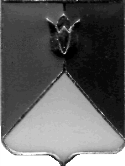 СОБРАНИЕ ДЕПУТАТОВ КУНАШАКСКОГО МУНИЦИПАЛЬНОГО РАЙОНАЧЕЛЯБИНСКОЙ ОБЛАСТИРЕШЕНИЕ12 заседание« 23 »  декабря   2022г.  №  79О  районном  бюджете на  2023  год  ина плановый период 2024 и 2025 годовРуководствуясь Бюджетным кодексом Российской Федерации, Федеральным законом от 06.10.2003 № 131-ФЗ «Об общих принципах организации местного самоуправления в Российской Федерации», Уставом Кунашакского муниципального района, Положением о бюджетном процессе в Кунашакском  муниципальном районе, утвержденного решением Собрания депутатов от 20.05.2020 года № 58, Собрание депутатов Кунашакского муниципального районаРЕШАЕТ:	1. Принять районный бюджет на 2023 год и плановый период 2024 и 2025 годов, согласно приложению.	2. Настоящее решение вступает в силу с 01 января 2023 года и подлежит опубликованию в средствах массовой информации в соответствии с действующим законодательством.3. Контроль исполнения данного решения возложить на комиссию по бюджету, налогам и предпринимательству Собрания депутатов Кунашакского муниципального района.ПредседательСобрания депутатов							               Н.В. ГусеваПриложениеК решению Собрания депутатовКунашакского муниципального районаот « 23 » декабря 2022 г. № 79О районном бюджете на  2023  год  ина плановый период 2024 и 2025 годов1. Утвердить основные характеристики районного бюджета на 2023 год:1) прогнозируемый общий объем доходов районного бюджета в сумме 1 604 712,900 тыс. рублей, в том числе безвозмездные поступления от других бюджетов бюджетной системы Российской Федерации в сумме 1 251 591,600 тыс. рублей;2) общий объем расходов районного бюджета в сумме 1 604 712,900 тыс. рублей.2. Утвердить основные характеристики районного бюджета на плановый период 2024 и 2025 годов:1) прогнозируемый общий объем доходов районного бюджета на 2024 год в сумме 1 470 251,300 тыс. рублей, в том числе безвозмездные поступления от других бюджетов бюджетной системы Российской Федерации в сумме          1 094 340,600 тыс. рублей, и на 2025 год в сумме 1 504 370,400 тыс. рублей, в том числе безвозмездные поступления от других бюджетов бюджетной системы Российской Федерации в сумме 1 105 715,900 тыс. рублей;2) общий объем расходов районного бюджета на 2024 год в сумме 
1 470 251,300 тыс. рублей, в том числе условно утвержденные расходы в сумме 15 504,418 тыс. рублей и на 2025 год в сумме 1 504 370,400 тыс. рублей, в том числе условно утвержденные расходы в сумме 32 490,025 тыс. рублей.3. Утвердить нормативы распределения доходов между бюджетом муниципального района и бюджетами поселений на 2023 год и на плановый период 2024 и 2025 годов согласно приложению 1.4. Утвердить общий объем бюджетных ассигнований на исполнение публичных нормативных обязательств на 2023 год в сумме 265,000 тыс. рублей, на 2024 год в сумме 265,000 тыс. рублей и на 2025 год в сумме 265,000 тыс. рублей.5. Утвердить:1) Распределение бюджетных ассигнований по целевым статьям (государственным, муниципальным программам и непрограммным направлениям деятельности), группам видов расходов, разделам и подразделам классификации расходов бюджетов на 2023 год (далее – классификация расходов бюджетов) согласно приложению 2, на плановый период 2024 и 2025 годов согласно приложению 3;2) ведомственную структуру расходов районного бюджета на 2023 год согласно приложению 4 и на плановый период 2024 и 2025 годов согласно приложению 5.3) распределение бюджетных ассигнований по разделам и подразделам классификации расходов бюджетов на 2023 год согласно приложению 6 и плановый период 2024 и 2025 годов согласно приложению 7.	6. Установить, что в соответствии со статьей 42 Положения о бюджетном процессе в Кунашакском  муниципальном районе, утвержденного решением Собрания депутатов 20.05.2020 года № 58,основанием для внесения в 2023 году изменений показателей сводной бюджетной росписи районного бюджета является распределение зарезервированных в составе утвержденных пунктом 8 настоящего Решения бюджетных ассигнований на исполнение судебных решений по искам к Кунашакскому муниципальному району, удовлетворяемых за счет казны Кунашакского муниципального района, предусмотренных по подразделу «Другие общегосударственные вопросы» раздела «Общегосударственные вопросы» классификации расходов бюджета.	7. Установить в соответствии со статьей 42 Положения о бюджетном процессе в Кунашакском муниципальном районе следующие дополнительные основания для внесения в 2023 году изменений в показатели сводной бюджетной росписи районного бюджета, связанные с особенностями исполнения районного бюджета:- перераспределение бюджетных ассигнований, предусмотренных для исполнения публичных нормативных обязательств, - в пределах общего объема указанных ассигнований, утвержденных решением о бюджете на их исполнение в текущем финансовом году, а также с его превышением не более чем на 5 процентов за счет перераспределения средств, зарезервированных в составе утвержденных бюджетных ассигнований;- изменение функций и полномочий главных распорядителей (распорядителей), получателей бюджетных средств, а также в связи с передачей муниципального имущества, изменением подведомственности распорядителей (получателей) бюджетных средств и при осуществлении бюджетных полномочий, предусмотренных пунктом 5 статьи 154 Бюджетного кодекса Российской Федерации;- исполнение судебных актов, предусматривающих обращение взыскания на средства районного бюджета и (или) предусматривающих перечисление этих средств в счет оплаты судебных издержек, увеличения, подлежащих уплате казенным учреждением сумм налогов, сборов, пеней, штрафов, а также социальных выплат (за исключением выплат, отнесенных к публичным нормативным обязательствам), установленных законодательством Российской Федерации;- использование (перераспределения) средств резервного фонда Администрации района, а также средств, иным образом зарезервированных в составе утвержденных бюджетных ассигнований, с указанием в решении о бюджете объема и направлений их использования;- распределение бюджетных ассигнований между получателями бюджетных средств на конкурсной основе;- перераспределение бюджетных ассигнований между текущим финансовым годом и плановым периодом - в пределах предусмотренных решением о бюджете на соответствующий финансовый год главному распорядителю бюджетных средств общего объема бюджетных ассигнований на оказание муниципальных услуг и общего объема бюджетных ассигнований по соответствующим разделам, подразделам, целевым статьям, видам расходов на текущий финансовый год и на плановый период;- перераспределение бюджетных ассигнований между видами источников финансирования дефицита районного бюджета при образовании экономии в ходе исполнения районного бюджета в пределах общего объема бюджетных ассигнований по источникам финансирования дефицита районного бюджета, предусмотренных на соответствующий финансовый год;- получение уведомлений о предоставлении субсидий, субвенций, иных межбюджетных трансфертов, имеющих целевое назначение и получения безвозмездных поступлений от физических и юридических лиц сверх объемов, утвержденных решением о бюджете, а также в случае сокращения (возврата при отсутствии потребности) указанных межбюджетных трансфертов;- изменение типа (подведомственности) муниципальных учреждений и организационно-правовой формы муниципальных унитарных предприятий;- увеличение бюджетных ассигнований текущего финансового года на оплату заключенных муниципальных контрактов на поставку товаров, выполнение работ, оказание услуг, подлежащих в соответствии с условиями этих муниципальных контрактов оплате в отчетном финансовом году, в объеме, не превышающем остатка не использованных на начало текущего финансового года бюджетных ассигнований на исполнение указанных муниципальных контрактов в соответствии с требованиями, установленными Бюджетным кодексом.8. Администрация района вправе в 2023 году и в плановом периоде 2024 и 2025 годов принимать решения об осуществлении районных муниципальных заимствований для частичного покрытия дефицита районного бюджета и (или) погашения долговых обязательств Кунашакского района, в том числе решения о привлечении в районный бюджет бюджетных кредитов из областного бюджета для частичного покрытия дефицита районного бюджета, покрытия временных кассовых разрывов, возникающих при исполнении районного бюджета в 2023 году, а также для осуществления мероприятий, связанных с реализацией комплексных программ по ликвидации последствий стихийных бедствий и техногенных аварий.Решения, предусмотренные абзацем первым настоящего пункта, принимаются Администрацией района в соответствии с Программой районных муниципальных внутренних и внешних заимствований на 2023 год и с учетом верхнего предела районного муниципального внутреннего долга, установленного пунктом 15 настоящего Решения.9. Установить, что доведение лимитов бюджетных обязательств на 2023 год по дотациям на выравнивание бюджетной обеспеченности сельских поселений и иным межбюджетным трансфертам бюджетам сельских поселений осуществляется в размере годового обьема бюджетных ассигнований на 2023 год.Установить, что доведение лимитов бюджетных обязательств на 2023 год в размере одной второй годового объема бюджетных ассигнований и финансирование расходов в 2023 году осуществляется с учетом следующей приоритетности:1) оплата труда и начисления на оплату труда (за исключением оплаты труда работников органов местного самоуправления Кунашакского муниципального района);2) исполнение публичных нормативных обязательств;3) приобретение продуктов питания и оплата услуг по организации питания, приобретение медикаментов;4) ликвидация последствий чрезвычайных ситуаций;5) предоставление мер социальной поддержки отдельным категориям граждан;6) оплата коммунальных услуг и услуг связи;7) уплата районными казенными учреждениями налогов и сборов в бюджеты бюджетной системы Российской Федерации.Доведение лимитов бюджетных обязательств на 2023 год осуществляется:ежеквартально в размере одной четвертой годового объёма бюджетных ассигнований на:- предоставление субсидий муниципальным бюджетным и автономным учреждениям на финансовое обеспечение выполнения ими муниципальных заданий.Доведение лимитов бюджетных обязательств на 2023 год осуществляется в соответствии с распоряжениями Администрации района:- на финансирование расходов, указанных в первом абзаце п. 9.- на предоставление субсидий муниципальным бюджетным и автономным учреждениям на финансовое обеспечение выполнения ими муниципальных заданий свыше одной четвертой годового объема указанных субсидий в квартал и на иные цели. При этом общий объем доведенных лимитов бюджетных обязательств не должен превышать годовой объем бюджетных ассигнований;- капитальное строительство объектов, строительство, ремонт и реконструкция автомобильных дорог, приобретение основных средств (расходы капитального характера);- реконструкция, капитальный и текущий ремонт зданий (помещений), проведение противопожарных мероприятий, подготовка муниципальных учреждений к работе в отопительный период;- мероприятия, предусмотренные муниципальными программами;- по иным направлениям расходов, не указанным в п.п. 1-7 пункта 9.10. Доведение лимитов бюджетных обязательств и дополнительных лимитов бюджетных обязательств по расходам, финансирование которых производится за счет целевых федеральных и областных поступлений, осуществляется в пределах объема доведенных областным бюджетом бюджетных назначений и лимитов бюджетных обязательств.11. Установить, что не использованные по состоянию на 1 января 2023 года остатки межбюджетных трансфертов, предоставленных из районного бюджета бюджетам сельских поселений в форме субвенций и иных межбюджетных трансфертов, имеющих целевое назначение, подлежат возврату в районный бюджет в течение первых 15 рабочих дней 2023 года.12. Установить, что средства в объеме остатков субсидий, предоставленных в 2022 году муниципальным бюджетным и автономным учреждениям на финансовое обеспечение выполнения муниципальных заданий на оказание муниципальных услуг (выполнение работ), образовавшихся в связи с не достижением установленных муниципальным заданием показателей, характеризующих объем муниципальных услуг (работ), подлежат возврату в районный бюджет. 13.Установить для муниципальных унитарных предприятий перечисление в районный бюджет части прибыли, оставшейся после уплаты налогов и иных обязательных платежей в размере 50 %.Установить сроки уплаты до 15 мая текущего года.14. Субсидии юридическим лицам (за исключением субсидий районным муниципальным учреждениям), индивидуальным предпринимателям, физическим лицам – производителям товаров, работ, услуг (за исключением субсидий, указанных в пункте 7 статьи 78 Бюджетного кодекса Российской Федерации)  предоставляются в случаях, установленных настоящим Решением, если возможность их предоставления предусмотрена в структуре расходов районного бюджета, муниципальных программах, и в порядке, утвержденном постановлением Администрации района.15. Установить верхний предел муниципального внутреннего долга:на 1 января 2023 года в сумме 7 324,300 тыс. рублей, в том числе верхний предел долга по муниципальным гарантиям в сумме 0 тыс. рублей; на 1 января 2024 года в сумме 7 756,8 тыс. рублей, в том числе верхний предел долга по муниципальным гарантиям в сумме 0 тыс. рублей; на 1 января 2025 года в сумме 8 115,9 тыс. рублей, в том числе верхний предел долга по муниципальным гарантиям в сумме 0 тыс. рублей.Установить предельный объем районного муниципального долга:на 2023 год  в сумме 7 324,3 тыс. рублей; на 2024 год в сумме 7 756,8 тыс. рублей;на 2025 год в сумме 8 115,9 тыс. рублей.16. Утвердить программу районных муниципальных внутренних заимствований на 2023 год согласно приложению 8 и программу районных муниципальных внутренних заимствований на плановый период 2024 и 2025 годов согласно приложению 9.17. Утвердить источники внутреннего финансирования дефицита районного бюджета на 2023 год согласно приложению 10 и на плановый период 2024 и 2025 годов согласно приложению 11.18. Установить, что в 2023 году и на плановый период 2024 и 2025 годов бюджетные кредиты из районного бюджета бюджетам сельских поселений не предоставляются.19. Утвердить общий объем межбюджетных трансфертов, предоставляемых бюджетам сельских поселений Кунашакского муниципального района из районного бюджета, в 2023 году в сумме 49 063,100 тыс. рублей, в 2024 году в сумме 26 690,700 тыс. рублей, в 2025 году в сумме 26 780,700 тыс. рублей.20. Утвердить объем дотации на выравнивание бюджетной обеспеченности поселений на 2023 год в сумме 25 700,500 тыс. рублей, на 2024 год в сумме       17 130,400 тыс. рублей, на 2025 год в сумме 17 130,400 тыс. рублей с распределением согласно приложению 12.21. Утвердить объем субвенций бюджетам поселений на реализацию полномочий по осуществлению первичного воинского учета на территориях, где отсутствуют военные комиссариаты, на 2023 год в сумме 2 437,100 тыс. рублей на 2024 год в сумме 2 547,300 тыс. рублей, на 2025 год в сумме 2 637,300 тыс. рублей с распределением согласно приложению 13. 22. Утвердить объем иных межбюджетных трансфертов бюджетам поселений на реализацию переданных полномочий на 2023 год в сумме                8 826,300 тыс. рублей, на 2024 год в сумме 7 013,000 тыс. рублей, на 2025 год в сумме 7 013,000 тыс. рублей.Установить, что предоставление дотаций, предусмотренных абзацем первым настоящей части, осуществляется при условии заключения органами местного самоуправления поселений с Администрацией района соглашений о мерах по повышению эффективности использования бюджетных средств и увеличению поступлений налоговых и неналоговых доходов местных бюджетов форме, утвержденной постановлением Администрации Кунашакского муниципального района.23. Утвердить объем прочих межбюджетных трансфертов общего характера на 2023 год в сумме 12 099,200 тыс. рублей, в 2024 году в сумме 0,00 рублей, в 2025 году в сумме 0,00 рублей, согласно приложению 14.Установить, что финансирование дотаций, предусмотренных абзацем первой настоящей части, осуществляется при условии заключения органами местного самоуправления поселений с Администрацией района соглашений о мерах по повышению эффективности использования бюджетных средств и увеличению поступления налоговых и неналоговых доходов местных бюджетов по форме, утвержденной постановлением Администрации Кунашакского муниципального района.24. Муниципальные программы, утвержденные Администрацией Кунашакского муниципального района до 1 января 2023 года, подлежат финансированию в 2023 году в части предусмотренных настоящим Решением денежных средств на реализацию данных программ. 25. Утвердить Методику расчета формирования расходов районного бюджета согласно приложению 15.26. Утвердить пунктом 26 основных характеристик районного бюджета на 2023 год, что средства от платежей по искам о возмещении вреда, причиненного окружающей среде, в том числе водным объектам, вследствие нарушений обязательных требований, а также от платежей, уплачиваемых при добровольном возмещении вреда, причиненного окружающей среде, в том числе водным объектам, вследствие нарушений обязательных требований, зачисленные в районный бюджет, направляются на организацию работ по ликвидации накопленного вреда окружающей среде на территории Кунашакского муниципального района. Использование средств от платежей по искам о возмещении вреда, приченного окружающей среде вследствие нарушений обязательных требований, а также от платежей, уплачиваемых при добровольном возмещении вреда, причиненного окружающей среде, вследствие нарушений обязательных требований, зачисленные в районный бюджет осуществляется в порядке, установленном бюджетным законодательством Российской Федерации в соответствии с Планом природоохранных мероприятий Кунашакского муниципального района на 2023-2025гг., финансирование которых планируется за счет средств областного и (или) местных бюджетов.Глава района 									    С. Н. Аминов                                   Приложение 1Нормативы распределения доходов между бюджетом муниципального района и бюджетами поселений на 2023 год и на плановый период 2024 и 2025 годовв процентахПриложение 8Программа районных муниципальных внутренних заимствований  на 2023 год Муниципальные внутренние заимствования на 2023 год не планируются.Приложение 9Программа районных муниципальных внутренних заимствований на плановый период 2024 и 2025 годовМуниципальные внутренние заимствования на плановый период 2024 и 2025 годов  не планируются.Приложение10Источникивнутреннего финансирования дефицита районного бюджета на 2023 годПриложение 11Источникивнутреннего финансирования дефицита районного бюджета на плановый период 2024 и 2025 годовПриложение 12Распределение дотации на выравнивание бюджетной обеспеченности поселений на 2023 год и на плановый период 2024 и 2025 годов                                                                                                                                                                                                                                тыс. руб.Приложение 13Субвенции, передаваемые бюджетам поселений на осуществление первичного воинского учета на территориях, где отсутствуют военные комиссариаты на 2023 год и на плановый период 2024 и 2025 годов                                                                                                                    (тыс. руб.)Приложение 14Распределение дотации  из районного фонда поддержки усилий органов местного самоуправления по обеспечению сбалансированности местных бюджетов на 2023 год и на плановый период 2024 и 2025 годовтыс. руб.Приложение 15Методика расчета формирования расходов районного бюджетана 2023 год и на плановый период 2024 и 2025 годов	Настоящая методика разработана в соответствии с реальной возможностью исполнения бюджета по расходам, рассчитанным в соответствии с нормативами и утвержденными лимитами.1. Установить, что доходы районного бюджета формируются за счет поступления налоговых и неналоговых платежей, субвенций, субсидий,  дотаций и иных межбюджетных трансфертов, выделяемых из федерального и областного бюджетов.2. Коды 211, 212 и 213 («Расчет фонда оплаты труда и начислений») производятся на основании нормативных и правовых актов Правительства РФ, Челябинской области и Кунашакского муниципального района по начислению заработной платы работникам бюджетной сферы. 3. Код 222 («Транспортные услуги»).  Подвоз учащихся согласно отдельному расчету Управления образования.4. Код 223 («Коммунальные услуги») «Потребление тепловой энергии», «Потребление газа», «Потребление электрической энергии», «Водоснабжение  и водоотведение», - расходы рассчитаны согласно прогнозу индекса роста тарифов на энергоресурсы и коммунальные услуги.5. Код 340 («Увеличение стоимости материальных запасов»), в т. ч.                                                          	- Код 342 («Увеличение стоимости продуктов питания»):а) на питание обучающихся, получающих основное общее, среднее общее образование в общеобразовательных учреждениях – 25 руб. 00 коп. за счет средств районного бюджета на 1 дето-день;б) на питание обучающихся, получающих начальное общее образование в общеобразовательных учреждениях – 64руб. 92 коп. (в т.ч. 0,06 руб. за счет средств районного бюджета, 64,86 руб. за счет средств федерального и областного бюджетов) на 1 дето-день;в) на питание детей дошкольных учреждений в размере 80,0 руб. на 1 дето-день (10,5 часового пребывания);г) на питание детей групп кратковременного пребывания в размере 64,0 руб. на 1 дето-день (до 5 часов в день);	- Код 343 («Увеличение стоимости горюче-смазочных материалов»). Расходы на ГСМ рассчитаны исходя из установленных норм расхода бензина с учетом потребления в зимний период, по маркам транспорта и расстояния между населенными пунктами. «Приобретение котельно-печного топлива» - расход рассчитан по нормативу угля согласно марке и мощности котлов.Наименование доходаРайонный бюджетБюджеты поселенийДоходы от погашения задолженности и перерасчетов по отмененным налогам, сборам и иным обязательным платежамНалог на рекламу, мобилизуемый на территориях муниципальных районов1000Целевые сборы с граждан и предприятий, учреждений, организаций на содержание милиции, на благоустройство территорий, на нужды образования и другие цели, мобилизуемые на территориях муниципальных районов1000Прочие местные налоги и сборы, мобилизуемые на территориях муниципальных районов1000Доходы от использования имущества, находящегося в государственной и муниципальной собственностиДоходы от размещения временно свободных средств бюджетов муниципальных районов1000Плата, поступившая в рамках договора за предоставление права на размещение и эксплуатацию нестационарного торгового объекта, установку и эксплуатацию рекламных конструкций на землях или земельных участках, находящихся в собственности муниципальных районов, и на землях или земельных участках, государственная собственность на которые не разграничена1000Доходы от платежей при пользовании природными ресурсамиПрочие платежи при пользовании природными ресурсами, поступающие в бюджет муниципальных районов1000Доходы от оказания платных услуг и компенсации затрат государстваДоходы от оказания информационных услуг органами местного самоуправления муниципальных районов, казенными учреждениями муниципальных районов1000Плата за оказание услуг по присоединению объектов дорожного сервиса к автомобильным дорогам общего пользования местного значения, зачисляемая в бюджеты муниципальных районов1000Прочие доходы от оказания платных услуг (работ) получателями средств бюджетов муниципальных районов1000Доходы, поступающие в порядке возмещения расходов, понесенных в связи с эксплуатацией имущества муниципальных районов1000Прочие доходы от компенсации затрат бюджетов муниципальных районов1000Доходы от административных платежей и сборовПлатежи, взимаемые органами местного самоуправления (организациями) муниципальных районов за выполнение определенных функций1000Доходы от штрафов, санкций, возмещения ущербаПлатежи в целях возмещения убытков, причиненных уклонением от заключения с муниципальным органом муниципального района (муниципальным казенным учреждением) муниципального контракта, а также иные денежные средства, подлежащие зачислению в бюджет муниципального района за нарушение законодательства Российской Федерации о контрактной системе в сфере закупок товаров, работ, услуг для обеспечения государственных и муниципальных нужд (за исключением муниципального контракта, финансируемого за счет средств муниципального дорожного фонда)1000Платежи в целях возмещения убытков, причиненных уклонением от заключения с муниципальным органом муниципального района (муниципальным казенным учреждением) муниципального контракта, финансируемого за счет средств муниципального дорожного фонда, а также иные денежные средства, подлежащие зачислению в бюджет муниципального района за нарушение законодательства Российской Федерации о контрактной системе в сфере закупок товаров, работ, услуг для обеспечения государственных и муниципальных нужд100 0 Денежные взыскания, налагаемые в возмещение ущерба, причиненного в результате незаконного или нецелевого использования бюджетных средств (в части бюджетов муниципальных районов)1000Доходы от прочих неналоговых доходовНевыясненные поступления, зачисляемые в бюджеты муниципальных районов1000Прочие неналоговые доходы бюджетов муниципальных районов1000Средства самообложения граждан, зачисляемые в бюджеты муниципальных районов1000Инициативные платежи, зачисляемые в бюджеты муниципальных районов1000Прочие неналоговые доходы бюджетов муниципальных районов в части невыясненных поступлений, по которым не осуществлен возврат (уточнение) не позднее трех лет со дня их зачисления на единый счет бюджета муниципального района1000Доходы от безвозмездных поступлений от других бюджетов бюджетной системы Российской ФедерацииДотации бюджетам муниципальных районов1000Субсидии бюджетам муниципальных районов1000Субвенции бюджетам муниципальных районов1000Иные межбюджетные трансферты, передаваемые бюджетам муниципальных районов1000Прочие безвозмездные поступления в бюджеты муниципальных районов1000Доходы от безвозмездных поступлений от государственных (муниципальных) организацийБезвозмездные поступления от государственных (муниципальных) организаций в бюджеты муниципальных районов1000Доходы от безвозмездных поступлений от негосударственных организацийБезвозмездные поступления от негосударственных организаций в бюджеты муниципальных районов1000Доходы от прочих безвозмездных поступленийПрочие безвозмездные поступления в бюджеты муниципальных районов1000Доходы от перечислений для осуществления возврата (зачета) излишне уплаченных или излишне взысканных сумм налогов, сборов и иных платежей, а также сумм процентов за несвоевременное осуществление такого возврата и процентов, начисленных на излишне взысканные суммыПеречисления из бюджетов муниципальных районов (в бюджеты муниципальных районов) для осуществления возврата (зачета) излишне уплаченных или излишне взысканных сумм налогов, сборов и иных платежей, а также сумм процентов за несвоевременное осуществление такого возврата и процентов, начисленных на излишне взысканные суммы1000Перечисления из бюджетов муниципальных районов (в бюджеты муниципальных районов) для осуществления взыскания1000Доходы бюджетов бюджетной системы Российской Федерации от возврата остатков субсидий, субвенций и иных межбюджетных трансфертов, имеющих целевое назначение, прошлых летДоходы бюджетов муниципальных районов от возврата бюджетами бюджетной системы Российской Федерации остатков субсидий, субвенций и иных межбюджетных трансфертов, имеющих целевое назначение, прошлых лет, а также от возврата организациями остатков субсидий прошлых лет1000Возврат остатков субсидий, субвенций и иных межбюджетных трансфертов, имеющих целевое назначение, прошлых летВозврат остатков субсидий, субвенций и иных межбюджетных трансфертов, имеющих целевое назначение, прошлых лет из бюджетов муниципальных районов1000Приложение 2Распределение бюджетных ассигнований по целевым статьям (государственным, муниципальным программам и непрограммным направлениям деятельности), группам видов расходов, разделам и подразделам классификации расходов бюджетов на 2023 годРаспределение бюджетных ассигнований по целевым статьям (государственным, муниципальным программам и непрограммным направлениям деятельности), группам видов расходов, разделам и подразделам классификации расходов бюджетов на 2023 годРаспределение бюджетных ассигнований по целевым статьям (государственным, муниципальным программам и непрограммным направлениям деятельности), группам видов расходов, разделам и подразделам классификации расходов бюджетов на 2023 годРаспределение бюджетных ассигнований по целевым статьям (государственным, муниципальным программам и непрограммным направлениям деятельности), группам видов расходов, разделам и подразделам классификации расходов бюджетов на 2023 годРаспределение бюджетных ассигнований по целевым статьям (государственным, муниципальным программам и непрограммным направлениям деятельности), группам видов расходов, разделам и подразделам классификации расходов бюджетов на 2023 годРаспределение бюджетных ассигнований по целевым статьям (государственным, муниципальным программам и непрограммным направлениям деятельности), группам видов расходов, разделам и подразделам классификации расходов бюджетов на 2023 годРаспределение бюджетных ассигнований по целевым статьям (государственным, муниципальным программам и непрограммным направлениям деятельности), группам видов расходов, разделам и подразделам классификации расходов бюджетов на 2023 годРаспределение бюджетных ассигнований по целевым статьям (государственным, муниципальным программам и непрограммным направлениям деятельности), группам видов расходов, разделам и подразделам классификации расходов бюджетов на 2023 годРаспределение бюджетных ассигнований по целевым статьям (государственным, муниципальным программам и непрограммным направлениям деятельности), группам видов расходов, разделам и подразделам классификации расходов бюджетов на 2023 годРаспределение бюджетных ассигнований по целевым статьям (государственным, муниципальным программам и непрограммным направлениям деятельности), группам видов расходов, разделам и подразделам классификации расходов бюджетов на 2023 годРаспределение бюджетных ассигнований по целевым статьям (государственным, муниципальным программам и непрограммным направлениям деятельности), группам видов расходов, разделам и подразделам классификации расходов бюджетов на 2023 годРаспределение бюджетных ассигнований по целевым статьям (государственным, муниципальным программам и непрограммным направлениям деятельности), группам видов расходов, разделам и подразделам классификации расходов бюджетов на 2023 годРаспределение бюджетных ассигнований по целевым статьям (государственным, муниципальным программам и непрограммным направлениям деятельности), группам видов расходов, разделам и подразделам классификации расходов бюджетов на 2023 годРаспределение бюджетных ассигнований по целевым статьям (государственным, муниципальным программам и непрограммным направлениям деятельности), группам видов расходов, разделам и подразделам классификации расходов бюджетов на 2023 годРаспределение бюджетных ассигнований по целевым статьям (государственным, муниципальным программам и непрограммным направлениям деятельности), группам видов расходов, разделам и подразделам классификации расходов бюджетов на 2023 годРаспределение бюджетных ассигнований по целевым статьям (государственным, муниципальным программам и непрограммным направлениям деятельности), группам видов расходов, разделам и подразделам классификации расходов бюджетов на 2023 годРаспределение бюджетных ассигнований по целевым статьям (государственным, муниципальным программам и непрограммным направлениям деятельности), группам видов расходов, разделам и подразделам классификации расходов бюджетов на 2023 годРаспределение бюджетных ассигнований по целевым статьям (государственным, муниципальным программам и непрограммным направлениям деятельности), группам видов расходов, разделам и подразделам классификации расходов бюджетов на 2023 годРаспределение бюджетных ассигнований по целевым статьям (государственным, муниципальным программам и непрограммным направлениям деятельности), группам видов расходов, разделам и подразделам классификации расходов бюджетов на 2023 годРаспределение бюджетных ассигнований по целевым статьям (государственным, муниципальным программам и непрограммным направлениям деятельности), группам видов расходов, разделам и подразделам классификации расходов бюджетов на 2023 годРаспределение бюджетных ассигнований по целевым статьям (государственным, муниципальным программам и непрограммным направлениям деятельности), группам видов расходов, разделам и подразделам классификации расходов бюджетов на 2023 годРаспределение бюджетных ассигнований по целевым статьям (государственным, муниципальным программам и непрограммным направлениям деятельности), группам видов расходов, разделам и подразделам классификации расходов бюджетов на 2023 годРаспределение бюджетных ассигнований по целевым статьям (государственным, муниципальным программам и непрограммным направлениям деятельности), группам видов расходов, разделам и подразделам классификации расходов бюджетов на 2023 годРаспределение бюджетных ассигнований по целевым статьям (государственным, муниципальным программам и непрограммным направлениям деятельности), группам видов расходов, разделам и подразделам классификации расходов бюджетов на 2023 годРаспределение бюджетных ассигнований по целевым статьям (государственным, муниципальным программам и непрограммным направлениям деятельности), группам видов расходов, разделам и подразделам классификации расходов бюджетов на 2023 годРаспределение бюджетных ассигнований по целевым статьям (государственным, муниципальным программам и непрограммным направлениям деятельности), группам видов расходов, разделам и подразделам классификации расходов бюджетов на 2023 годРаспределение бюджетных ассигнований по целевым статьям (государственным, муниципальным программам и непрограммным направлениям деятельности), группам видов расходов, разделам и подразделам классификации расходов бюджетов на 2023 годРаспределение бюджетных ассигнований по целевым статьям (государственным, муниципальным программам и непрограммным направлениям деятельности), группам видов расходов, разделам и подразделам классификации расходов бюджетов на 2023 годРаспределение бюджетных ассигнований по целевым статьям (государственным, муниципальным программам и непрограммным направлениям деятельности), группам видов расходов, разделам и подразделам классификации расходов бюджетов на 2023 годРаспределение бюджетных ассигнований по целевым статьям (государственным, муниципальным программам и непрограммным направлениям деятельности), группам видов расходов, разделам и подразделам классификации расходов бюджетов на 2023 год(тыс. рублей)НаименованиеЦелевая
статьяГруппа вида расходовРазделПодраздел2023 годВСЕГО1 604 712,900Государственная программа Челябинской области «Комплексное развитие сельских территорий в Челябинской области»02 0 00 000001 333,700Реализация мероприятий по благоустройству сельских территорий (Закупка товаров, работ и услуг для обеспечения государственных (муниципальных) нужд) 02 0 00 L576620005031 333,700Государственная программа Челябинской области "Развитие образования в Челябинской области"03 0 00 00000309 425,900Организация отдыха детей в каникулярное время  (Закупка товаров, работ и услуг для обеспечения государственных (муниципальных) нужд)03 1 00 0301020007070,000Организация отдыха детей в каникулярное время (Предоставление субсидий бюджетным, автономным учреждениям и иным некоммерческим организациям)03 1 00 0301060007074 524,000Компенсация затрат родителей (законных представителей) детей-инвалидов в части организации обучения по основным общеобразовательным программам на дому (Социальное обеспечение и иные выплаты населению)03 1 00 0302030010038 416,200Обеспечение питанием детей из малообеспеченных семей и детей с нарушениями здоровья, обучающихся в муниципальных общеобразовательных организациях (Закупка товаров, работ и услуг для обеспечения государственных (муниципальных) нужд)03 1 00 0303020007026 075,200Обеспечение питанием детей из малообеспеченных семей и детей с нарушениями здоровья, обучающихся в муниципальных общеобразовательных организациях (Предоставление субсидий бюджетным, автономным учреждениям и иным некоммерческим организациям)03 1 00 0303060007020,000Приобретение транспортных средств для организации перевозки обучающихся (Закупка товаров, работ и услуг для обеспечения государственных (муниципальных) нужд)03 1 00 0304020007020,000Организация работы комиссий по делам несовершеннолетних и защите их прав (Расходы на выплаты персоналу в целях обеспечения выполнения функций государственными (муниципальными) органами, казенными учреждениями, органами управления государственными внебюджетными фондами)03 1 00 0306010001131 022,200Организация работы комиссий по делам несовершеннолетних и защите их прав (Закупка товаров, работ и услуг для обеспечения государственных (муниципальных) нужд)03 1 00 03060200011352,300Организация предоставления психолого-педагогической, медицинской и социальной помощи обучающимся, испытывающим трудности в освоении основных общеобразовательных программ, своем развитии и социальной адаптации (Закупка товаров, работ и услуг для обеспечения государственных (муниципальных) нужд)03 1 00 03070200070278,300Обеспечение государственных гарантий реализации прав на получение общедоступного и бесплатного дошкольного, начального общего, основного общего, среднего общего образования и обеспечение дополнительного образования детей в муниципальных общеобразовательных организациях (Расходы на выплаты персоналу в целях обеспечения выполнения функций государственными (муниципальными) органами, казенными учреждениями, органами управления государственными внебюджетными фондами)03 1 00 031201000702222 753,400Обеспечение государственных гарантий реализации прав на получение общедоступного и бесплатного дошкольного, начального общего, основного общего, среднего общего образования и обеспечение дополнительного образования детей в муниципальных общеобразовательных организациях (Закупка товаров, работ и услуг для обеспечения государственных (муниципальных) нужд)03 1 00 0312020007022 986,030Обеспечение государственных гарантий реализации прав на получение общедоступного и бесплатного дошкольного, начального общего, основного общего, среднего общего образования и обеспечение дополнительного образования детей в муниципальных общеобразовательных организациях (Предоставление субсидий бюджетным, автономным учреждениям и иным некоммерческим организациям)03 1 00 03120600070222 841,170Обеспечение молоком (молочной продукцией) обучающихся по программам начального общего образования в муниципальных общеобразовательных организациях (Закупка товаров, работ и услуг для обеспечения государственных (муниципальных) нужд)03 1 00 0330020007021 661,200Обеспечение молоком (молочной продукцией) обучающихся по программам начального общего образования в муниципальных общеобразовательных организациях (Предоставление субсидий бюджетным, автономным учреждениям и иным некоммерческим организациям)03 1 00 0330060007020,000Проведение капитального ремонта зданий и сооружений муниципальных организаций отдыха и оздоровления детей (Предоставление субсидий бюджетным, автономным учреждениям и иным некоммерческим организациям)03 1 00 0331060007070,000Проведение ремонтных работ по замене оконных блоков в муниципальных общеобразовательных организациях (Закупка товаров, работ и услуг для обеспечения государственных (муниципальных) нужд)03 1 00 033302000702755,600Организация бесплатного горячего питания обучающихся, получающих начальное общее образование в муниципальных образовательных организациях (Закупка товаров, работ и услуг для обеспечения государственных (муниципальных) нужд)03 1 00 L3040200070214 064,800Организация бесплатного горячего питания обучающихся, получающих начальное общее образование в муниципальных образовательных организациях (Предоставление субсидий бюджетным, автономным учреждениям и иным некоммерческим организациям)03 1 00 L304060007020,000Обеспечение выплат ежемесячного денежного вознаграждения за классное руководство педагогическим работникам муниципальных образовательных организаций, реализующих образовательные программы начального общего, основного общего и среднего общего образования, в том числе адаптированные основные общеобразовательные программы (Расходы на выплаты персоналу в целях обеспечения выполнения функций государственными (муниципальными) органами, казенными учреждениями, органами управления государственными внебюджетными фондами)03 1 00 53035100070217 634,040Обеспечение выплат ежемесячного денежного вознаграждения за классное руководство педагогическим работникам муниципальных образовательных организаций, реализующих образовательные программы начального общего, основного общего и среднего общего образования, в том числе адаптированные основные общеобразовательные программы (Предоставление субсидий бюджетным, автономным учреждениям и иным некоммерческим организациям)03 1 00 5303560007021 796,760Оборудование пунктов проведения экзаменов государственной итоговой аттестации по образовательным программам среднего общего образования (Закупка товаров, работ и услуг для обеспечения государственных (муниципальных) нужд)03 2 E1 03050200070284,100Создание и обеспечение функционирования центров образования естественно-научной и технологической направленностей в общеобразовательных организациях, расположенных в сельской местности и малых городах (Закупка товаров, работ и услуг для обеспечения государственных (муниципальных) нужд)03 2 E1 5169020007022 195,100Обновление материально-технической базы организаций дополнительного образования, реализующих дополнительные образовательные программы технической и естественнонаучной направленностей  (Закупка товаров, работ и услуг для обеспечения государственных (муниципальных) нужд)03 3 E2 031902000703435,500Создание новых мест в образовательных организациях различных типов для реализации дополнительных общеразвивающих программ всех направленностей (Закупка товаров, работ и услуг для обеспечения государственных (муниципальных) нужд)03 3 E2 549102000703581,500Внедрение целевой модели цифровой образовательной среды в общеобразовательных организациях, расположенных на территории Челябинской области (Закупка товаров, работ и услуг для обеспечения государственных (муниципальных) нужд)03 5 E4 5210020007020,000Обеспечение деятельности советников директора по воспитанию и взаимодействию с детскими общественными объединениями в общеобразовательных организациях  (Расходы на выплаты персоналу в целях обеспечения выполнения функций государственными (муниципальными) органами, казенными учреждениями, органами управления государственными внебюджетными фондами)03 7 EВ 5179F10007021 329,300Обеспечение деятельности советников директора по воспитанию и взаимодействию с детскими общественными объединениями в общеобразовательных организациях  (Предоставление субсидий бюджетным, автономным учреждениям и иным некоммерческим организациям)03 7 EВ 5179F6000702139,200Государственная программа Челябинской области «Поддержка и развитие дошкольного образования в Челябинской области» на 2015–2025 годы04 0 00 0000071 572,700Компенсация части платы, взимаемой с родителей (законных представителей) за присмотр и уход за детьми в образовательных организациях, реализующих образовательную программу дошкольного образования, расположенных на территории Челябинской области (Социальное обеспечение и иные выплаты населению)04 0 00 0405030010043 211,200Привлечение детей из малообеспеченных, неблагополучных семей, а также семей, оказавшихся в трудной жизненной ситуации, в расположенные на территории Челябинской области муниципальные дошкольные образовательные организации через предоставление компенсации части родителькой платы (Закупка товаров, работ и услуг для обеспечения государственных (муниципальных) нужд)04 1 00 040602001004626,400Обеспечение государственных гарантий реализации прав на получение общедоступного и бесплатного дошкольного образования в муниципальных дошкольных образовательных организациях (Расходы на выплаты персоналу в целях обеспечения выполнения функций государственными (муниципальными) органами, казенными учреждениями, органами управления государственными внебюджетными фондами)04 1 00 04010100070165 383,400Обеспечение государственных гарантий реализации прав на получение общедоступного и бесплатного дошкольного образования в муниципальных дошкольных образовательных организациях (Закупка товаров, работ и услуг для обеспечения государственных (муниципальных) нужд)04 1 00 0401020007011 386,200Создание в расположенных на территории Челябинской области муниципальных образовательных организациях, реализующих образовательную программу дошкольного образования, условий для получения детьми дошкольного возраста с ограниченными возможностями здоровья качественного образования и коррекции развития (Закупка товаров, работ и услуг для обеспечения государственных (муниципальных) нужд)04 1 00 040202000701267,800Оснащение современным оборудованием образовательных организаций, реализующих образовательные программы дошкольного образования, для получения детьми качественного образования (Закупка товаров, работ и услуг для обеспечения государственных (муниципальных) нужд)04 1 00 040302000701697,700Проведение капитального ремонта зданий и сооружений муниципальных организаций дошкольного образования (Закупка товаров, работ и услуг для обеспечения государственных (муниципальных) нужд)04 1 00 0408020007010,000Государственная программа Челябинской области «Развитие дорожного хозяйства и транспортной доступности в Челябинской области»06 0 00 0000051 612,000Капитальный ремонт, ремонт и содержание автомобильных дорог общего пользования местного значения (Закупка товаров, работ и услуг для обеспечения государственных (муниципальных) нужд)06 1 00 06050200040948 467,300Организация регулярных перевозок пассажиров и багажа автомобильным транспортом по муниципальным маршрутам регулярных перевозок по регулируемым тарифам06 6 00 0616020004083 144,700Государственная программа Челябинской области «Доступная среда»08 0 00 000000,000Приобретение технических средств реабилитации для пунктов проката в муниципальных учреждениях системы социальной защиты населения (Закупка товаров, работ и услуг для обеспечения государственных (муниципальных) нужд)08 2 00 0808020010060,000Государственная программа Челябинской области "Управление государственными финансами и государственным долгом Челябинской области" 10 0 00 0000021 413,000Осуществление государственных полномочий по расчету и предоставлению дотаций сельским поселениям за счет средств областного бюджета (Межбюджетные трансферты)10 3 00 10220500140121 413,000Государственная программа Челябинской области "Развитие архивного дела в Челябинской области"12 0 00 00000101,500Подпрограмма "Организация приема и обеспечение сохранности принятых на государственное хранение в государственный и муниципальные архивы Челябинской области архивных документов "12 1 00 00000101,500Комплектование, учет, использование и хранение архивных документов, отнесенных к государственной собственности Челябинской области (Закупка товаров, работ и услуг для обеспечения государственных (муниципальных) нужд)12 1 00 120102000804101,500Государственная программа Челябинской области "Обеспечение доступным и комфортным жильем граждан Российской Федерации" в Челябинской области 14 0 00 0000013 423,000Строительство газопроводов и газовых сетей (Капитальные вложения в объекты недвижимого имущества государственной (муниципальной) собственности)14 2 00 1405040005057 221,800Модернизация, реконструкция, капитальный ремонт и строительство котельных, систем водоснабжения, водоотведения, систем электроснабжения, теплоснабжения, включая центральные тепловые пункты, в том числе проектно-изыскательские работы (Закупка товаров, работ и услуг для обеспечения государственных (муниципальных) нужд)14 2 00 1406020005022 128,800Предоставление молодым семьям - участникам подпрограммы социальных выплат на приобретение (строительство) жилья (Социальное обеспечение и иные выплаты населению)14 4 00 L497030010044 072,400Государственная программа Челябинской области «Капитальное строительство в Челябинской области»15 0 00 0000044 820,000Капитальные вложения в объекты физической культуры и спорта(Капитальные вложения в объекты недвижимого имущества государственной (муниципальной) собственности)15 0 00 00040400070244 820,000Государственная программа Челябинской области «Чистая вода» на территории Челябинской области16 0 00 000000,000Строительство, модернизация, реконструкция и капитальный ремонт объектов систем водоснабжения, водоотведения и очистки сточных вод, а также очистных сооружений канализации (Закупка товаров, работ и услуг для обеспечения государственных (муниципальных) нужд)16 0 00 1601020005020,000Государственная программа Челябинской области "Развитие физической культуры и спорта в Челябинской области" 20 0 00 000005 155,100Приобретение спортивного инвентаря и оборудования для физкультурно-спортивных организаций (Закупка товаров, работ и услуг для государственных (муниципальных) нужд)20 1 00 200442001102315,000Оплата услуг специалистов по организации физкультурно-оздоровительной и спортив-но-массовой работы с населением от 6 до 18 лет (Закупка товаров, работ и услуг для обеспечения
государственных (муниципальных) нужд)20 1 00 200452001102528,300Оплата услуг специалистов по организации обучения детей плаванию по программе "Плавание для всех" (Предоставление субсидий бюджетным, автономным учреждениям и иным некоммерческим организациям)20 1 00 2008060011 02322,600Оплата услуг специалистов по организации физкультурно-оздоровительной и спортивно-массовой работы с населением, занятым в экономике, и гражданами старшего поколения (Закупка товаров, работ и услуг для обеспечения
государственных (муниципальных) нужд)20 3 00 2004Д2001102352,200Оплата услуг специалистов по организации физкультурно-оздоровительной и спортивно-массовой работы с лицами с ограниченными возможностями здоровья (Закупка товаров, работ и услуг для обеспечения
государственных (муниципальных) нужд)20 2 00 200472001102176,100Финансовая поддержка муниципальных учреждений спортивной подготовки на этапах спортивной специализации, в том числе для приобретения спортивного инвентаря и оборудования (Предоставление субсидий бюджетным, автономным учреждениям и иным некоммерческим организациям)20 2 00 200486001102100,100Субсидия на повышение квалификации тренеров, тренеров-преподавателей муниципальных учреждений, реализующих программы спортивной подготовки и дополнительные образовательные программы спортивной подготовки (Предоставление субсидий бюджетным, автономным учреждениям и иным некоммерческим организациям)20 2 00 20090600110210,000Расходы на доведение средней заработной платы инструкторов по спорту и тренеров, работающих в сельской местности и малых городах Челябинской области с населением до 50 тысяч человек, до среднемесячного дохода от трудовой деятельности в Челябинской области (Расходы на выплаты персоналу в целях обеспечения выполнения функций государственными (муниципальными) органами, казенными учреждениями, органами управления государственными внебюджетными фондами)20 4 00 2004И10011021 005,773Расходы на доведение средней заработной платы инструкторов по спорту и тренеров, работающих в сельской местности и малых городах Челябинской области с населением до 50 тысяч человек, до среднемесячного дохода от трудовой деятельности в Челябинской области (Предоставление субсидий бюджетным, автономным учреждениям и иным некоммерческим организациям)20 4 00 2004И60011021 794,227Выплата заработной платы тренерам, дополнительно привлеченным к работе в сельской местности и малых городах Челябинской области с населением до 50 тысяч человек (Предоставление субсидий бюджетным, автономным учреждениям и иным некоммерческим организациям)20 4 00 2004К6001102550,800Государственная программа Челябинской области "Повышение эффективности реализации молодежной политики в Челябинской области" на 2020 - 2022 годы21 0 00 00000323,000Организация и проведение мероприятий с детьми и молодежью (Закупка товаров, работ и услуг для государственных (муниципальных) нужд)21 1 E8 210102000707293,000Организация и проведение мероприятий с детьми и молодежью (Социальное обеспечение и иные выплаты населению)21 1 E8 21010300070730,000Государственная программа Челябинской области «Развитие социальной защиты населения в Челябинской области» 28 0 00 00000299 103,600Подпрограмма "Дети Южного Урала"28 1 00 00000135 632,500Реализация полномочий Российской Федерации по выплате государственных пособий лицам, не подлежащим обязательному социальному страхованию на случай временной нетрудоспособности и в связи с материнством, и лицам, уволенным в связи с ликвидацией организаций (прекращением деятельности, полномочий физическими лицами), в соответствии с Федеральным законом от 19 мая 1995 года № 81-ФЗ «О государственных пособиях гражданам, имеющим детей» (Социальное обеспечение и иные выплаты населению)28 1 00 5380030010040,000Социальная поддержка детей-сирот и детей, оставшихся без попечения родителей, находящихся в муниципальных образовательных организациях для детей-сирот и детей, оставшихся без попечения родителей (Предоставление субсидий бюджетным, автономным учреждениям и иным некоммерческим организациям)28 1 00 28100600100423 911,400Обеспечение предоставления жилых помещений детям-сиротам и детям, оставшимся без попечения родителей, лицам из их числа по договорам найма специализированных жилых помещений за счет средств областного бюджета (Капитальные вложения в объекты недвижимого имущества)28 1 00 28130400100445 133,100Содержание ребенка в семье опекуна и приемной семье, а также вознаграждение, причитающееся приемному родителю в соответствии с Законом Челябинской области "О мерах социальной поддержки детей-сирот и детей, оставшихся без попечения родителей, вознаграждении, причитающемся приемному родителю, и социальных гарантиях приемной семье" (Закупка товаров, работ и услуг для государственных (муниципальных) нужд)28 1 00 281402001004500,000Содержание ребенка в семье опекуна и приемной семье, а также вознаграждение, причитающееся приемному родителю в соответствии с Законом Челябинской области "О мерах социальной поддержки детей-сирот и детей, оставшихся без попечения родителей, вознаграждении, причитающемся приемному родителю, и социальных гарантиях приемной семье" (Социальное обеспечение и иные выплаты населению)28 1 00 28140300100439 740,600Ежемесячная денежная выплата на оплату жилья и коммунальных услуг многодетной семье в соответствии с Законом Челябинской области «О статусе и дополнительных мерах социальной поддержки многодетной семьи в Челябинской области» (Закупка товаров, работ и услуг для государственных (муниципальных) нужд)28 1 00 282202001004120,000Ежемесячная денежная выплата на оплату жилья и коммунальных услуг многодетной семье в соответствии с Законом Челябинской области «О статусе и дополнительных мерах социальной поддержки многодетной семьи в Челябинской области» (Социальное обеспечение и иные выплаты населению)28 1 00 2822030010047 792,100Пособие на ребенка в соответствии с Законом Челябинской области «О пособии на ребенка» (Закупка товаров, работ и услуг для государственных (муниципальных) нужд)28 1 00 281902001004200,000Пособие на ребенка в соответствии с Законом Челябинской области «О пособии на ребенка» (Социальное обеспечение и иные выплаты населению)28 1 00 28190300100414 403,600Выплата областного единовременного пособия при рождении ребенка в соответствии с Законом Челябинской области «Об областном единовременном пособии при рождении ребенка" (Закупка товаров, работ и услуг для государственных (муниципальных) нужд)28 1 Р1 28180200100420,000Выплата областного единовременного пособия при рождении ребенка в соответствии с Законом Челябинской области «Об областном единовременном пособии при рождении ребенка" (Социальное обеспечение и иные выплаты населению)28 1 Р1 2818030010041 568,100Организация и осуществление деятельности по опеке и попечительству (Расходы на выплаты персоналу в целях обеспечения выполнения функций государственными (муниципальными) органами, казенными учреждениями, органами управления государственными внебюджетными фондами)28 1 00 2811010010061 959,500Организация и осуществление деятельности по опеке и попечительству (Закупка товаров, работ и услуг для государственных (муниципальных) нужд)28 1 00 281102001006147,200Субвенция местным бюджетам на реализацию переданных государственных полномочий по приему, регистрации заявлений и документов, необходимых для предоставления областного материнского (семейного) капитала, принятию решения о предоставлении (об отказе в предоставлении) семьям, имеющим детей, областного материнского (семейного) капитала, формированию электронных реестров для зачисления денежных средств на счета физических лиц в кредитных организациях и электронных реестров для зачисления денежных средств на счета организаций в кредитных организациях (Закупка товаров, работ и услуг для государственных (муниципальных) нужд)28 1 00 286702001006136,900Подпрограмма "Повышение качества жизни граждан пожилого возраста и иных категорий граждан"28 2 00 00000108 485,700Ежемесячная денежная выплата в соответствии с Законом Челябинской области "О мерах социальной поддержки ветеранов в Челябинской области" (Закупка товаров, работ и услуг для государственных (муниципальных) нужд)28 2 00 283002001003250,000Ежемесячная денежная выплата в соответствии с Законом Челябинской области "О мерах социальной поддержки ветеранов в Челябинской области" (Социальное обеспечение и иные выплаты населению)28 2 00 28300300100312 675,000Ежемесячная денежная выплата в соответствии с Законом Челябинской области "О мерах социальной поддержки жертв политических репрессий в Челябинской области"  (Закупка товаров, работ и услуг для государственных (муниципальных) нужд)28 2 00 28310200100315,000Ежемесячная денежная выплата в соответствии с Законом Челябинской области "О мерах социальной поддержки жертв политических репрессий в Челябинской области" (Социальное обеспечение и иные выплаты населению)28 2 00 283103001003668,100Ежемесячная денежная выплата в соответствии с Законом Челябин-ской области "О звании "Ветеран труда Челябинской области"   (Закупка товаров, работ и услуг для государственных (муниципальных) нужд)28 2 00 283202001003150,000Ежемесячная денежная выплата в соответствии с Законом Челябинской области "О звании "Ветеран труда Челябинской области" (Социальное обеспечение и иные выплаты населению)28 2 00 2832030010037 568,000Компенсация расходов на оплату жилых помещений и коммунальных услуг в соответствии с Законом Челябинской области "О дополнительных мерах социальной поддержки отдельных категорий граждан в Челябинской области" (Закупка товаров, работ и услуг для государственных (муниципальных) нужд)28 2 00 2833020010030,500Компенсация расходов на оплату жилых помещений и коммунальных услуг в соответствии с Законом Челябинской области "О дополнительных мерах социальной поддержки отдельных категорий граждан в Челябинской области" (Социальное обеспечение и иные выплаты населению)28 2 00 28330300100338,700Компенсационные выплаты за пользование услугами связи в соответствии с Законом Челябинской области "О дополнительных мерах социальной поддержки отдельных категорий граждан в Челябинской области" (Закупка товаров, работ и услуг для государственных (муниципальных) нужд)28 2 00 2834020010030,050Компенсационные выплаты за пользование услугами связи в соответствии с Законом Челябинской области "О дополнительных мерах социальной поддержки отдельных категорий граждан в Челябинской области" (Социальное обеспечение и иные выплаты населению)28 2 00 2834030010033,150Компенсация расходов на уплату взноса на капитальный ремонт общего имущества в сногоквартирном доме в соответствии с Законом Челябинской области "О дополнительных мерах социальной поддержки отдельных категорий граждан в Челябинской области"  (Закупка товаров, работ и услуг для государственных (муниципальных) нужд)28 2 00 28350200100310,000Компенсация расходов на уплату взноса на капитальный ремонт общего имущества в сногоквартирном доме в соответствии с Законом Челябинской области "О дополнительных мерах социальной поддержки отдельных категорий граждан в Челябинской области"  (Социальное обеспечение и иные выплаты населению)28 2 00 283503001003311,700Предоставление гражданам субсидий на оплату жилого помещения и коммунальных услуг (Закупка товаров, работ и услуг для государственных (муниципальных) нужд)28 2 00 283702001003150,000Предоставление гражданам субсидий на оплату жилого помещения и коммунальных услуг (Социальное обеспечение и иные выплаты населению)28 2 00 28370300100317 065,300Реализация переданных государственных полномочий по назначению малоимущим семьям, малоимущим одиноко проживающим гражданам государственной социальной помощи.в том числе на основании социального контракта (Закупка товаров, работ и услуг для государственных (муниципальных) нужд)28 2 00 28540200100644,500Реализация переданных государственных полномочий по назначению гражданам единовременной социальной выплаты на оплату приобретения внутридомового газового оборудования и оплату работ по его установке и формированию электронных реестров (Закупка товаров, работ и услуг для государственных (муниципальных) нужд)28 2 00 285802001006330,000Реализация полномочий Российской Федерации по предоставлению отдельных мер социальной поддержки гражданам, подвергшимся воздействию радиации (Социальное обеспечение и иные выплаты населению)28 2 00 5137030010030,000Реализация полномочий Российской Федерации по осуществлению ежегодной денежной выплаты лицам, награжденным нагрудным знаком "Почетный донор России" (Закупка товаров, работ и услуг для государственных (муниципальных) нужд)28 2 00 5220020010038,000Реализация полномочий Российской Федерации по осуществлению ежегодной денежной выплаты лицам, награжденным нагрудным знаком "Почетный донор России" (Социальное обеспечение и иные выплаты населению)28 2 00 522003001003556,000Реализация полномочий Российской Федерации на оплату жилищно-коммунальных услуг отдельным категориям граждан (Закупка товаров, работ и услуг для государственных (муниципальных) нужд)28 2 00 525002001003250,000Реализация полномочий Российской Федерации на оплату жилищно-коммунальных услуг отдельным категориям граждан (Социальное обеспечение и иные выплаты населению)28 2 00 52500300100321 713,600Реализация полномочий Российской Федерации по выплате инвалидам компенсаций страховых премий по договорам обязательного страхования гражданской ответственности владельцев транспортных средств в соответствии с Федеральным законом от 25 апреля 2002 года № 40-ФЗ "Об обязательном страховании гражданской ответственности владельцев транспортных средств" (Социальное обеспечение и иные выплаты населению)28 2 00 5280030010030,000Осуществление мер социальной поддержки граждан, работающих и проживающих в сельских населенных пунктах и рабочих поселках Челябинской области (Расходы на выплаты персоналу в целях обеспечения выполнения функций государственными (муниципальными) органами, казенными учреждениями, органами управления государственными внебюджетными фондами)28 2 00 2838010010031 900,000Осуществление мер социальной поддержки граждан, работающих и проживающих в сельских населенных пунктах и рабочих поселках Челябинской области (Закупка товаров, работ и услуг для государственных (муниципальных) нужд)28 2 00 283802001003250,000Осуществление мер социальной поддержки граждан, работающих и проживающих в сельских населенных пунктах и рабочих поселках Челябинской области (Социальное обеспечение и иные выплаты населению)28 2 00 28380300100340 674,000Возмещение стоимости услуг по погребению, и выплата социального пособия на погребение в соответствии с Законом Челябинской области "О возмещении стоимости услуг по погребению и выплате социального пособия на погребение" (Закупка товаров, работ и услуг для государственных (муниципальных) нужд)28 2 00 28390200100310,000Возмещение стоимости услуг по погребению, и выплата социального пособия на погребение в соответствии с Законом Челябинской области "О возмещении стоимости услуг по погребению и выплате социального пособия на погребение" (Социальное обеспечение и иные выплаты населению)28 2 00 283903001003405,800Адресная субсидия гражданам в связи с ростом платы за коммунальные услуги (Социальное обеспечение и иные выплаты населению)28 2 00 2840030010030,000Меры социальной поддержки в соответствии с Законом Челябинской области «О дополнительных мерах социальной поддержки детей погибших участников Великой Отечественной войны и приравненных к ним лиц» (ежемесячные денежные выплаты и возмещение расходов, связанных с проездом к местам захоронения) (Закупка товаров, работ и услуг для государственных (муниципальных) нужд)28 2 00 28410200100350,000Меры социальной поддержки в соответствии с Законом Челябинской области «О дополнительных мерах социальной поддержки детей погибших участников Великой Отечественной войны и приравненных к ним лиц» (ежемесячные денежные выплаты и возмещение расходов, связанных с проездом к местам захоронения) (Социальное обеспечение и иные выплаты населению)28 2 00 2841030010033 236,300Реализация переданных государственных полномочий по приему, регистрации заявлений и документов, необходимых для предоставления дополнительных мер социальной поддержки отдельным категориям граждан в связи с проведением специальной военной операции на территориях ДНР, ЛНР и Украины, и формированию электронных реестров для зачисления денежных средств на счета физических лиц, открытых в кредитных организациях (Закупка товаров, работ и услуг для государственных (муниципальных) нужд)28 2 88 280602001006152,000Подпрограмма "Функционирование системы социального обслуживания и социальной поддержки отдельных категорий граждан28 4 00 0000054 985,400Реализация переданных государственных полномочий по социальному обслуживанию граждан (Предоставление субсидий бюджетным, автономным учреждениям и иным некоммерческим организациям)28 4 00 28000600100244 668,300Организация работы органов управления социальной защиты населения муниципальных образований (Расходы на выплаты персоналу в целях обеспечения выполнения функций государственными (муниципальными) органами, казенными учреждениями, органами управления государственными внебюджетными фондами)28 4 00 2808010010069 166,400Организация работы органов управления социальной защиты населения муниципальных образований (Закупка товаров, работ и услуг для государственных (муниципальных) нужд)28 4 00 2808020010061 150,700Организация работы органов управления социальной защиты населения муниципальных образований (Иные бюджетные ассигнования)28 4 00 2808080010060,000Государственная программа Челябинской области «Профилактика безнадзорности и правонарушений несовершеннолетних в Челябинской области»29 0 00 00000138,300Организация профильных смен для детей, состоящих на профилактическом учете (Предоставление субсидий бюджетным, автономным учреждениям и иным некоммерческим организациям)29 0 00 290106000707138,300Государственная программа Челябинской области «Охрана окружающей среды Челябинской области»43 0 00 000007 683,100Рекультивация земельных участков, нарушенных размещением твердых коммунальных отходов, и ликвидация объектов накопленного экологического вреда (Закупка товаров, работ и услуг для государственных (муниципальных) нужд)43 2 G1 4303020006053 351,000Ликвидация несанкционированных свалок, отходов (Закупка товаров, работ и услуг для государственных (муниципальных) нужд)43 2 G1 4320020006054 332,100Государственная программа Челябинской области "Благоустройство населенных пунктов Челябинской области"45 0 00 0000010 524,090Субсидии местным бюджетам для софинансирования расходных обязательств, возникающих при выполнении полномочий органов местного самоуправления по вопросам местного значения45 0 01 0000010 524,090Реализация программ Формирование комфортной городской среды" (Закупка товаров, работ и услуг для обеспечения государственных (муниципальных) нужд)45 0 F2 55550200050310 524,090Государственная программа Челябинской области «Обеспечение общественной безопасности в Челябинской области»46 0 00 000002 843,400Осуществление первичного воинского учета на территориях, где отсутствуют военные комиссариаты (Межбюджетные трансферты)46 3 00 5118050002032 437,100Организация тушения ландшафтных (природных) пожаров (за исключением тушения лесных пожаров и других ландшафтных (природных) пожаров на землях лесного фонда, землях обороны и безопасности, землях особо охраняемых природных территорий, осуществляемого в соответствии с частью 5 статьи 51 Лесного кодекса Российской Федерации)силами и средствами Челябинской областной подсистемы единой государственной системы предупреждения и ликвидации чрезвычайных ситуаций в соответствии с полномочиями, установленными Федеральным законом "О защите населения и территорий от чрезвычайных ситуаций природного и техногенного характера"(Закупка товаров, работ и услуг для обеспечения государственных (муниципальных) нужд)46 2 00 460302000310406,300Государственная программа Челябинской области «Развитие сельского хозяйства в Челябинской области»61 0 00 00000860,000Осуществление органами местного самоуправления переданных государственных полномочий по организации мероприятий при осуществлении деятельности по обращению с животными без владельцев (Закупка товаров, работ и услуг для обеспечения государственных (муниципальных) нужд)61 8 00 610802000405632,700Разработка и внедрение цифровых технологий, направленных на рациональное использование земель сельскохозяйственного назначения (Закупка товаров, работ и услуг для обеспечения государственных (муниципальных) нужд)61 6 00 610202000405227,300Государственная программа Челябинской области "Улучшение условий и охраны труда в Челябинской области "67 0 00 00000537,300Реализация переданных государственных полномочий в области охраны труда (Расходы на выплаты персоналу в целях обеспечения выполнения функций государственными (муниципальными) органами, казенными учреждениями, органами управления государственными внебюджетными фондами)67 6 00 670401000401396,700Реализация переданных государственных полномочий в области охраны труда (Закупка товаров, работ и услуг для государственных (муниципальных) нужд)67 6 00 670402000401140,600Государственная программа Челябинской области "Развитие культуры и туризма в Челябинской области "68 0 00 000006 259,400Модернизация библиотек в части комплектования книжных фондов библиотек муниципальных образований и государственных общедоступных библиотек (Закупка товаров, работ и услуг для государственных (муниципальных) нужд)68 1 00 L519120008 01137,000Укрепление материально-технической базы и оснащение оборудованием детских школ искусств (Закупка товаров, работ и услуг для государственных (муниципальных) нужд)68 6 00 681002000703666,100Обеспечение развития и укрепления материально-технической базы домов культуры в населенных пунктах с числом жителей до 50 тысяч человек (Закупка товаров, работ и услуг для государственных (муниципальных) нужд)68 6 00 L467020008013 222,600 Укрепление материально-технической базы и оснащение оборудованием детских музыкальных, художественных, хореографических школ и школ искусств (Закупка товаров, работ и услуг для государственных (муниципальных) нужд)68 6 А1 5519М20007032 233,700Повышение уровня и качества жизни населения Кунашакского муниципального района79 0 00 00000506 952,061Повышение эффективности системы управления муниципальным образованием79 0 00 1000011 933,138Обеспечение исполнения муниципальных функций в рамках полномочий муниципального образования79 0 00 1100010 150,138МП "Улучшение условий и охраны труда в Кунашакском муниципальном районе на 2022-2024 годы" (Закупка товаров, работ и услуг для обеспечения государственных (муниципальных) нужд)79 0 00 11010200011320,000МП "Управление муниципальным имуществом и земельными ресурсами на 2021-2023 годы" (Закупка товаров, работ и услуг для обеспечения государственных (муниципальных) нужд)79 0 00 11020200011310 000,000МП «Описание местоположения границ населенных пунктов Кунашакского муниципального района на 2023-2025 годы» (Закупка товаров, работ и услуг для обеспечения государственных (муниципальных) нужд)79 0 00 1103020001137,300МП "Переселение граждан из аварийного жилищного фонда на территории Кунашакского муниципального района в 2022-2024 годах" (Капитальные вложения в объекты недвижимого имущества государственной (муниципальной) собственности)79 1 F3 6748S4000501122,838Повышение эффективности и результативности деятельности муниципальных служащих79 0 00 12000150,000МП "Развитие муниципальной службы в Кунашакском муниципальном районе на 2021-2023 годы"(Закупка товаров, работ и услуг для обеспечения государственных (муниципальных) нужд)79 0 00 120102000113100,000МП "Проиводействия коррупции на территории Кунашакского муниципального района на 2023-2025 годы" (Закупка товаров, работ и услуг для обеспечения государственных (муниципальных) нужд)79 0 00 12020200011350,000Информационное освещение деятельности органов государственной власти Челябинской области и поддержка средств массовой информации79 0 00 130001 633,000МП "Развитие средств массовой информации в Кунашакском муниципальном районе на 2023-2025 годы" (Закупка товаров, работ и услуг для обеспечения государственных (муниципальных) нужд)79 0 00 130102001202375,000МП "Развитие средств массовой информации в Кунашакском муниципальном районе на 2023-2025 годы" (Предоставление субсидий бюджетным, автономным учреждениям и иным некоммерческим организациям)79 0 00 1301060012021 258,000Обеспечение устойчивых темпов экономического развития79 0 00 200002 393,300Обеспечение благоприятных условий для развития малого и среднего предпринимательства, повышение его роли в социально-экономическом развитии района, стимулирование экономической активности субъектов малого и среднего предпринимательства в Кунашакском муниципальном районе79 0 00 21000500,000МП "Развитие малого и среднего предпринимательства, сельского хозяйства и рыбоводства в Кунашакском муниципальном районе на 2023-2025 годы" (Закупка товаров, работ и услуг для обеспечения государственных (муниципальных) нужд)79 0 00 210202000113500,000МП "Развитие малого и среднего предпринимательства, сельского хозяйства и рыбоводства в Кунашакском муниципальном районе на 2023-2025 годы" (Социальное обеспечение и иные выплаты населению)79 0 00 2102030001130,000Муниципальная программа "Развитие информационного общества в Кунашакском муниципальном районе на 2020-2030 годы"(Закупка товаров, работ и услуг для обеспечения государственных (муниципальных) нужд)79 0 00 2301020001 13200,000Cоздание условий для стабильного функционирования пассажирского автомобильного транспорта, обеспечения качества и равной доступности услуг общественного транспорта для всех категорий населения79 0 00 220001 693,300Муниципальная программа «Развитие общественного пассажирского транспорта в Кунашакском муниципальном районе на 2023-2025 годы» (Закупка товаров, работ и услуг для обеспечения государственных (муниципальных) нужд)79 0 00 2201020004081 693,300Развитие человеческого капитала79 0 00 30000492 625,623Развитие образования79 0 00 31000278 124,239МП "Развитие образования в Кунашакском муниципальном районе на 2023-2027 годы""79 0 00 31010278 124,239Подрограмма "Развитие дошкольного образования Кунашакского муниципального района"(Расходы на выплаты персоналу в целях обеспечения выполнения функций государственными (муниципальными) органами, казенными учреждениями, органами управления государственными внебюджетными фондами)79 1 00 31010100070118 432,914Подрограмма "Развитие дошкольного образования Кунашакского муниципального района"(Закупка товаров, работ и услуг для обеспечения государственных (муниципальных) нужд)79 1 00 31010200070124 354,309Подрограмма "Развитие дошкольного образования Кунашакского муниципального района"  (Иные бюджетные ассигнования)79 1 00 3101080007011 185,816Создание в расположенных на территории Челябинской области муниципальных образовательных организациях, реализующих образовательную программу дошкольного образования, условий для получения детьми дошкольного возраста с ограниченными возможностями здоровья качественного образования и коррекции развития (Закупка товаров, работ и услуг для обеспечения государственных (муниципальных) нужд)79 1 00 S402020007010,000Подрограмма "Развитие общего образования Кунашакского муниципального района" (Расходы на выплаты персоналу в целях обеспечения выполнения функций государственными (муниципальными) органами, казенными учреждениями, органами управления государственными внебюджетными фондами)79 2 00 31010100070277 700,359Подрограмма "Развитие общего образования Кунашакского муниципального района"  (Закупка товаров, работ и услуг для обеспечения государственных (муниципальных) нужд)79 2 00 31010200070275 588,009Подрограмма "Развитие общего образования Кунашакского муниципального района" (Предоставление субсидий бюджетным, автономным учреждениям и иным некоммерческим организациям)79 2 00 31010600070225 605,369Подрограмма "Развитие общего образования Кунашакского муниципального района" (Иные бюджетные ассигнования)79 2 00 3101080007026 788,977Создание новых мест в общеобразовательных организациях, расположенных на территории Челябинской области (софинансирование с МБ) (Закупка товаров, работ и услуг для обеспечения государственных (муниципальных) нужд)79 2 00 S1020200070244,865Подрограмма "Развитие дополнительного образования Кунашакского муниципального района"  (Расходы на выплаты персоналу в целях обеспечения выполнения функций государственными (муниципальными) органами, казенными учреждениями, органами управления государственными внебюджетными фондами) 79 3 00 31010100070315 610,693Подрограмма "Развитие дополнительного образования Кунашакского муниципального района" (Закупка товаров, работ и услуг для обеспечения государственных (муниципальных) нужд)79 3 00 310102000703147,810Муниципальная подпрограмма Проведение мероприятий в соответствии с Календарным планом МУ ДО Центр дпополнительного образования (Закупка товаров, работ и услуг для обеспечения государственных (муниципальных) нужд)79 3 01 310102000703700,000Подрограмма "Отдых, оздоровление, занятость детей и молодежи Кунашакского муниципального района" (Предоставление субсидий бюджетным, автономным учреждениям и иным некоммерческим организациям)79 5 00 3101060007076 163,428Подрограмма "Отдых, оздоровлние, занятость детей и молодежи Кунашакского муниципального района"  (Закупка товаров, работ и услуг для обеспечения государственных (муниципальных) нужд)79 5 00 3101020007090,000Подрограмма "Прочие мероприятия в области образования « (Расходы на выплаты персоналу в целях обеспечения выполнения функций государственными (муниципальными) органами, казенными учреждениями, органами управления государственными внебюджетными фондами)79 6 00 31010100070918 710,226Подрограмма "Прочие мероприятия в области образования "(Закупка товаров, работ и услуг для обеспечения государственных (муниципальных) нужд)79 6 00 3101020007093 502,964Подрограмма "Прочие мероприятия в области образования " (Иные бюджетные ассигнования)79 6 00 31010800070918,500Муниципальная подпрограмма "Проведение мероприятий в соответствии с Календарным планом «Управления образования" (Закупка товаров, работ и услуг для обеспечения государственных (муниципальных) нужд)79 6 01 3101020007091 000,000Подрограмма "Профилактика безнадзорности и правонарушений несовершеннолетних"  (Закупка товаров, работ и услуг для обеспечения государственных (муниципальных) нужд)79 А 00 31010200070970,000Подрограмма "Капитальный ремонт образовательных организаций Кунашакского муниципального района"  (Закупка товаров, работ и услуг для обеспечения государственных (муниципальных) нужд)79 Б 00 3101020007092 500,000Обеспечение безопасности жизнедеятельности граждан79 0 00 3200060 173,600МП "Комплексные меры по профилактике наркомании в Кунашакском муниципальном районе на 2023-2025 годы" (Закупка товаров, работ и услуг для обеспечения государственных (муниципальных) нужд)79 0 00 32010200011350,000МП "Профилактика терроризма и экстремизма на территории Кунашакского района на 2021-2023 годы" (Закупка товаров, работ и услуг для обеспечения государственных (муниципальных) нужд)79 0 00 32020200011370,000МП "Повышение безопасности дорожного движения в Кунашакском муниципальном районе на 2023-2027 годы"79 0 00 3204051 121,600Подпрограмма "Создание безопасных условий для движения пешеходов в Кунашакском муниципальном районе " (Закупка товаров, работ и услуг для обеспечения государственных (муниципальных) нужд)79 1 00 3204020004090,000Подпрограмма "Содержание, ремонт и капитальный ремонт автомобильных дорог общего пользования районного значения в Кунашакском муниципальном районе " (Закупка товаров, работ и услуг для обеспечения государственных (муниципальных) нужд)79 2 00 32040200040917 721,600Подпрограмма "Содержание, ремонт и капитальный ремонт автомобильных дорог общего пользования районного значения в Кунашакском муниципальном районе " (Предоставление субсидий бюджетным, автономным учреждениям и иным некоммерческим организациям)79 2 00 32040600040933 400,000МП "Обеспечение общественного порядка и противодействие преступности в Кунашакском районе на 2021-2023 годы" (Закупка товаров, работ и услуг для обеспечения государственных (муниципальных) нужд)79 0 00 320502000113332,000МП"Развитие гражданской обороны, защита населения и территории Кунашакского муниципального района от чрезвычайных ситуаций природного и техногенного характера, обеспечения пожарной безопасности на 2021-2023 годы" (Межбюджетные трансферты)79 0 00 3206050003107 013,000МП "Развитие гражданской обороны, защита населения и территории Кунашакского муниципального района от чрезвычайных ситуаций природного и техногенного характера, обеспечения пожарной безопасности на 2021-2023 годы"  (Закупка товаров, работ и услуг для обеспечения государственных (муниципальных) нужд)79 0 00 3206020003091 587,000Обеспечение качественного и доступного здравоохранения79 0 00 330002 500,000МП "Развитие здравоохранения Кунашакского муниципального района на 2023-2025 годы" (Закупка товаров, работ и услуг для обеспечения государственных (муниципальных) нужд)79 0 00 3301020009092 500,000Повышение эффективности мер по социальной защите в поддержке населения79 0 00 340002 100,000МП "Развитие социальной защиты населения Кунашакского муниципального района" на 2023-2025 годы" (Закупка товаров, работ и услуг для обеспечения государственных (муниципальных) нужд)79 0 00 3401020010068,800МП "Развитие социальной защиты населения Кунашакского муниципального района" на 2023-2025 годы" (Социальное обеспечение и иные выплаты населению)79 0 00 340103001006300,000МП "Развитие социальной защиты населения Кунашакского муниципального района" на 2023-2025 годы" (Предоставление субсидий бюджетным, автономным учреждениям и иным некоммерческим организациям)79 0 00 3401060010061 791,200Обеспечение населения Кунашакского муниципального района комфортными усорвиями проживания79 0 00 3500013 204,315МП "Доступное и комфортное жилье - гражданам России" в Кунашакском муниципальном районе Челябинской области на 2023-2027 гг."79 0 00 3501012 689,925Подпрограмма "Газификация в Кунашакском муниципальном районе" (Закупка товаров, работ и услуг для обеспечения государственных (муниципальных) нужд)79 1 00 350102000505500,000Подпрограмма "Газификация в Кунашакском муниципальном районе" (Капитальные вложения в объекты недвижимого имущества государственной (муниципальной) собственности)79 1 00 3501040005058 500,000Подпрограмма "Оказание молодым семьям государственной поддержки для улучшения жилищных условий в Кунашакском муниципальном районе" (Социальное обеспечение и иные выплаты населению)79 2 00 3501030010040,000Подпрограмма "Комплексное развитие систем коммунальной инфраструктуры" (Закупка товаров, работ и услуг для обеспечения государственных (муниципальных) нужд)79 3 00 3501020005052 509,145Создание и содержание мест (площадок) накопления твердых коммунальных отходов, приобретение контейнеров для сбора и вывоза твердых коммунальных отходов с территории Кунашакского муниципального района. (Закупка товаров, работ и услуг для обеспечения государственных (муниципальных) нужд)79 7 00 350102000605500,000Подпрограмма "Подготовка земельных участков для освоения в целях жилищного строительства в Кунашакском муниципальном районе Челябинской области"79 6 00 3501020005050,000Подпрограмма "Ликвидация объектов накопленного экологического вреда (свалок ТКО) на территории Кунашакского муниципального района" (Закупка товаров, работ и услуг для обеспечения государственных (муниципальных) нужд)79 5 G1 S32002000605504,412Подпрограмма "Ликвидация объектов накопленного экологического вреда (свалок ТКО) на территории Кунашакского муниципального района" (Закупка товаров, работ и услуг для обеспечения государственных (муниципальных) нужд)79 8 G1 S30302000605176,368Подпрограмма "Капитальное строительство и ремонт в Кунашакском муниципальном районе " (Капитальные вложения в объекты недвижимого имущества государственной (муниципальной) собственности)79 9 00 3501040005050,000МП «Комплексное развитие сельских территорий в Кунашакском муниципальном районе на 2023-2027 годы» (Закупка товаров, работ и услуг для обеспечения государственных (муниципальных) нужд)79 0 00 350202000502514,390Укрепление здоровья и физического воспитания детей и взрослого населения Кунашакского района79 0 00 3600048 401,424МП "Развитие физической культуры и спорта в Кунашакском муниципальном районе" на 2023-2025 годы79 0 00 3601048 401,424МП "Развитие физической культуры и спорта в Кунашакском муниципальном районе" на 2023-2025 годы (Расходы на выплаты персоналу в целях обеспечения выполнения функций государственными (муниципальными) органами, казенными учреждениями, органами управления государственными внебюджетными фондами)79 0 00 3601010011025 575,982МП "Развитие физической культуры и спорта в Кунашакском муниципальном районе" на 2023-2025 годы (Закупка товаров, работ и услуг для обеспечения государственных (муниципальных) нужд)79 0 00 360102001102528,072МП "Развитие физической культуры и спорта в Кунашакском муниципальном районе" на 2023-2025 годы (Предоставление субсидий бюджетным, автономным учреждениям и иным некоммерческим организациям)79 0 00 36010600110140 758,470МП "Развитие физической культуры и спорта в Кунашакском муниципальном районе" на 2023-2025 годы (Иные бюджетные ассигнования)79 0 00 36010800110278,900Оплата услуг специалистов по организации физкультурно-оздоровительной работы и спортивно-массовой работы с детьми и подростками в возрасте от 6 до 18 лет (Закупка товаров, работ и услуг для обеспечения государственных (муниципальных) нужд)79 1 00 S0045200110210,000Приобретение спортивного инвентаря и оборудования для физкультурно-спортивных организаций (Закупка товаров, работ и услуг для государственных (муниципальных) нужд)79 2 00 S0044200110210,000Муниципальная подпрограмма "Проведение мероприятий в соответствии с Календарным планом МУ "Управление спорта" Закупка товаров, работ и услуг для обеспечения
государственных (муниципальных) нужд79 2 00 360102001102900,000Муниципальная подпрограмма "Проведение мероприятий в соответствии с Календарным планом МУ "Управление спорта" (Предоставление субсидий бюджетным, автономным учреждениям и иным некоммерческим организациям)79 2 00 360106001102500,000Оплата услуг специалистов по организации физкультурно-оздоровительной и спортивно-массовой работы с населением, занятым в экономике, и гражданами старшего поколения (Закупка товаров, работ и услуг для обеспечения государственных (муниципальных) нужд)79 3 00 S004Г200110210,000Оплата услуг специалистов по организации физкультурно-оздоровительной работы и спортивно-массовой работы с лицами с ограниченными возможностями здоровья (Закупка товаров, работ и услуг для обеспечения государственных (муниципальных) нужд)79 5 00 S0047200110210,000Расходы на доведение средней заработной платы инструкторов по спорту и тренеров, работающих в сельской местности и малых городах Челябинской области с населением до 50 тысяч человек, до среднемесячного дохода от трудовой деятельности в Челябинской области (Расходы на выплаты персоналу в целях обеспечения выполнения функций государственными (муниципальными) органами, казенными учреждениями, органами управления государственными внебюджетными фондами)798 00 S004И100110210,000Выплата заработной платы тренерам, дополнительно привлеченным к работе в сельской местности и малых городах Челябинской области с населением до 50 тысяч человек (Предоставление субсидий бюджетным, автономным учреждениям и иным некоммерческим организациям)79 9 00 S004К600110210,000Обеспечение творческого и культурного развития личности, участия населения в культурной жизни Кунашакского муниципального района79 0 00 3700087 622,045МП "Повышение эффективности реализации молодежной политики Кунашакского муниципального района на 2023-2025 годы"50,000Подпрограмма "Патриотическое воспитание молодых граждан Кунашакского муниципального района" (софинансирование) (Закупка товаров, работ и услуг для обеспечения государственных (муниципальных) нужд)79 1 E8 S1010200070750,000МП "Развитие культуры Кунашакского муниципального района на 2021-2023 годы"79 0 00 3702087 572,045Подпрограмма "Совершенстование библиотечного обслуживания Кунашакского муниципального района" (Расходы на выплаты персоналу в целях обеспечения выполнения функций государственными (муниципальными) органами, казенными учреждениями, органами управления государственными внебюджетными фондами)79 1 00 37020100080120 699,700Подпрограмма "Совершенстование библиотечного обслуживания Кунашакского муниципального района" (Закупка товаров, работ и услуг для обеспечения государственных (муниципальных) нужд)79 1 00 3702020008012 030,646Подпрограмма "Совершенстование библиотечного обслуживания Кунашакского муниципального района"  (Иные бюджетные ассигнования)79 1 00 37020800080143,357Подпрограмма "Развитие дополнительного образования МКУДО ДШИ с.Халитово, МКУДО с.Кунашак" (Расходы на выплаты персоналу в целях обеспечения выполнения функций государственными (муниципальными) органами, казенными учреждениями, органами управления государственными внебюджетными фондами)79 2 00 37020100070311 606,783Подпрограмма "Развитие дополнительного образования МКУДО ДШИ с.Халитово, МКУДО с.Кунашак" (Закупка товаров, работ и услуг для обеспечения государственных (муниципальных) нужд)79 2 00 3702020007031 418,261Подпрограмма "Развитие дополнительного образования МКУДО ДШИ с.Халитово, МКУДО с.Кунашак" (Иные бюджетные ассигнования)79 2 00 37020800070319,925Подпрограмма "Развитие музейной деятельности районного историко-краеведческого музея"  (Расходы на выплаты персоналу в целях обеспечения выполнения функций государственными (муниципальными) органами, казенными учреждениями, органами управления государственными внебюджетными фондами)79 3 00 3702010008011 902,809Подпрограмма "Развитие музейной деятельности районного историко-краеведческого музея"  (Закупка товаров, работ и услуг для обеспечения государственных (муниципальных) нужд)79 3 00 370202000801397,760Подпрограмма "Развитие творческой деятельности, обеспечение и улучшение материально-техничексой базы, пожарной безопасности районного Дома культуры и сельских Домов культуры"  (Расходы на выплаты персоналу в целях обеспечения выполнения функций государственными (муниципальными) органами, казенными учреждениями, органами управления государственными внебюджетными фондами)79 4 00 37020100080129 656,469Подпрограмма "Развитие творческой деятельности, обеспечение и улучшение материально-техничексой базы, пожарной безопасности районного Дома культуры и сельских Домов культуры" (Закупка товаров, работ и услуг для обеспечения государственных (муниципальных) нужд)79 4 00 3702020008018 056,493Подпрограмма "Развитие творческой деятельности, обеспечение и улучшение материально-техничексой базы, пожарной безопасности районного Дома культуры и сельских Домов культуры" (Предоставление субсидий бюджетным, автономным учреждениям и иным некоммерческим организациям)79 4 00 3702060008019 424,922Подпрограмма "Развитие творческой деятельности, обеспечение и улучшение материально-техничексой базы, пожарной безопасности районного Дома культуры и сельских Домов культуры" (Иные бюджетные ассигнования)79 4 00 370208000801164,920Подпрограмма "Проведение культурно-массовых мероприятий в соответствии с Календарным планом Управления культуры, спорта, молодежной политики и информации администрации Кунашакского муниципального района" (Закупка товаров, работ и услуг для обеспечения государственных (муниципальных) нужд)79 5 00 3702020008012 000,000Подпрограмма "Подпрограмма "Развитие туризма в Кунашакском районе"(Закупка товаров, работ и услуг для обеспечения государственных (муниципальных) нужд)79 7 00 370202000801150,000Модернизация системы коммунальной инфраструктуры79 0 00 38000500,000МП «Энергосбережение на территории Кунашакского муниципального района Челябинской области на 2021-2023 годы» (Закупка товаров, работ и услуг для обеспечения государственных (муниципальных) нужд)79 0 00 380202000505500,000Областная адресная программа «Переселение в 2019-2025 годах граждан из аварийного жилищного фонда в городах и районах Челябинской области»85 0 00 00000103 310,400Обеспечение мероприятий по переселению граждан из аварийного жилищного фонда (Капитальные вложения в объекты недвижимого имущества)85 0 F3 674844000501103 310,400Непрограммные направления деятельности99 0 00 00000147 321,349Осуществление переданных полномочий Российской Федерации на государственную регистрацию актов гражданского состояния (Расходы на выплаты персоналу в целях обеспечения выполнения функций государственными (муниципальными) органами, казенными учреждениями, органами управления государственными внебюджетными фондами)99 0 00 5930010003041 225,780Осуществление переданных полномочий Российской Федерации на государственную регистрацию актов гражданского состояния (Закупка товаров, работ и услуг для обеспечения государственных (муниципальных) нужд)99 0 00 593002000304246,520Осуществление переданных полномочий Российской Федерации на государственную регистрацию актов гражданского состояния (Иные бюджетные ассигнования)99 0 00 59300800030456,000Создание административных комиссий и определение перечня должностных лиц, уполномоченных составлять протоколы об административных правонарушениях, а также осуществление органами местного самоуправления муниципальных районов полномочий органов государственной власти Челябинской области по расчету и предоставлению субвенций бюджетам городских и сельских поселений на осуществление государственного полномочия по определению перечня должностных лиц, уполномоченных составлять протоколы об административных правонарушениях, предусмотренных Законом Челябинской области «Об административных комиссиях и о наделении органов местного самоуправления государственными полномочиями по созданию административных комиссий и определению перечня должностных лиц, уполномоченных составлять протоколы об административных правонарушениях» (Расходы на выплаты персоналу в целях обеспечения выполнения функций государственными (муниципальными) органами, казенными учреждениями, органами управления государственными внебюджетными фондами)99 0 00 990901000113130,100Реализация переданных государственных полномочий по установлению необходимости проведения капитального ремонта общего имущества в многоквартирном доме (Расходы на выплаты персоналу в целях обеспечения выполнения функций государственными (муниципальными) органами, казенными учреждениями, органами управления государственными внебюджетными фондами)99 0 00 99120100050560,800Реализация переданных государственных полномочий по установлению необходимости проведения капитального ремонта общего имущества в многоквартирном доме (Закупка товаров, работ и услуг для обеспечения государственных (муниципальных) нужд)99 0 00 9912020005056,600Распределение субсидий местным бюджетам на софинансирование расходных обязательств муниципальных образований Челябинской области, возникающих при осуществлении органами местного самоуправления муниципальных образований полномочий по решению вопросов местного значения, основанных на инициативных проектах, внесенных в местную администрацию в соответствии с Федеральным законом от 20 июля 2020 года № 236-ФЗ «О внесении изменений в Федеральный закон «Об общих принципах организации местного самоуправления в Российской Федерации» (Закупка товаров, работ и услуг для обеспечения государственных (муниципальных) нужд)99 0 00 99600200011312 262,000Распределение субсидий местным бюджетам на софинансирование расходных обязательств муниципальных образований Челябинской области, возникающих при осуществлении органами местного самоуправления муниципальных образований полномочий по решению вопросов местного значения, основанных на инициативных проектах, внесенных в местную администрацию в соответствии с Федеральным законом от 20 июля 2020 года № 236-ФЗ «О внесении изменений в Федеральный закон «Об общих принципах организации местного самоуправления в Российской Федерации» (софинансирование с местного бюджета) (Закупка товаров, работ и услуг для обеспечения государственных (муниципальных) нужд)99 0 00 S9600200011312,300На проведение работ по описанию местоположения границ территориальных зон Челябинской области (Закупка товаров, работ и услуг для обеспечения государственных (муниципальных) нужд)99 0 00 993302000113722,300Субвенции местным бюджетам для финансового обеспечения расходных обязательств муниципальных образований, возникающих при выполнении государственных полномочий Российской Федерации, субъектов Российской Федерации, переданных для осуществления органам местного самоуправления в установленном порядке99 0 02 000000,500Субвенции местным бюджетам на осуществление полномочий Российской Федерации по составлению (изменению) списков кандидатов в присяжные заседатели федеральных судов общей юрисдикции в Российской Федерации (Закупка товаров, работ и услуг для обеспечения государственных (муниципальных) нужд)99 0 02 5120020001050,500Расходы общегосударственного характера99 0 04 00000102 003,876Резервные фонды местных администраций (Иные бюджетные ассигнования)99 0 04 0700580001111 000,000Выполнение других обязательств муниципальных образований (Закупка товаров, работ и услуг для обеспечения государственных (муниципальных) нужд)99 0 04 0920320001132 405,735Руководитель контрольно-счетной палаты муниципального образования и его заместители (Расходы на выплаты персоналу в целях обеспечения выполнения функций государственными (муниципальными) органами, казенными учреждениями, органами управления государственными внебюджетными фондами)99 0 04 2250010001061 483,800 Глава муниципального образования (Расходы на выплаты персоналу в целях обеспечения выполнения функций государственными (муниципальными) органами, казенными учреждениями, органами управления государственными внебюджетными фондами)99 0 04 2030010001022 177,780Председатель представительного органа муниципального образования (Расходы на выплаты персоналу в целях обеспечения выполнения функций государственными (муниципальными) органами, казенными учреждениями, органами управления государственными внебюджетными фондами)99 0 04 2110010001 031 607,079Финансовое обеспечение выполнения функций государственными органами (Расходы на выплаты персоналу в целях обеспечения выполнения функций государственными (муниципальными) органами, казенными учреждениями, органами управления государственными внебюджетными фондами)99 0 04 2040110001033 194,895Финансовое обеспечение выполнения функций государственными органами (Закупка товаров, работ и услуг для обеспечения государственных (муниципальных) нужд)99 0 04 204012000103725,804Финансовое обеспечение выполнения функций государственными органами (Иные бюджетные ассигнования)99 0 04 20401800010316,000Финансовое обеспечение выполнения функций государственными органами (Расходы на выплаты персоналу в целях обеспечения выполнения функций государственными (муниципальными) органами, казенными учреждениями, органами управления государственными внебюджетными фондами)99 0 04 20401100010430 771,869Финансовое обеспечение выполнения функций государственными органами (Закупка товаров, работ и услуг для обеспечения государственных (муниципальных) нужд)99 0 04 2040120001044 610,360Финансовое обеспечение выполнения функций государственными органами (Иные бюджетные ассигнования)99 0 04 20401800010496,418Финансовое обеспечение выполнения функций государственными органами (Расходы на выплаты персоналу в целях обеспечения выполнения функций государственными (муниципальными) органами, казенными учреждениями, органами управления государственными внебюджетными фондами)99 0 04 20401100010615 782,063Финансовое обеспечение выполнения функций государственными органами (Закупка товаров, работ и услуг для обеспечения государственных (муниципальных) нужд)99 0 04 2040120001061 811,712Финансовое обеспечение выполнения функций государственными органами (Иные бюджетные ассигнования)99 0 04 2040180001061,700Финансовое обеспечение выполнения функций государственными органами (Расходы на выплаты персоналу в целях обеспечения выполнения функций государственными (муниципальными) органами, казенными учреждениями, органами управления государственными внебюджетными фондами)99 0 04 2040110008041 351,964Финансовое обеспечение выполнения функций государственными органами (Расходы на выплаты персоналу в целях обеспечения выполнения функций государственными (муниципальными) органами, казенными учреждениями, органами управления государственными внебюджетными фондами)99 0 04 20401100011312 543,739Финансовое обеспечение выполнения функций государственными органами (Закупка товаров, работ и услуг для обеспечения государственных (муниципальных) нужд)99 0 04 204012000113987,682Финансовое обеспечение выполнения функций государственными органами (Иные бюджетные ассигнования)99 0 04 204018000113510,669Финансовое обеспечение выполнения функций государственными органами (Расходы на выплаты персоналу в целях обеспечения выполнения функций государственными (муниципальными) органами, казенными учреждениями, органами управления государственными внебюджетными фондами)99 0 04 20401100050514 856,539Финансовое обеспечение выполнения функций государственными органами (Закупка товаров, работ и услуг для обеспечения государственных (муниципальных) нужд)99 0 04 2040120005051 768,471Финансовое обеспечение выполнения функций государственными органами (Иные бюджетные ассигнования)99 0 04 2040180005051,913Финансовое обеспечение выполнения функций государственными органами (Расходы на выплаты персоналу в целях обеспечения выполнения функций государственными (муниципальными) органами, казенными учреждениями, органами управления государственными внебюджетными фондами)99 0 04 2040110007091 766,178Финансовое обеспечение выполнения функций государственными органами (Расходы на выплаты персоналу в целях обеспечения выполнения функций государственными (муниципальными) органами, казенными учреждениями, органами управления государственными внебюджетными фондами)99 0 04 2040110010061 108,207Финансовое обеспечение выполнения функций государственными органами (Расходы на выплаты персоналу в целях обеспечения выполнения функций государственными (муниципальными) органами, казенными учреждениями, органами управления государственными внебюджетными фондами)99 0 04 204011001105705,168Финансовое обеспечение выполнения функций контрольно-счетными органами (Расходы на выплаты персоналу в целях обеспечения выполнения функций государственными (муниципальными) органами, казенными учреждениями, органами управления государственными внебюджетными фондами)99 0 04 204021000106611,927Финансовое обеспечение выполнения функций контрольно-счетными органами (Закупка товаров, работ и услуг для обеспечения государственных (муниципальных) нужд)99 0 04 204022000106106,204Реализация иных государственных функций в области социальной политики99 0 06 000004 378,930Доплаты к пенсиям государственных служащих субъектов Российской Федерации и муниципальных служащих   (Закупка товаров, работ и услуг для обеспечения государственных (муниципальных) нужд)99 0 06 49101200100359,311Доплаты к пенсиям государственных служащих субъектов Российской Федерации и муниципальных служащих (Социальное обеспечение и иные выплаты населению)99 0 06 4910130010034 054,619Оказание других видов социальной помощи (Социальное обеспечение и иные выплаты населению)99 0 06 505873001003265,000Межбюджетные трансферты бюджетам субъектов Российской Федерации и муниципальных образований общего характера99 0 07 0000013 912,500Межбюджетные трансферты, передаваемые бюджетам поселений на осуществление части полномочий по решению вопросов местного значения в соответствии с заключенными соглашениями (Межбюджетные трансферты)99 0 07 0601050005051 813,300Прочие межбюджетные трансферты на частичное финансирование расходов на выплату заработной платы работникам органов местного самоуправления и муниципальных учреждений, оплату топливно- энергетических ресурсов, услуг водоснабжения, водоотведения, потребляемых муниципальными учреждениями (Межбюджетные трансферты)99 0 07 06150500140312 099,200Дотации местным бюджетам99 0 12 000004 287,500Выравнивание бюджетной обеспеченности поселений (Межбюджетные трансферты)99 0 12 7113050014014 287,500Мероприятия в области благоустройства99 0 60 00000200,000Прочие мероприятия по благоустройству (содержание свалки) (Закупка товаров, работ и услуг для обеспечения государственных (муниципальных) нужд)99 0 60 600052000503200,000Уплата налога на имущество организаций и земельного налога99 0 89 00000176,320Финансовое обеспечение выполнения функций государственными органами (Иные бюджетные ассигнования)99 0 89 204018000104176,320Финансовое обеспечение выполнения функций государственными органами (Иные бюджетные ассигнования)99 0 89 2040180001130,000Обеспечение деятельности подведомственных учреждений99 0 99 000007 639,323Средства массовой информации (Предоставление субсидий бюджетным, автономным учреждениям и иным некоммерческим организациям)99 0 10 444006001201503,358Учебно-методические кабинеты, централизованные бухгалтерии, группы хозяйственного обслуживания, учебные фильмотеки, межшкольные учебно-производственные комбинаты, логопедические пункты (Расходы на выплаты персоналу в целях обеспечения выполнения функций государственными (муниципальными) органами, казенными учреждениями, органами управления государственными внебюджетными фондами)99 0 99 4520110008046 615,212Учебно-методические кабинеты, централизованные бухгалтерии, группы хозяйственного обслуживания, учебные фильмотеки, межшкольные учебно-производственные комбинаты, логопедические пункты (Закупка товаров, работ и услуг для обеспечения государственных (муниципальных) нужд)99 0 99 452012000804502,384Учебно-методические кабинеты, централизованные бухгалтерии, группы хозяйственного обслуживания, учебные фильмотеки, межшкольные учебно-производственные комбинаты, логопедические пункты (Иные бюджетные ассигнования)99 0 99 45201800080418,369Приложение 3Приложение 3Распределение бюджетных ассигнований по целевым статьям (государственным, муниципальным программам и непрограммным направлениям деятельности), группам видов расходов, разделам и подразделам классификации расходов бюджетов на 2024-2025 годаРаспределение бюджетных ассигнований по целевым статьям (государственным, муниципальным программам и непрограммным направлениям деятельности), группам видов расходов, разделам и подразделам классификации расходов бюджетов на 2024-2025 годаРаспределение бюджетных ассигнований по целевым статьям (государственным, муниципальным программам и непрограммным направлениям деятельности), группам видов расходов, разделам и подразделам классификации расходов бюджетов на 2024-2025 годаРаспределение бюджетных ассигнований по целевым статьям (государственным, муниципальным программам и непрограммным направлениям деятельности), группам видов расходов, разделам и подразделам классификации расходов бюджетов на 2024-2025 годаРаспределение бюджетных ассигнований по целевым статьям (государственным, муниципальным программам и непрограммным направлениям деятельности), группам видов расходов, разделам и подразделам классификации расходов бюджетов на 2024-2025 годаРаспределение бюджетных ассигнований по целевым статьям (государственным, муниципальным программам и непрограммным направлениям деятельности), группам видов расходов, разделам и подразделам классификации расходов бюджетов на 2024-2025 годаРаспределение бюджетных ассигнований по целевым статьям (государственным, муниципальным программам и непрограммным направлениям деятельности), группам видов расходов, разделам и подразделам классификации расходов бюджетов на 2024-2025 годаРаспределение бюджетных ассигнований по целевым статьям (государственным, муниципальным программам и непрограммным направлениям деятельности), группам видов расходов, разделам и подразделам классификации расходов бюджетов на 2024-2025 годаРаспределение бюджетных ассигнований по целевым статьям (государственным, муниципальным программам и непрограммным направлениям деятельности), группам видов расходов, разделам и подразделам классификации расходов бюджетов на 2024-2025 годаРаспределение бюджетных ассигнований по целевым статьям (государственным, муниципальным программам и непрограммным направлениям деятельности), группам видов расходов, разделам и подразделам классификации расходов бюджетов на 2024-2025 годаРаспределение бюджетных ассигнований по целевым статьям (государственным, муниципальным программам и непрограммным направлениям деятельности), группам видов расходов, разделам и подразделам классификации расходов бюджетов на 2024-2025 годаРаспределение бюджетных ассигнований по целевым статьям (государственным, муниципальным программам и непрограммным направлениям деятельности), группам видов расходов, разделам и подразделам классификации расходов бюджетов на 2024-2025 годаРаспределение бюджетных ассигнований по целевым статьям (государственным, муниципальным программам и непрограммным направлениям деятельности), группам видов расходов, разделам и подразделам классификации расходов бюджетов на 2024-2025 годаРаспределение бюджетных ассигнований по целевым статьям (государственным, муниципальным программам и непрограммным направлениям деятельности), группам видов расходов, разделам и подразделам классификации расходов бюджетов на 2024-2025 годаРаспределение бюджетных ассигнований по целевым статьям (государственным, муниципальным программам и непрограммным направлениям деятельности), группам видов расходов, разделам и подразделам классификации расходов бюджетов на 2024-2025 годаРаспределение бюджетных ассигнований по целевым статьям (государственным, муниципальным программам и непрограммным направлениям деятельности), группам видов расходов, разделам и подразделам классификации расходов бюджетов на 2024-2025 годаРаспределение бюджетных ассигнований по целевым статьям (государственным, муниципальным программам и непрограммным направлениям деятельности), группам видов расходов, разделам и подразделам классификации расходов бюджетов на 2024-2025 годаРаспределение бюджетных ассигнований по целевым статьям (государственным, муниципальным программам и непрограммным направлениям деятельности), группам видов расходов, разделам и подразделам классификации расходов бюджетов на 2024-2025 годаРаспределение бюджетных ассигнований по целевым статьям (государственным, муниципальным программам и непрограммным направлениям деятельности), группам видов расходов, разделам и подразделам классификации расходов бюджетов на 2024-2025 годаРаспределение бюджетных ассигнований по целевым статьям (государственным, муниципальным программам и непрограммным направлениям деятельности), группам видов расходов, разделам и подразделам классификации расходов бюджетов на 2024-2025 годаРаспределение бюджетных ассигнований по целевым статьям (государственным, муниципальным программам и непрограммным направлениям деятельности), группам видов расходов, разделам и подразделам классификации расходов бюджетов на 2024-2025 годаРаспределение бюджетных ассигнований по целевым статьям (государственным, муниципальным программам и непрограммным направлениям деятельности), группам видов расходов, разделам и подразделам классификации расходов бюджетов на 2024-2025 годаРаспределение бюджетных ассигнований по целевым статьям (государственным, муниципальным программам и непрограммным направлениям деятельности), группам видов расходов, разделам и подразделам классификации расходов бюджетов на 2024-2025 годаРаспределение бюджетных ассигнований по целевым статьям (государственным, муниципальным программам и непрограммным направлениям деятельности), группам видов расходов, разделам и подразделам классификации расходов бюджетов на 2024-2025 годаРаспределение бюджетных ассигнований по целевым статьям (государственным, муниципальным программам и непрограммным направлениям деятельности), группам видов расходов, разделам и подразделам классификации расходов бюджетов на 2024-2025 годаРаспределение бюджетных ассигнований по целевым статьям (государственным, муниципальным программам и непрограммным направлениям деятельности), группам видов расходов, разделам и подразделам классификации расходов бюджетов на 2024-2025 годаРаспределение бюджетных ассигнований по целевым статьям (государственным, муниципальным программам и непрограммным направлениям деятельности), группам видов расходов, разделам и подразделам классификации расходов бюджетов на 2024-2025 годаРаспределение бюджетных ассигнований по целевым статьям (государственным, муниципальным программам и непрограммным направлениям деятельности), группам видов расходов, разделам и подразделам классификации расходов бюджетов на 2024-2025 годаРаспределение бюджетных ассигнований по целевым статьям (государственным, муниципальным программам и непрограммным направлениям деятельности), группам видов расходов, разделам и подразделам классификации расходов бюджетов на 2024-2025 годаРаспределение бюджетных ассигнований по целевым статьям (государственным, муниципальным программам и непрограммным направлениям деятельности), группам видов расходов, разделам и подразделам классификации расходов бюджетов на 2024-2025 годаРаспределение бюджетных ассигнований по целевым статьям (государственным, муниципальным программам и непрограммным направлениям деятельности), группам видов расходов, разделам и подразделам классификации расходов бюджетов на 2024-2025 годаРаспределение бюджетных ассигнований по целевым статьям (государственным, муниципальным программам и непрограммным направлениям деятельности), группам видов расходов, разделам и подразделам классификации расходов бюджетов на 2024-2025 годаРаспределение бюджетных ассигнований по целевым статьям (государственным, муниципальным программам и непрограммным направлениям деятельности), группам видов расходов, разделам и подразделам классификации расходов бюджетов на 2024-2025 годаРаспределение бюджетных ассигнований по целевым статьям (государственным, муниципальным программам и непрограммным направлениям деятельности), группам видов расходов, разделам и подразделам классификации расходов бюджетов на 2024-2025 годаРаспределение бюджетных ассигнований по целевым статьям (государственным, муниципальным программам и непрограммным направлениям деятельности), группам видов расходов, разделам и подразделам классификации расходов бюджетов на 2024-2025 года(тыс. рублей)(тыс. рублей)НаименованиеЦелевая
статьяГруппа вида расходовРазделПодраздел2024 год2025 годВСЕГО1 470 251,3001 504 370,400Государственная программа Челябинской области «Комплексное развитие сельских территорий в Челябинской области»02 0 00 000000,0000,000Реализация мероприятий по благоустройству сельских территорий (Закупка товаров, работ и услуг для обеспечения государственных (муниципальных) нужд) 02 0 00 L576620005030,0000,000Государственная программа Челябинской области "Развитие образования в Челябинской области"03 0 00 00000314 121,900308 682,600Организация отдыха детей в каникулярное время (Закупка товаров, работ и услуг для обеспечения государственных (муниципальных) нужд)03 1 00 0301020007074 524,0004 524,000Организация отдыха детей в каникулярное время (Предоставление субсидий бюджетным, автономным учреждениям и иным некоммерческим организациям)03 1 00 0301060007070,0000,000Компенсация затрат родителей (законных представителей) детей-инвалидов в части организации обучения по основным общеобразовательным программам на дому (Социальное обеспечение и иные выплаты населению)03 1 00 0302030010038 416,2008 416,200Обеспечение питанием детей из малообеспеченных семей и детей с нарушениями здоровья, обучающихся в муниципальных общеобразовательных организациях (Закупка товаров, работ и услуг для обеспечения государственных (муниципальных) нужд)03 1 00 0303020007026 075,2006 075,200Обеспечение питанием детей из малообеспеченных семей и детей с нарушениями здоровья, обучающихся в муниципальных общеобразовательных организациях (Предоставление субсидий бюджетным, автономным учреждениям и иным некоммерческим организациям)03 1 00 0303060007020,0000,000Организация работы комиссий по делам несовершеннолетних и защите их прав (Расходы на выплаты персоналу в целях обеспечения выполнения функций государственными (муниципальными) органами, казенными учреждениями, органами управления государственными внебюджетными фондами)03 1 00 0306010001131 074,5001 074,500Организация предоставления психолого-педагогической, медицинской и социальной помощи обучающимся, испытывающим трудности в освоении основных общеобразовательных программ, своем развитии и социальной адаптации (Закупка товаров, работ и услуг для обеспечения государственных (муниципальных) нужд)03 1 00 03070200070278,60079,000Обеспечение государственных гарантий реализации прав на получение общедоступного и бесплатного дошкольного, начального общего, основного общего, среднего общего образования и обеспечение дополнительного образования детей в муниципальных общеобразовательных организациях (Расходы на выплаты персоналу в целях обеспечения выполнения функций государственными (муниципальными) органами, казенными учреждениями, органами управления государственными внебюджетными фондами)03 1 00 031201000702248 673,100248 769,200Обеспечение государственных гарантий реализации прав на получение общедоступного и бесплатного дошкольного, начального общего, основного общего, среднего общего образования и обеспечение дополнительного образования детей в муниципальных общеобразовательных организациях (Предоставление субсидий бюджетным, автономным учреждениям и иным некоммерческим организациям)03 1 00 0312060007020,0000,000Обеспечение молоком (молочной продукцией) обучающихся по программам начального общего образования в муниципальных общеобразовательных организациях (Закупка товаров, работ и услуг для обеспечения государственных (муниципальных) нужд)03 1 00 0330020007021 661,2001 661,200Обеспечение молоком (молочной продукцией) обучающихся по программам начального общего образования в муниципальных общеобразовательных организациях (Предоставление субсидий бюджетным, автономным учреждениям и иным некоммерческим организациям)03 1 00 0330060007020,0000,000Проведение капитального ремонта зданий и сооружений муниципальных организаций отдыха и оздоровления детей (Предоставление субсидий бюджетным, автономным учреждениям и иным некоммерческим организациям)03 1 00 0331060007072 878,6002 893,800Проведение ремонтных работ по замене оконных блоков в муниципальных общеобразовательных организациях (Закупка товаров, работ и услуг для обеспечения государственных (муниципальных) нужд)03 1 00 033302000702857,900921,300Организация бесплатного горячего питания обучающихся, получающих начальное общее образование в муниципальных образовательных организациях (Закупка товаров, работ и услуг для обеспечения государственных (муниципальных) нужд)03 1 00 L3040200070214 064,80013 389,800Организация бесплатного горячего питания обучающихся, получающих начальное общее образование в муниципальных образовательных организациях (Предоставление субсидий бюджетным, автономным учреждениям и иным некоммерческим организациям)03 1 00 L304060007020,0000,000Обеспечение выплат ежемесячного денежного вознаграждения за классное руководство педагогическим работникам муниципальных образовательных организаций, реализующих образовательные программы начального общего, основного общего и среднего общего образования, в том числе адаптированные основные общеобразовательные программы (Расходы на выплаты персоналу в целях обеспечения выполнения функций государственными (муниципальными) органами, казенными учреждениями, органами управления государственными внебюджетными фондами)03 1 00 53035100070219 430,80019 430,800Оборудование пунктов проведения экзаменов государственной итоговой аттестации по образовательным программам среднего общего образования (Закупка товаров, работ и услуг для обеспечения государственных (муниципальных) нужд)03 2 E1 03050200070284,1000,000Создание и обеспечение функционирования центров образования естественно-научной и технологической направленностей в общеобразовательных организациях, расположенных в сельской местности и малых городах (Закупка товаров, работ и услуг для обеспечения государственных (муниципальных) нужд)03 2 E1 5169020007024 419,8000,000Обновление материально-технической базы организаций дополнительного образования, реализующих дополнительные образовательные программы технической и естественнонаучной направленностей (Закупка товаров, работ и услуг для обеспечения государственных (муниципальных) нужд)03 3 E2 031902000703435,5000,000Создание новых мест в образовательных организациях различных типов для реализации дополнительных общеразвивающих программ всех направленностей (Закупка товаров, работ и услуг для обеспечения государственных (муниципальных) нужд)03 3 E2 5491020007030,0000,000Внедрение целевой модели цифровой образовательной среды в общеобразовательных организациях, расположенных на территории Челябинской области (Закупка товаров, работ и услуг для обеспечения государственных (муниципальных) нужд)03 5 E4 5210020007020,0000,000Обеспечение деятельности советников директора по воспитанию и взаимодействию с детскими общественными объединениями в общеобразовательных организациях Расходы на выплаты персоналу в целях обеспечения выполнения функций государственными (муниципальными) органами, казенными учреждениями, органами управления государственными внебюджетными фондами03 7 EВ 5179F10007021 447,6001 447,600Государственная программа Челябинской области «Поддержка и развитие дошкольного образования в Челябинской области» на 2015–2025 годы04 0 00 0000071 629,40071 688,300Компенсация части платы, взимаемой с родителей (законных представителей) за присмотр и уход за детьми в образовательных организациях, реализующих образовательную программу дошкольного образования, расположенных на территории Челябинской области (Социальное обеспечение и иные выплаты населению)04 0 00 0405030010043 211,2003 211,200Привлечение детей из малообеспеченных, неблагополучных семей, а также семей, оказавшихся в трудной жизненной ситуации, в расположенные на территории Челябинской области муниципальные дошкольные образовательные организации через предоставление компенсации части родителькой платы (Закупка товаров, работ и услуг для обеспечения государственных (муниципальных) нужд)04 1 00 040602001004626,400626,400Обеспечение государственных гарантий реализации прав на получение общедоступного и бесплатного дошкольного образования в муниципальных дошкольных образовательных организациях (Расходы на выплаты персоналу в целях обеспечения выполнения функций государственными (муниципальными) органами, казенными учреждениями, органами управления государственными внебюджетными фондами)04 1 00 04010100070166 826,30066 885,200Создание в расположенных на территории Челябинской области муниципальных образовательных организациях, реализующих образовательную программу дошкольного образования, условий для получения детьми дошкольного возраста с ограниченными возможностями здоровья качественного образования и коррекции развития (Закупка товаров, работ и услуг для обеспечения государственных (муниципальных) нужд)04 1 00 040202000701267,800267,800Оснащение современным оборудованием образовательных организаций, реализующих образовательные программы дошкольного образования, для получения детьми качественного образования (Закупка товаров, работ и услуг для обеспечения государственных (муниципальных) нужд)04 1 00 040302000701697,700697,700Проведение капитального ремонта зданий и сооружений муниципальных организаций дошкольного образования (Закупка товаров, работ и услуг для обеспечения государственных (муниципальных) нужд)04 1 00 0408020007010,0000,000Государственная программа Челябинской области «Развитие дорожного хозяйства и транспортной доступности в Челябинской области»06 0 00 0000051 612,00051 309,300Капитальный ремонт, ремонт и содержание автомобильных дорог общего пользования местного значения (Закупка товаров, работ и услуг для обеспечения государственных (муниципальных) нужд)06 1 00 06050200040948 467,30048 164,600Организация регулярных перевозок пассажиров и багажа автомобильным транспортом по муниципальным маршрутам регулярных перевозок по регулируемым тарифам06 6 00 0616020004083 144,7003 144,700Государственная программа Челябинской области "Управление государственными финансами и государственным долгом Челябинской области" 10 0 00 0000017 130,40017 130,400Осуществление государственных полномочий по расчету и предоставлению дотаций сельским поселениям за счет средств областного бюджета (Межбюджетные трансферты)10 3 00 10220500140117 130,40017 130,400Государственная программа Челябинской области "Развитие архивного дела в Челябинской области"12 0 00 00000101,500101,500Подпрограмма "Организация приема и обеспечение сохранности принятых на государственное хранение в государственный и муниципальные архивы Челябинской области архивных документов"12 1 00 00000101,500101,500Комплектование, учет, использование и хранение архивных документов, отнесенных к государственной собственности Челябинской области (Закупка товаров, работ и услуг для обеспечения государственных (муниципальных) нужд)12 1 00 120102000804101,500101,500Государственная программа Челябинской области "Обеспечение доступным и комфортным жильем граждан Российской Федерации" в Челябинской области 14 0 00 0000055 505,40055 510,600Строительство газопроводов и газовых сетей (Капитальные вложения в объекты недвижимого имущества государственной (муниципальной) собственности)14 2 00 14050400050523 151,80023 151,800Модернизация, реконструкция, капитальный ремонт и строительство котельных, систем водоснабжения, водоотведения, систем электроснабжения, теплоснабжения, включая центральные тепловые пункты, в том числе проектно-изыскательские работы (Закупка товаров, работ и услуг для обеспечения государственных (муниципальных) нужд)14 2 00 14060200050225 697,00025 697,000Предоставление молодым семьям - участникам подпрограммы социальных выплат на приобретение (строительство) жилья (Социальное обеспечение и иные выплаты населению)14 4 00 L497030010046 656,6006 661,800Государственная программа Челябинской области «Чистая вода» на территории Челябинской области16 0 00 000000,0000,000Строительство, модернизация, реконструкция и капитальный ремонт объектов систем водоснабжения, водоотведения и очистки сточных вод, а также очистных сооружений канализации (Закупка товаров, работ и услуг для обеспечения государственных (муниципальных) нужд)16 0 00 1601020005020,0000,000Государственная программа Челябинской области "Развитие физической культуры и спорта в Челябинской области" 20 0 00 000005 155,10017 681,500Строительство, ремонт, реконструкция и оснащение спортивных объектов, универсальных спортивных площадок, лыжероллерных трасс и троп здоровья в местах массового отдыха населения (Закупка товаров, работ и услуг для государственных (муниципальных) нужд)20 1 00 2004320011020,00012 526,400Приобретение спортивного инвентаря и оборудования для физкультурно-спортивных организаций (Закупка товаров, работ и услуг для государственных (муниципальных) нужд)20 1 00 200442001102315,000315,000Оплата услуг специалистов по организации физкультурно-оздоровительной и спортивно-массовой работы с населением от 6 до 18 лет (Закупка товаров, работ и услуг для обеспечения
государственных (муниципальных) нужд)20 1 00 200452001102528,300528,300Оплата услуг специалистов по организации обучения детей плаванию по программе "Плавание для всех" (Закупка товаров, работ и услуг для обеспечения
государственных (муниципальных) нужд)20 1 00 2008020011 02322,600322,600Оплата услуг специалистов по организации физкультурно-оздоровительной и спортивно-массовой работы с населением, занятым в экономике, и гражданами старшего поколения (Закупка товаров, работ и услуг для обеспечения
государственных (муниципальных) нужд)20 3 00 2004Д2001102352,200352,200Оплата услуг специалистов по организации физкультурно-оздоровительной и спортивно-массовой работы с лицами с ограниченными возможностями здоровья (Закупка товаров, работ и услуг для обеспечения
государственных (муниципальных) нужд)20 2 00 200472001102176,100176,100Финансовая поддержка муниципальных учреждений спортивной подготовки на этапах спортивной специализации, в том числе для приобретения спортивного инвентаря и оборудования (Закупка товаров, работ и услуг для обеспечения
государственных (муниципальных) нужд)20 2 00 200482001102100,100100,100Субсидия на повышение квалификации тренеров, тренеров-преподавателей муниципальных учреждений, реализующих программы спортивной подготовки и дополнительные образовательные программы спортивной подготовки (Закупка товаров, работ и услуг для обеспечения
государственных (муниципальных) нужд)20 2 00 20090200110210,00010,000Расходы на доведение средней заработной платы инструкторов по спорту и тренеров, работающих в сельской местности и малых городах Челябинской области с населением до 50 тысяч человек, до среднемесячного дохода от трудовой деятельности в Челябинской области20 4 00 2004И10011022 800,0002 800,000Выплата заработной платы тренерам, дополнительно привлеченным к работе в сельской местности и малых городах Челябинской области с населением до 50 тысяч человек20 4 00 2004К1001102550,800550,800Государственная программа Челябинской области "Повышение эффективности реализации молодежной политики в Челябинской области" 21 0 00 00000323,0000,000Организация и проведение мероприятий с детьми и молодежью (Закупка товаров, работ и услуг для государственных (муниципальных) нужд)21 1 E8 210102000707323,0000,000Государственная программа Челябинской области «Развитие социальной защиты населения в Челябинской области»28 0 00 00000273 233,900313 841,500Подпрограмма "Дети Южного Урала"28 1 00 00000106 605,300143 770,500Социальная поддержка детей-сирот и детей, оставшихся без попечения родителей, находящихся в муниципальных образовательных организациях для детей-сирот и детей, оставшихся без попечения родителей (Предоставление субсидий бюджетным, автономным учреждениям и иным некоммерческим организациям)28 1 00 28100600100423 985,40024 062,300Обеспечение предоставления жилых помещений детям-сиротам и детям, оставшимся без попечения родителей, лицам из их числа по договорам найма специализированных жилых помещений за счет средств областного бюджета (Капитальные вложения в объекты недвижимого имущества)28 1 00 28130400100415 133,10050 675,700Содержание ребенка в семье опекуна и приемной семье, а также вознаграждение, причитающееся приемному родителю в соответствии с Законом Челябинской области "О мерах социальной поддержки детей-сирот и детей, оставшихся без попечения родителей, вознаграждении, причитающемся приемному родителю, и социальных гарантиях приемной семье" (Социальное обеспечение и иные выплаты населению)28 1 00 28140300100440 679,10041 133,000Ежемесячная денежная выплата на оплату жилья и коммунальных услуг многодетной семье в соответствии с Законом Челябинской области «О статусе и дополнительных мерах социальной поддержки многодетной семьи в Челябинской области» (Социальное обеспечение и иные выплаты населению)28 1 00 2822030010048 256,1008 565,700Пособие на ребенка в соответствии с Законом Челябинской области «О пособии на ребенка» (Социальное обеспечение и иные выплаты населению)28 1 00 28190300100414 719,90015 502,100Выплата областного единовременного пособия при рождении ребенка в соответствии с Законом Челябинской области «Об областном единовременном пособии при рождении ребенка" (Социальное обеспечение и иные выплаты населению)28 1 Р1 2818030010041 588,1001 588,100Организация и осуществление деятельности по опеке и попечительству (Расходы на выплаты персоналу в целях обеспечения выполнения функций государственными (муниципальными) органами, казенными учреждениями, органами управления государственными внебюджетными фондами)28 1 00 2811010010062 106,7002 106,700Организация и осуществление деятельности по опеке и попечительству (Закупка товаров, работ и услуг для государственных (муниципальных) нужд)28 1 00 2811020010060,0000,000Субвенция местным бюджетам на реализацию переданных государственных полномочий по приему, регистрации заявлений и документов, необходимых для предоставления областного материнского (семейного) капитала, принятию решения о предоставлении (об отказе в предоставлении) семьям, имеющим детей, областного материнского (семейного) капитала, формированию электронных реестров для зачисления денежных средств на счета физических лиц в кредитных организациях и электронных реестров для зачисления денежных средств на счета организаций в кредитных организациях (Закупка товаров, работ и услуг для государственных (муниципальных) нужд)28 1 00 286702001006136,900136,900Подпрограмма "Повышение качества жизни граждан пожилого возраста и иных категорий граждан"28 2 00 00000111 667,200115 091,800Ежемесячная денежная выплата в соответствии с Законом Челябинской области "О мерах социальной поддержки ветеранов в Челябинской области" (Социальное обеспечение и иные выплаты населению)28 2 00 28300300100313 442,00013 979,600Ежемесячная денежная выплата в соответствии с Законом Челябинской области "О мерах социальной поддержки жертв политических репрессий в Челябинской области" (Социальное обеспечение и иные выплаты населению)28 2 00 283103001003709,000735,900Ежемесячная денежная выплата в соответствии с Законом Челябинской области "О звании "Ветеран труда Челябинской области" (Социальное обеспечение и иные выплаты населению)28 2 00 2832030010038 026,8008 347,800Компенсация расходов на оплату жилых помещений и коммунальных услуг в соответствии с Законом Челябинской области "О дополнительных мерах социальной поддержки отдельных категорий граждан в Челябинской области" (Социальное обеспечение и иные выплаты населению)28 2 00 28330300100340,80042,400Компенсационные выплаты за пользование услугами связи в соответствии с Законом Челябинской области "О дополнительных мерах социальной поддержки отдельных категорий граждан в Челябинской области" (Социальное обеспечение и иные выплаты населению)28 2 00 2834030010033,2003,200Компенсация расходов на уплату взноса на капитальный ремонт общего имущества в сногоквартирном доме в соответствии с Законом Челябинской области "О дополнительных мерах социальной поддержки отдельных категорий граждан в Челябинской области» (Социальное обеспечение и иные выплаты населению)28 2 00 283503001003339,600339,600Предоставление гражданам субсидий на оплату жилого помещения и коммунальных услуг (Социальное обеспечение и иные выплаты населению)28 2 00 28370300100317 808,00018 560,900Реализация переданных государственных полномочий по назначению малоимущим семьям, малоимущим одиноко проживающим гражданам государственной социальной помощи.в том числе на основании социального контракта (Закупка товаров, работ и услуг для государственных (муниципальных) нужд)28 2 00 28540200100644,50044,500Реализация переданных государственных полномочий по назначению гражданам единовременной социальной выплаты на оплату приобретения внутридомового газового оборудования и оплату работ по его установке и формированию электронных реестров (Закупка товаров, работ и услуг для государственных (муниципальных) нужд)28 2 00 285802001006330,000330,000Реализация полномочий Российской Федерации по осуществлению ежегодной денежной выплаты лицам, награжденным нагрудным знаком "Почетный донор России" (Социальное обеспечение и иные выплаты населению)28 2 00 522003001003586,600610,000Реализация полномочий Российской Федерации на оплату жилищно-коммунальных услуг отдельным категориям граждан (Социальное обеспечение и иные выплаты населению)28 2 00 52500300100321 960,10021 960,100Осуществление мер социальной поддержки граждан, работающих и проживающих в сельских населенных пунктах и рабочих поселках Челябинской области (Социальное обеспечение и иные выплаты населению)28 2 00 28380300100344 391,50046 016,400Возмещение стоимости услуг по погребению, и выплата социального пособия на погребение в соответствии с Законом Челябинской области "О возмещении стоимости услуг по погребению и выплате социального пособия на погребение" (Социальное обеспечение и иные выплаты населению)28 2 00 283903001003415,800415,800Реализация переданных государственных полномочий по приему, регистрации заявлений и документов, необходимых для предоставления дополнительных мер социальной поддержки отдельным категориям граждан в связи с проведением специальной военной операции на территориях ДНР, ЛНР и Украины, и формированию электронных реестров для зачисления денежных средств на счета физических лиц, открытых в кредитных организациях (Закупка товаров, работ и услуг для государственных (муниципальных) нужд)28 2 88 280602001006152,000152,000Меры социальной поддержки в соответствии с Законом Челябинской области «О дополнительных мерах социальной поддержки детей погибших участников Великой Отечественной войны и приравненных к ним лиц» (ежемесячные денежные выплаты и возмещение расходов, связанных с проездом к местам захоронения) (Социальное обеспечение и иные выплаты населению)28 2 00 2841030010033 417,3003 553,600Подпрограмма "Функционирование системы социального обслуживания и социальной поддержки отдельных категорий граждан28 4 00 0000054 961,40054 979,200Реализация переданных государственных полномочий по социальному обслуживанию граждан (Предоставление субсидий бюджетным, автономным учреждениям и иным некоммерческим организациям)28 4 00 28000600100244 644,30044 662,100Организация работы органов управления социальной защиты населения муниципальных образований (Расходы на выплаты персоналу в целях обеспечения выполнения функций государственными (муниципальными) органами, казенными учреждениями, органами управления государственными внебюджетными фондами)28 4 00 28080100100610 317,10010 317,100Организация работы органов управления социальной защиты населения муниципальных образований (Закупка товаров, работ и услуг для государственных (муниципальных) нужд)28 4 00 2808020010060,0000,000Организация работы органов управления социальной защиты населения муниципальных образований (Иные бюджетные ассигнования)28 4 00 2808080010060,0000,000Государственная программа Челябинской области «Профилактика безнадзорности и правонарушений несовершеннолетних в Челябинской области»29 0 00 00000138,300138,300Организация профильных смен для детей, состоящих на профилактическом учете (Предоставление субсидий бюджетным, автономным учреждениям и иным некоммерческим организациям)29 0 00 290106000707138,300138,300Государственная программа Челябинской области «Охрана окружающей среды Челябинской области»43 0 00 0000028 451,5000,000Рекультивация земельных участков, нарушенных размещением твердых коммунальных отходов, и ликвидация объектов накопленного экологического вреда (Закупка товаров, работ и услуг для государственных (муниципальных) нужд)43 2 G1 43030200060517 927,8000,000Ликвидация несанкционированных свалок, отходов (Закупка товаров, работ и услуг для государственных (муниципальных) нужд)43 2 G1 43200200060510 523,7000,000Государственная программа Челябинской области "Благоустройство населенных пунктов Челябинской области" 45 0 00 0000011 576,9900,000Субсидии местным бюджетам для софинансирования расходных обязательств, возникающих при выполнении полномочий органов местного самоуправления по вопросам местного значения45 0 01 0000011 576,9900,000Реализация программ Формирование комфортной городской среды" (Закупка товаров, работ и услуг для обеспечения государственных (муниципальных) нужд)45 0 F2 55550200050311 576,9900,000Государственная программа Челябинской области «Обеспечение общественной безопасности в Челябинской области»46 0 00 000005 686,5005 776,500Мероприятия по организации официальных пляжей в традиционно популярных местах неорганизованного отдыха людей вблизи водоемов (Закупка товаров, работ и услуг для обеспечения государственных (муниципальных) нужд)46 1 00 4621020003102 800,0002 800,000Осуществление первичного воинского учета на территориях, где отсутствуют военные комиссариаты (Межбюджетные трансферты)46 3 00 5118050002032 547,3002 637,300Организация тушения ландшафтных (природных) пожаров (за исключением тушения лесных пожаров и других ландшафтных (природных) пожаров на землях лесного фонда, землях обороны и безопасности, землях особо охраняемых природных территорий, осуществляемого в соответствии с частью 5 статьи 51 Лесного кодекса Российской Федерации)силами и средствами Челябинской областной подсистемы единой государственной системы предупреждения и ликвидации чрезвычайных ситуаций в соответствии с полномочиями, установленными Федеральным законом "О защите населения и территорий от чрезвычайных ситуаций природного и техногенного характера"(Закупка товаров, работ и услуг для обеспечения государственных (муниципальных) нужд)46 2 00 460302000310339,200339,200Государственная программа Челябинской области «Развитие сельского хозяйства в Челябинской области»61 0 00 00000860,0001 087,200Осуществление органами местного самоуправления переданных государственных полномочий по организации мероприятий при осуществлении деятельности по обращению с животными без владельцев (Закупка товаров, работ и услуг для обеспечения государственных (муниципальных) нужд)61 8 00 610802000405632,700632,700Разработка и внедрение цифровых технологий, направленных на рациональное использование земель сельскохозяйственного назначения (Закупка товаров, работ и услуг для обеспечения государственных (муниципальных) нужд)61 6 00 610202000405227,300454,500Государственная программа Челябинской области "Улучшение условий и охраны труда в Челябинской области "67 0 00 00000537,300537,300Реализация переданных государственных полномочий в области охраны труда (Расходы на выплаты персоналу в целях обеспечения выполнения функций государственными (муниципальными) органами, казенными учреждениями, органами управления государственными внебюджетными фондами)67 6 00 6704010004010,0000,000Реализация переданных государственных полномочий в области охраны труда (Закупка товаров, работ и услуг для государственных (муниципальных) нужд)67 6 00 670402000401537,300537,300Государственная программа Челябинской области "Развитие культуры и туризма в Челябинской области"68 0 00 000003 059,700137,200Модернизация библиотек в части комплектования книжных фондов библиотек муниципальных образований и государственных общедоступных библиотек (Закупка товаров, работ и услуг для государственных (муниципальных) нужд)68 1 00 L519120008 01137,000137,200Укрепление материально-технической базы и оснащение оборудованием детских школ искусств (Закупка товаров, работ и услуг для государственных (муниципальных) нужд)68 6 00 6810020007030,0000,000Обеспечение развития и укрепления материально-технической базы домов культуры в населенных пунктах с числом жителей до 50 тысяч человек (Закупка товаров, работ и услуг для государственных (муниципальных) нужд)68 6 00 L467020008012 922,7000,000 Укрепление материально-технической базы и оснащение оборудованием детских музыкальных, художественных, хореографических школ и школ искусств (Закупка товаров, работ и услуг для государственных (муниципальных) нужд)68 6 А1 5519М20007030,0000,000Повышение уровня и качества жизни населения Кунашакского муниципального района79 0 00 00000501 507,739531 666,029Повышение эффективности системы управления муниципальным образованием79 0 00 1000018 235,59218 235,592Обеспечение исполнения муниципальных функций в рамках полномочий муниципального образования79 0 00 1100016 452,59216 452,592МП "Улучшение условий и охраны труда в Кунашакском муниципальном районе на 2022-2024 годы" (Закупка товаров, работ и услуг для обеспечения государственных (муниципальных) нужд)79 0 00 11010200011320,00020,000МП "Управление муниципальным имуществом и земельными ресурсами на 2021-2023 годы" (Закупка товаров, работ и услуг для обеспечения государственных (муниципальных) нужд)79 0 00 11020200011316 432,59216 432,592МП «Описание местоположения границ населенных пунктов Кунашакского муниципального района на 2023-2025 годы» (Закупка товаров, работ и услуг для обеспечения государственных (муниципальных) нужд)79 0 00 1103020001130,0000,000Повышение эффективности и результативности деятельности муниципальных служащих79 0 00 12000150,000150,000МП "Развитие муниципальной службы в Кунашакском муниципальном районе на 2021-2023 годы"(Закупка товаров, работ и услуг для обеспечения государственных (муниципальных) нужд)79 0 00 120102000113100,000100,000МП "Противодействия коррупции на территории Кунашакского муниципального района на 2023-2025 годы" (Закупка товаров, работ и услуг для обеспечения государственных (муниципальных) нужд)79 0 00 12020200011350,00050,000Информационное освещение деятельности органов государственной власти Челябинской области, и поддержка средств массовой информации79 0 00 130001 633,0001 633,000МП "Развитие средств массовой информации в Кунашакском муниципальном районе на 2023-2025 годы" (Предоставление субсидий бюджетным, автономным учреждениям и иным некоммерческим организациям)79 0 00 1301060012021 633,0001 633,000Обеспечение устойчивых темпов экономического развития79 0 00 200002 393,3002 393,300Обеспечение благоприятных условий для развития малого и среднего предпринимательства, повышение его роли в социально-экономическом развитии района, стимулирование экономической активности субъектов малого и среднего предпринимательства в Кунашакском муниципальном районе79 0 00 21000500,000500,000МП "Развитие малого и среднего предпринимательства, сельского хозяйства и рыбоводства в Кунашакском муниципальном районе на 2023-2025 годы" (Закупка товаров, работ и услуг для обеспечения государственных (муниципальных) нужд)79 0 00 210202000113500,000500,000МП "Развитие малого и среднего предпринимательства, сельского хозяйства и рыбоводства в Кунашакском муниципальном районе на 2023-2025 годы" (Социальное обеспечение и иные выплаты населению)79 0 00 2102030001130,0000,000Муниципальная программа "Развитие информационного общества в Кунашакском муниципальном районе на 2020-2030 годы"(Закупка товаров, работ и услуг для обеспечения государственных (муниципальных) нужд)79 0 00 2301020001 13200,000200,000Cоздание условий для стабильного функционирования пассажирского автомобильного транспорта, обеспечения качества и равной доступности услуг общественного транспорта для всех категорий населения79 0 00 220001 693,3001 693,300Муниципальная программа «Развитие общественного пассажирского транспорта в Кунашакском муниципальном районе на 2023-2025 годы» (Закупка товаров, работ и услуг для обеспечения государственных (муниципальных) нужд)79 0 00 2201020004081 693,3001 693,300Развитие человеческого капитала79 0 00 30000480 878,847511 037,137Развитие образования79 0 00 31000277 639,378306 265,508МП "Развитие образования в Кунашакском муниципальном районе на 2023-2027 годы""79 0 00 31010277 639,378306 265,508Подрограмма "Развитие дошкольного образования Кунашакского муниципального района"(Расходы на выплаты персоналу в целях обеспечения выполнения функций государственными (муниципальными) органами, казенными учреждениями, органами управления государственными внебюджетными фондами)79 1 00 31010100070118 796,23118 796,231Подрограмма "Развитие дошкольного образования Кунашакского муниципального района"(Закупка товаров, работ и услуг для обеспечения государственных (муниципальных) нужд)79 1 00 31010200070124 354,30935 301,975Подрограмма "Развитие дошкольного образования Кунашакского муниципального района"  (Иные бюджетные ассигнования)79 1 00 3101080007011 185,8161 185,816Создание в расположенных на территории Челябинской области муниципальных образовательных организациях, реализующих образовательную программу дошкольного образования, условий для получения детьми дошкольного возраста с ограниченными возможностями здоровья качественного образования и коррекции развития (Закупка товаров, работ и услуг для обеспечения государственных (муниципальных) нужд)79 1 00 S402020007010,0000,000Подрограмма "Развитие общего образования Кунашакского муниципального района" (Расходы на выплаты персоналу в целях обеспечения выполнения функций государственными (муниципальными) органами, казенными учреждениями, органами управления государственными внебюджетными фондами)79 2 00 31010100070279 232,87479 232,874Подрограмма "Развитие общего образования Кунашакского муниципального района"  (Закупка товаров, работ и услуг для обеспечения государственных (муниципальных) нужд)79 2 00 31010200070267 909,54585 588,009Подрограмма "Развитие общего образования Кунашакского муниципального района" (Предоставление субсидий бюджетным, автономным учреждениям и иным некоммерческим организациям)79 2 00 31010600070225 605,36925 605,369Подрограмма "Развитие общего образования Кунашакского муниципального района" (Иные бюджетные ассигнования)79 2 00 31010800070211 455,14011 455,140Подрограмма "Развитие дополнительного образования Кунашакского муниципального района» (Расходы на выплаты персоналу в целях обеспечения выполнения функций государственными (муниципальными) органами, казенными учреждениями, органами управления государственными внебюджетными фондами) 79 3 00 31010100070315 918,38415 918,384Подрограмма "Развитие дополнительного образования Кунашакского муниципального района" (Закупка товаров, работ и услуг для обеспечения государственных (муниципальных) нужд)79 3 00 310102000703147,810147,810Муниципальная подпрограмма Проведение мероприятий в соответствии с Календарным планом МУ ДО Центр дпополнительного образования (Закупка товаров, работ и услуг для обеспечения государственных (муниципальных) нужд)79 3 01 310102000703700,000700,000Подрограмма "Отдых, оздоровление, занятость детей и молодежи Кунашакского муниципального района" (Предоставление субсидий бюджетным, автономным учреждениям и иным некоммерческим организациям)79 5 00 3101060007076 163,4286 163,428Подрограмма "Отдых, оздоровлние, занятость детей и молодежи Кунашакского муниципального района"  (Закупка товаров, работ и услуг для обеспечения государственных (муниципальных) нужд)79 5 00 3101020007090,0000,000Подрограмма "Прочие мероприятия в области образования « (Расходы на выплаты персоналу в целях обеспечения выполнения функций государственными (муниципальными) органами, казенными учреждениями, органами управления государственными внебюджетными фондами)79 6 00 31010100070919 079,00819 079,008Подрограмма "Прочие мероприятия в области образования "(Закупка товаров, работ и услуг для обеспечения государственных (муниципальных) нужд)79 6 00 3101020007093 502,9643 502,964Подрограмма "Прочие мероприятия в области образования " (Иные бюджетные ассигнования)79 6 00 31010800070918,50018,500Муниципальная подпрограмма "Проведение мероприятий в соответствии с Календарным планом «Управления образования" (Закупка товаров, работ и услуг для обеспечения государственных (муниципальных) нужд)79 6 01 3101020007091 000,0001 000,000Подрограмма "Профилактика безнадзорности и правонарушений несовершеннолетних"  (Закупка товаров, работ и услуг для обеспечения государственных (муниципальных) нужд)79 А 00 31010200070970,00070,000Подрограмма "Капитальный ремонт образовательных организаций Кунашакского муниципального района"  (Закупка товаров, работ и услуг для обеспечения государственных (муниципальных) нужд)79 Б 00 3101020007092 500,0002 500,000Обеспечение безопасности жизнедеятельности граждан79 0 00 3200064 480,50066 067,500МП "Комплексные меры по профилактике наркомании в Кунашакском муниципальном районе  на 2023-2025 годы" (Закупка товаров, работ и услуг для обеспечения государственных (муниципальных) нужд)79 0 00 32010200011350,00050,000МП "Профилактика терроризма и экстремизма на территории Кунашакского района на 2021-2023 годы" (Закупка товаров, работ и услуг для обеспечения государственных (муниципальных) нужд)79 0 00 32020200011370,00070,000МП "Повышение безопасности дорожного движения в Кунашакском муниципальном районе на 2023-2027 годы"79 0 00 3204055 228,50056 815,500Подпрограмма "Создание безопасных условий для движения пешеходов в Кунишакском муниципальном районе" (Закупка товаров, работ и услуг для обеспечения государственных (муниципальных) нужд)79 1 00 3204020004090,0000,000Подпрограмма "Содержание, ремонт и капитальный ремонт автомобильных дорог общего пользования районного значения в Кунашакском муниципальном районе" (Закупка товаров, работ и услуг для обеспечения государственных (муниципальных) нужд)79 2 00 32040200040921 828,50023 415,500Подпрограмма "Содержание, ремонт и капитальный ремонт автомобильных дорог общего пользования районного значения в Кунашакском муниципальном районе" (Предоставление субсидий бюджетным, автономным учреждениям и иным некоммерческим организациям)79 2 00 32040600040933 400,00033 400,000МП "Обеспечение общественного порядка и противодействие преступности в Кунашакском районе на 2021-2023 годы" (Закупка товаров, работ и услуг для обеспечения государственных (муниципальных) нужд)79 0 00 320502000113332,000332,000МП"Развитие гражданской обороны, защита населения и территории Кунашакского муниципального района от чрезвычайных ситуаций природного и техногенного характера, обеспечения пожарной безопасности на 2021-2023 годы" (Межбюджетные трансферты)79 0 00 3206050003107 013,0007 013,000МП "Развитие гражданской обороны, защита населения и территории Кунашакского муниципального района от чрезвычайных ситуаций природного и техногенного характера, обеспечения пожарной безопасности на 2021-2023 годы"  (Закупка товаров, работ и услуг для обеспечения государственных (муниципальных) нужд)79 0 00 3206020003091 787,0001 787,000Обеспечение качественного и доступного здравоохранения79 0 00 330001 000,0001 000,000МП "Развитие здравоохранения Кунашакского муниципального района на 2023-2025 годы" (Закупка товаров, работ и услуг для обеспечения государственных (муниципальных) нужд)79 0 00 3301020009091 000,0001 000,000Повышение эффективности мер по социальной защите в поддержке населения79 0 00 340002 100,0002 100,000МП "Развитие социальной защиты населения Кунашакского муниципального района" на 2023-2025 годы" (Закупка товаров, работ и услуг для обеспечения государственных (муниципальных) нужд)79 0 00 3401020010062 100,0002 100,000МП "Развитие социальной защиты населения Кунашакского муниципального района" на 2023-2025 годы" (Социальное обеспечение и иные выплаты населению)79 0 00 3401030010060,0000,000МП "Развитие социальной защиты населения Кунашакского муниципального района" на 2023-2025 годы" (Предоставление субсидий бюджетным, автономным учреждениям и иным некоммерческим организациям)79 0 00 3401060010060,0000,000Обеспечение населения Кунашакского муниципального района комфортными усорвиями проживания79 0 00 350009 404,8409 300,000МП "Доступное и комфортное жилье - гражданам России" в Кунашакском муниципальном районе Челябинской области на 2023-2027 гг."79 0 00 350109 404,8409 300,000Подпрограмма "Газификация в Кунашакском муниципальном районе" (Закупка товаров, работ и услуг для обеспечения государственных (муниципальных) нужд)79 1 00 3501020005055 000,0005 000,000Подпрограмма "Оказание молодым семьям государственной поддержки для улучшения жилищных условий в Кунашакском муниципальном районе" (Социальное обеспечение и иные выплаты населению)79 2 00 3501030010040,0000,000Подпрограмма "Комплекснок развитие систем коммунальной инфраструктуры" (Закупка товаров, работ и услуг для обеспечения государственных (муниципальных) нужд)79 3 00 3501020005052 500,0002 500,000Создание и содержание мест (площадок) накопления твердых коммунальных отходов, приобретение контейнеров для сбора и вывоза твердых коммунальных отходов с территории Кунашакского муниципального района (Закупка товаров, работ и услуг для обеспечения государственных (муниципальных) нужд)79 7 00 350102000605500,000500,000Подпрограмма "Подготовка земельных участков для освоения в целях жилищного строительства в Кунашакском муниципальном районе Челябинской области"79 6 00 3501020005050,0000,000Подпрограмма "Ликвидация объектов накопленного экологического вреда (свалок ТКО) на территории Кунашакского муниципального района" (Закупка товаров, работ и услуг для обеспечения государственных (муниципальных) нужд)79 5 G1 S32002000605104,8400,000Подпрограмма "Ликвидация объектов накопленного экологического вреда (свалок ТКО) на территории Кунашакского муниципального района" (Закупка товаров, работ и услуг для обеспечения государственных (муниципальных) нужд)79 8 G1 S30302000605300,000300,000Подпрограмма "Капитальное строительство и ремонт в Кунашакском муниципальном районе" (Капитальные вложения в объекты недвижимого имущества государственной (муниципальной) собственности)79 9 00 3501040005051 000,0001 000,000МП «Комплексное развитие сельских территорий в Кунашакском муниципальном районе на 2023-2027 годы» (Закупка товаров, работ и услуг для обеспечения государственных (муниципальных) нужд)79 0 00 3502020005020,0000,000Укрепление здоровья и физического воспитания детей и взрослого населения Кунашакского района79 0 00 3600041 815,87641 915,876МП "Развитие физической культуры и спорта в Кунашакском муниципальном районе" на 2023-2025 годы79 0 00 3601041 815,87641 915,876МП "Развитие физической культуры и спорта в Кунашакском муниципальном районе" на 2023-2025 годы (Расходы на выплаты персоналу в целях обеспечения выполнения функций государственными (муниципальными) органами, казенными учреждениями, органами управления государственными внебюджетными фондами)79 0 00 3601010011025 685,8855 685,885МП "Развитие физической культуры и спорта в Кунашакском муниципальном районе" на 2023-2025 годы (Закупка товаров, работ и услуг для обеспечения государственных (муниципальных) нужд)79 0 00 360102001102528,072528,072МП "Развитие физической культуры и спорта в Кунашакском муниципальном районе" на 2023-2025 годы (Предоставление субсидий бюджетным, автономным учреждениям и иным некоммерческим организациям)79 0 00 36010600110133 963,01933 963,019МП "Развитие физической культуры и спорта в Кунашакском муниципальном районе" на 2023-2025 годы (Иные бюджетные ассигнования)79 0 00 36010800110278,90078,900Строительство, ремонт, реконструкция и оснащение спортивных объектов, универсальных спортивных площадок, лыжероллерных трасс и троп здоровья в местах массового отдыха населения (Закупка товаров, работ и услуг для государственных (муниципальных) нужд)79 2 00 S004320011020,000100,000Приобретение спортивного инвентаря и оборудования для физкультурно-спортивных организаций (Закупка товаров, работ и услуг для государственных (муниципальных) нужд)79 2 00 S0044200110210,00010,000Оплата услуг специалистов по организации физкультурно-оздоровительной работы и спортивно-массовой работы с детьми и подростками в возрасте от 6 до 18 лет (Закупка товаров, работ и услуг для обеспечения государственных (муниципальных) нужд)79 1 00 S0045200110210,00010,000Муниципальная подпрограмма "Проведение мероприятий в соответствии с Календарным планом МУ "Управление спорта" Закупка товаров, работ и услуг для обеспечения
государственных (муниципальных) нужд79 2 00 360102001102900,000900,000Муниципальная подпрограмма "Проведение мероприятий в соответствии с Календарным планом МУ "Управление спорта" (Предоставление субсидий бюджетным, автономным учреждениям и иным некоммерческим организациям)79 2 00 360106001102600,000600,000Оплата услуг специалистов по организации физкультурно-оздоровительной и спортивно-массовой работы с населением, занятым в экономике, и гражданами старшего поколения (Закупка товаров, работ и услуг для обеспечения государственных (муниципальных) нужд)79 3 00 S004Г200110210,00010,000Оплата услуг специалистов по организации физкультурно-оздоровительной работы и спортивно-массовой работы с лицами с ограниченными возможностями здоровья (Закупка товаров, работ и услуг для обеспечения государственных (муниципальных) нужд)79 5 00 S0047200110210,00010,000Расходы на доведение средней заработной платы инструкторов по спорту и тренеров, работающих в сельской местности и малых городах Челябинской области с населением до 50 тысяч человек, до среднемесячного дохода от трудовой деятельности в Челябинской области (Расходы на выплаты персоналу в целях обеспечения выполнения функций государственными (муниципальными) органами, казенными учреждениями, органами управления государственными внебюджетными фондами79 8 00 S004И100110210,00010,000Выплата заработной платы тренерам, дополнительно привлеченным к работе в сельской местности и малых городах Челябинской области с населением до 50 тысяч человек (Расходы на выплаты персоналу в целях обеспечения выполнения функций государственными (муниципальными) органами, казенными учреждениями, органами управления государственными внебюджетными фондами79 9 00 S004К100110210,00010,000Обеспечение творческого и культурного развития личности, участия населения в культурной жизни Кунашакского муниципального района79 0 00 3700083 938,25383 888,253МП "Повышение эффективности реализации молодежной политики в Кунашакском муниципальном районе на 2023-2025 годы"50,0000,000Подпрограмма "Патриотическое воспитание молодых граждан Кунашакского муниципального района" (софинансирование) (Закупка товаров, работ и услуг для обеспечения государственных (муниципальных) нужд)79 1 E8 S1010200070750,0000,000МП "Развитие культуры Кунашакского муниципального района на 2021-2023 годы"79 0 00 3702083 888,25383 888,253Подпрограмма "Совершенстование библиотечного обслуживания Кунашакского муниципального района" на 2021-2023 годы" (Расходы на выплаты персоналу в целях обеспечения выполнения функций государственными (муниципальными) органами, казенными учреждениями, органами управления государственными внебюджетными фондами)79 1 00 37020100080121 107,69621 107,696Подпрограмма "Совершенстование библиотечного обслуживания Кунашакского муниципального района" (Закупка товаров, работ и услуг для обеспечения государственных (муниципальных) нужд)79 1 00 3702020008011 030,6461 030,646Подпрограмма "Совершенстование библиотечного обслуживания Кунашакского муниципального района"  (Иные бюджетные ассигнования)79 1 00 37020800080143,35743,357Подпрограмма "Развитие дополнительного образования МКУДО ДШИ с.Халитово, МКУДО с.Кунашак" (Расходы на выплаты персоналу в целях обеспечения выполнения функций государственными (муниципальными) органами, казенными учреждениями, органами управления государственными внебюджетными фондами)79 2 00 37020100070311 835,55511 835,555Подпрограмма "Развитие дополнительного образования МКУДО ДШИ с.Халитово, МКУДО с.Кунашак" (Закупка товаров, работ и услуг для обеспечения государственных (муниципальных) нужд)79 2 00 3702020007031 108,2611 108,261Подпрограмма "Развитие дополнительного образования МКУДО ДШИ с.Халитово, МКУДО с.Кунашак" (Иные бюджетные ассигнования)79 2 00 37020800070319,92519,925Подпрограмма "Развитие музейной деятельности районного историко-краеведческого музея"  (Расходы на выплаты персоналу в целях обеспечения выполнения функций государственными (муниципальными) органами, казенными учреждениями, органами управления государственными внебюджетными фондами)79 3 00 3702010008011 940,3131 940,313Подпрограмма "Развитие музейной деятельности районного историко-краеведческого музея» (Закупка товаров, работ и услуг для обеспечения государственных (муниципальных) нужд)79 3 00 370202000801397,760397,760Подпрограмма "Развитие творческой деятельности, обеспечение и улучшение материально-техничексой базы, пожарной безопасности районного Дома культуры и сельских Домов культуры"  (Расходы на выплаты персоналу в целях обеспечения выполнения функций государственными (муниципальными) органами, казенными учреждениями, органами управления государственными внебюджетными фондами)79 4 00 37020100080130 237,93730 237,937Подпрограмма "Развитие творческой деятельности, обеспечение и улучшение материально-техничексой базы, пожарной безопасности районного Дома культуры и сельских Домов культуры" (Закупка товаров, работ и услуг для обеспечения государственных (муниципальных) нужд)79 4 00 3702020008015 056,4935 056,493Подпрограмма "Развитие творческой деятельности, обеспечение и улучшение материально-техничексой базы, пожарной безопасности районного Дома культуры и сельских Домов культуры" (Предоставление субсидий бюджетным, автономным учреждениям и иным некоммерческим организациям)79 4 00 3702060008018 795,3908 795,390Подпрограмма "Развитие творческой деятельности, обеспечение и улучшение материально-техничексой базы, пожарной безопасности районного Дома культуры и сельских Домов культуры" (Иные бюджетные ассигнования)79 4 00 370208000801164,920164,920Подпрограмма "Проведение культурно-массовых мероприятий в соответствии с Календарным планом Управления культуры, спорта, молодежной политики и информации администрации Кунашакского муниципального района" (Закупка товаров, работ и услуг для обеспечения государственных (муниципальных) нужд)79 5 00 3702020008012 000,0002 000,000Подпрограмма "Подпрограмма "Развитие туризма в Кунашакском районе"(Закупка товаров, работ и услуг для обеспечения государственных (муниципальных) нужд)79 7 00 370202000801150,000150,000Модернизация системы коммунальной инфраструктуры79 0 00 38000500,000500,000МП «Энергосбережение на территории Кунашакского муниципального района Челябинской области на 2021-2023 годы» (Закупка товаров, работ и услуг для обеспечения государственных (муниципальных) нужд)79 0 00 380202000505500,000500,000Непрограммные направления деятельности99 0 00 00000129 620,671129 082,171Осуществление переданных полномочий Российской Федерации на государственную регистрацию актов гражданского состояния (Расходы на выплаты персоналу в целях обеспечения выполнения функций государственными (муниципальными) органами, казенными учреждениями, органами управления государственными внебюджетными фондами)99 0 00 5930010003041 639,2001 713,900Осуществление переданных полномочий Российской Федерации на государственную регистрацию актов гражданского состояния (Закупка товаров, работ и услуг для обеспечения государственных (муниципальных) нужд)99 0 00 5930020003040,0000,000Создание административных комиссий и определение перечня должностных лиц, уполномоченных составлять протоколы об административных правонарушениях, а также осуществление органами местного самоуправления муниципальных районов полномочий органов государственной власти Челябинской области по расчету и предоставлению субвенций бюджетам городских и сельских поселений на осуществление государственного полномочия по определению перечня должностных лиц, уполномоченных составлять протоколы об административных правонарушениях, предусмотренных Законом Челябинской области «Об административных комиссиях и о наделении органов местного самоуправления государственными полномочиями по созданию административных комиссий и определению перечня должностных лиц, уполномоченных составлять протоколы об административных правонарушениях» (Расходы на выплаты персоналу в целях обеспечения выполнения функций государственными (муниципальными) органами, казенными учреждениями, органами управления государственными внебюджетными фондами)99 0 00 990901000113130,100130,100Реализация переданных государственных полномочий по установлению необходимости проведения капитального ремонта общего имущества в многоквартирном доме (Расходы на выплаты персоналу в целях обеспечения выполнения функций государственными (муниципальными) органами, казенными учреждениями, органами управления государственными внебюджетными фондами)99 0 00 99120100050567,40067,400Распределение субсидий местным бюджетам на софинансирование расходных обязательств муниципальных образований Челябинской области, возникающих при осуществлении органами местного самоуправления муниципальных образований полномочий по решению вопросов местного значения, основанных на инициативных проектах, внесенных в местную администрацию в соответствии с Федеральным законом от 20 июля 2020 года № 236-ФЗ «О внесении изменений в Федеральный закон «Об общих принципах организации местного самоуправления в Российской Федерации» (Закупка товаров, работ и услуг для обеспечения государственных (муниципальных) нужд)99 0 00 99600200011311 648,90011 035,800Распределение субсидий местным бюджетам на софинансирование расходных обязательств муниципальных образований Челябинской области, возникающих при осуществлении органами местного самоуправления муниципальных образований полномочий по решению вопросов местного значения, основанных на инициативных проектах, внесенных в местную администрацию в соответствии с Федеральным законом от 20 июля 2020 года № 236-ФЗ «О внесении изменений в Федеральный закон «Об общих принципах организации местного самоуправления в Российской Федерации» (софинансирование с местного бюджета) (Закупка товаров, работ и услуг для обеспечения государственных (муниципальных) нужд)99 0 00 S9600200011312,00012,000На проведение работ по описанию местоположения границ территориальных зон Челябинской области (Закупка товаров, работ и услуг для обеспечения государственных (муниципальных) нужд)99 0 00 9933020001130,0000,000Субвенции местным бюджетам для финансового обеспечения расходных обязательств муниципальных образований, возникающих при выполнении государственных полномочий Российской Федерации, субъектов Российской Федерации, переданных для осуществления органам местного самоуправления в установленном порядке99 0 02 000000,6000,500Субвенции местным бюджетам на осуществление полномочий Российской Федерации по составлению (изменению) списков кандидатов в присяжные заседатели федеральных судов общей юрисдикции в Российской Федерации (Закупка товаров, работ и услуг для обеспечения государственных (муниципальных) нужд)99 0 02 5120020001050,6000,500Расходы общегосударственного характера99 0 04 00000103 787,588103 787,588Резервные фонды местных администраций (Иные бюджетные ассигнования)99 0 04 0700580001111 000,0001 000,000Выполнение других обязательств муниципальных образований (Закупка товаров, работ и услуг для обеспечения государственных (муниципальных) нужд)99 0 04 0920320001132 405,7352 405,735Руководитель контрольно-счетной палаты муниципального образования и его заместители (Расходы на выплаты персоналу в целях обеспечения выполнения функций государственными (муниципальными) органами, казенными учреждениями, органами управления государственными внебюджетными фондами)99 0 04 2250010001061 483,8001 483,800 Глава муниципального образования (Расходы на выплаты персоналу в целях обеспечения выполнения функций государственными (муниципальными) органами, казенными учреждениями, органами управления государственными внебюджетными фондами)99 0 04 2030010001022 220,7042 220,704Председатель представительного органа муниципального образования (Расходы на выплаты персоналу в целях обеспечения выполнения функций государственными (муниципальными) органами, казенными учреждениями, органами управления государственными внебюджетными фондами)99 0 04 2110010001 031 607,0791 607,079Финансовое обеспечение выполнения функций государственными органами (Расходы на выплаты персоналу в целях обеспечения выполнения функций государственными (муниципальными) органами, казенными учреждениями, органами управления государственными внебюджетными фондами)99 0 04 2040110001033 289,5433 289,543Финансовое обеспечение выполнения функций государственными органами (Закупка товаров, работ и услуг для обеспечения государственных (муниципальных) нужд)99 0 04 204012000103725,804725,804Финансовое обеспечение выполнения функций государственными органами (Иные бюджетные ассигнования)99 0 04 20401800010316,00016,000Финансовое обеспечение выполнения функций государственными органами (Расходы на выплаты персоналу в целях обеспечения выполнения функций государственными (муниципальными) органами, казенными учреждениями, органами управления государственными внебюджетными фондами)99 0 04 20401100010431 450,20931 450,209Финансовое обеспечение выполнения функций государственными органами (Закупка товаров, работ и услуг для обеспечения государственных (муниципальных) нужд)99 0 04 2040120001044 610,3604 610,360Финансовое обеспечение выполнения функций государственными органами (Иные бюджетные ассигнования)99 0 04 20401800010496,41896,418Финансовое обеспечение выполнения функций государственными органами (Расходы на выплаты персоналу в целях обеспечения выполнения функций государственными (муниципальными) органами, казенными учреждениями, органами управления государственными внебюджетными фондами)99 0 04 20401100010616 093,13116 093,131Финансовое обеспечение выполнения функций государственными органами (Закупка товаров, работ и услуг для обеспечения государственных (муниципальных) нужд)99 0 04 2040120001061 811,7151 811,715Финансовое обеспечение выполнения функций государственными органами (Иные бюджетные ассигнования)99 0 04 2040180001061,7001,700Финансовое обеспечение выполнения функций государственными органами (Расходы на выплаты персоналу в целях обеспечения выполнения функций государственными (муниципальными) органами, казенными учреждениями, органами управления государственными внебюджетными фондами)99 0 04 2040110008041 378,6111 378,611Финансовое обеспечение выполнения функций государственными органами (Расходы на выплаты персоналу в целях обеспечения выполнения функций государственными (муниципальными) органами, казенными учреждениями, органами управления государственными внебюджетными фондами)99 0 04 20401100011312 790,97812 790,978Финансовое обеспечение выполнения функций государственными органами (Закупка товаров, работ и услуг для обеспечения государственных (муниципальных) нужд)99 0 04 204012000113987,682987,682Финансовое обеспечение выполнения функций государственными органами (Иные бюджетные ассигнования)99 0 04 204018000113510,669510,669Финансовое обеспечение выполнения функций государственными органами (Расходы на выплаты персоналу в целях обеспечения выполнения функций государственными (муниципальными) органами, казенными учреждениями, органами управления государственными внебюджетными фондами)99 0 04 20401100050515 149,36415 149,364Финансовое обеспечение выполнения функций государственными органами (Закупка товаров, работ и услуг для обеспечения государственных (муниципальных) нужд)99 0 04 2040120005051 768,4711 768,471Финансовое обеспечение выполнения функций государственными органами (Иные бюджетные ассигнования)99 0 04 2040180005051,9131,913Финансовое обеспечение выполнения функций государственными органами (Расходы на выплаты персоналу в целях обеспечения выполнения функций государственными (муниципальными) органами, казенными учреждениями, органами управления государственными внебюджетными фондами)99 0 04 2040110007091 800,9901 800,990Финансовое обеспечение выполнения функций государственными органами (Расходы на выплаты персоналу в целях обеспечения выполнения функций государственными (муниципальными) органами, казенными учреждениями, органами управления государственными внебюджетными фондами)99 0 04 2040110010061 108,2071 108,207Финансовое обеспечение выполнения функций государственными органами (Расходы на выплаты персоналу в целях обеспечения выполнения функций государственными (муниципальными) органами, казенными учреждениями, органами управления государственными внебюджетными фондами)99 0 04 204011001105719,067719,067Финансовое обеспечение выполнения функций контрольно-счетными органами (Расходы на выплаты персоналу в целях обеспечения выполнения функций государственными (муниципальными) органами, казенными учреждениями, органами управления государственными внебюджетными фондами)99 0 04 204021000106653,234653,234Финансовое обеспечение выполнения функций контрольно-счетными органами (Закупка товаров, работ и услуг для обеспечения государственных (муниципальных) нужд)99 0 04 204022000106106,204106,204Реализация иных государственных функций в области социальной политики99 0 06 000004 378,9304 378,930Доплаты к пенсиям государственных служащих субъектов Российской Федерации и муниципальных служащих (Социальное обеспечение и иные выплаты населению)99 0 06 4910130010034 113,9304 113,930Оказание других видов социальной помощи (Социальное обеспечение и иные выплаты населению)99 0 06 505873001003265,000265,000Межбюджетные трансферты бюджетам субъектов Российской Федерации и муниципальных образований общего характера99 0 07 000000,0000,000Межбюджетные трансферты, передаваемые бюджетам поселений на осуществление части полномочий по решению вопросов местного значения в соответствии с заключенными соглашениями (Межбюджетные трансферты)99 0 07 0601050005050,0000,000Прочие межбюджетные трансферты на частичное финансирование расходов на выплату заработной платы работникам органов местного самоуправления и муниципальных учреждений, оплату топливно- энергетических ресурсов, услуг водоснабжения, водоотведения, потребляемых муниципальными учреждениями (Межбюджетные трансферты)99 0 07 0615050014030,0000,000Дотации местным бюджетам99 0 12 000000,0000,000Выравнивание бюджетной обеспеченности поселений (Межбюджетные трансферты)99 0 12 7113050014010,0000,000Мероприятия в области благоустройства99 0 60 000000,0000,000Прочие мероприятия по благоустройству (содержание свалки) (Закупка товаров, работ и услуг для обеспечения государственных (муниципальных) нужд)99 0 60 6000520005030,0000,000Уплата налога на имущество организаций и земельного налога99 0 89 00000176,320176,320Финансовое обеспечение выполнения функций государственными органами (Иные бюджетные ассигнования)99 0 89 204018000104176,320176,320Финансовое обеспечение выполнения функций государственными органами (Иные бюджетные ассигнования)99 0 89 2040180001130,0000,000Обеспечение деятельности подведомственных учреждений99 0 99 000007 779,6337 779,633Средства массовой информации (Предоставление субсидий бюджетным, автономным учреждениям и иным некоммерческим организациям)99 0 10 444006001201513,280513,280Учебно-методические кабинеты, централизованные бухгалтерии, группы хозяйственного обслуживания, учебные фильмотеки, межшкольные учебно-производственные комбинаты, логопедические пункты (Расходы на выплаты персоналу в целях обеспечения выполнения функций государственными (муниципальными) органами, казенными учреждениями, органами управления государственными внебюджетными фондами)99 0 99 4520110008046 745,6006 745,600Учебно-методические кабинеты, централизованные бухгалтерии, группы хозяйственного обслуживания, учебные фильмотеки, межшкольные учебно-производственные комбинаты, логопедические пункты (Закупка товаров, работ и услуг для обеспечения государственных (муниципальных) нужд)99 0 99 452012000804502,384502,384Учебно-методические кабинеты, централизованные бухгалтерии, группы хозяйственного обслуживания, учебные фильмотеки, межшкольные учебно-производственные комбинаты, логопедические пункты (Иные бюджетные ассигнования)99 0 99 45201800080418,36918,369Приложение 4Ведомственная структура расходов районного бюджета на 2023 годВедомственная структура расходов районного бюджета на 2023 годВедомственная структура расходов районного бюджета на 2023 годВедомственная структура расходов районного бюджета на 2023 годВедомственная структура расходов районного бюджета на 2023 годВедомственная структура расходов районного бюджета на 2023 год(тыс. рублей)Наименование показателяКБККБККБККБК2023 годНаименование показателяКВСРКФСРКЦСРКВР2023 год123456Муниципальное учреждение "Управление культуры, молодежной политики и информации администрации Кунашакского муниципального района"742103 195,732Дополнительное образование детей742070315 944,769МП "Развитие культуры Кунашакского муниципального района на 2021-2023 годы"742070379 0 00 3702000013 044,969Подпрограмма "Развитие дополнительного образования МКУДО ДШИ с.Халитово, МКУДО с.Кунашак"742070379 2 00 3702000013 044,969Расходы на выплаты персоналу в целях обеспечения выполнения функций государственными (муниципальными) органами, казенными учреждениями, органами управления государственными внебюджетными фондами742070379 2 00 3702010011 606,783Закупка товаров, работ и услуг для обеспечения
государственных (муниципальных) нужд742070379 2 00 370202001 418,261Иные бюджетные ассигнования742070379 2 00 3702080019,925Государственная программа Челябинской области «Развитие культуры в Челябинской области»742070368 0 00 000000002 899,800Укрепление материально-технической базы и оснащение оборудованием детских школ искусств742070368 6 00 68100000666,100Закупка товаров, работ и услуг для обеспечения
государственных (муниципальных) нужд742070368 6 00 68100200666,100Укрепление материально-технической базы и оснащение оборудованием детских музыкальных, художественных, хореографических школ и школ искусств742070368 6 А1 5519М0002 233,700Закупка товаров, работ и услуг для обеспечения
государственных (муниципальных) нужд742070368 6 А1 5519М2002 233,700Молодежная политика и оздоровление детей7420707373,000Государственная программа Челябинской области "Повышение эффективности реализации молодежной политики в Челябинской области"742070721 0 00 00000000323,000Организация и проведение мероприятий с детьми и молодежью742070721 1 Е8 21010000323,000Закупка товаров, работ и услуг для обеспечения
государственных (муниципальных) нужд742070721 1 Е8 21010200293,000Социальное обеспечение и иные выплаты населению742070721 1 Е8 2101030030,000МП "Повышение эффективности реализации молодежной политики в Кунашакском муниципальном районе на 2023-2025 годы"742070779 0 00 3701000050,000Подпрограмма "Патриотическое воспитание молодых граждан Кунашакского муниципального района" (софинансирование)742070779 1 E8 S101000050,000Закупка товаров, работ и услуг для обеспечения
государственных (муниципальных) нужд742070779 1 E8 S101020050,000Культура, в том числе:742080177 886,676МП "Развитие культуры Кунашакского муниципального района на 2021-2023 годы"742080179 0 00 3702000074 527,076Подпрограмма "Совершенстование библиотечного обслуживания Кунашакского муниципального района" 742080179 1 00 3702000022 773,703Расходы на выплаты персоналу в целях обеспечения выполнения функций государственными (муниципальными) органами, казенными учреждениями, органами управления государственными внебюджетными фондами742080179 1 00 3702010020 699,700Закупка товаров, работ и услуг для обеспечения
государственных (муниципальных) нужд742080179 1 00 370202002 030,646Иные бюджетные ассигнования742080179 1 00 3702080043,357Подпрограмма "Развитие музейной деятельности районного историко-краеведческого музея" 742080179 3 00 370200002 300,569Расходы на выплаты персоналу в целях обеспечения выполнения функций государственными (муниципальными) органами, казенными учреждениями, органами управления государственными внебюджетными фондами742080179 3 00 370201001 902,809Закупка товаров, работ и услуг для обеспечения
государственных (муниципальных) нужд742080179 3 00 37020200397,760Подпрограмма "Развитие творческой деятельности, обеспечение и улучшение материально-техничексой базы, пожарной безопасности районного Дома культуры и сельских Домов культуры"742080179 4 00 3702000047 302,804Расходы на выплаты персоналу в целях обеспечения выполнения функций государственными (муниципальными) органами, казенными учреждениями, органами управления государственными внебюджетными фондами742080179 4 00 3702010029 656,469Закупка товаров, работ и услуг для обеспечения
государственных (муниципальных) нужд742080179 4 00 370202008 056,493Предоставление субсидий бюджетным, автономным учреждениям и иным некоммерческим организациям742080179 4 00 370206009 424,922Иные бюджетные ассигнования742080179 4 00 37020800164,920Подпрограмма "Проведение культурно-массовых мероприятий в соответствии с Календарным планом Управления культуры, молодежной политики и информации администрации Кунашакского муниципального района"742080179 5 00 370200002 000,000Закупка товаров, работ и услуг для обеспечения
государственных (муниципальных) нужд742080179 5 00 370202002 000,000Подпрограмма "Развитие туризма в Кунашакском районе"742080179 7 00 37020000150,000Закупка товаров, работ и услуг для обеспечения
государственных (муниципальных) нужд742080179 7 00 37020200150,000Государственная программа Челябинской области «Развитие культуры в Челябинской области»742080168 0 00 000003 359,600Обеспечение развития и укрепления материально-технической базы домов культуры в населенных пунктах с числом жителей до 50 тысяч человек742080168 6 00 L46700003 222,600Закупка товаров, работ и услуг для обеспечения
государственных (муниципальных) нужд742080168 6 00 L46702003 222,600Модернизация библиотек в части комплектования книжных фондов библиотек муниципальных образований и государственных общедоступных библиотек742080168 1 00 L5191000137,000Закупка товаров, работ и услуг для обеспечения
государственных (муниципальных) нужд742080168 1 00 L5191200137,000Другие вопросы в области культуры, кинематографии, в том числе:74208048 487,929Непрограммные направления деятельности742080499 0 00 000008 487,929Расходы общегосударственного характера742080499 0 04 000001 351,964Центральный аппарат742080499 0 04 204000001 351,964Финансовое обеспечение выполнения функций государственными органами742080499 0 04 204010001 351,964Расходы на выплаты персоналу в целях обеспечения выполнения функций государственными (муниципальными) органами, казенными учреждениями, органами управления государственными внебюджетными фондами742080499 0 04 204011001 351,964Обеспечение деятельности подведомственных учреждений742080499 0 99 000000007 135,965Учебно-методические кабинеты, централизованные бухгалтерии, группы хозяйственного обслуживания, учебные фильмотеки, межшкольные учебно-производственные комбинаты, логопедические пункты 742080499 0 99 452010007 135,965Расходы на выплаты персоналу в целях обеспечения выполнения функций государственными (муниципальными) органами, казенными учреждениями, органами управления государственными внебюджетными фондами742080499 0 99 452011006 615,212Закупка товаров, работ и услуг для обеспечения
государственных (муниципальных) нужд742080499 0 99 45201200502,384Иные бюджетные ассигнования742080499 0 99 4520180018,369Средства массовой информации7421200503,358Телевидение и радиовещание7421201503,358Непрограммные направления деятельности742120199 0 00 00000000503,358Финансовое обеспечение муниципального задания на оказание муниципальных услуг (выполнение работ)742120199 0 10 00000000503,358Средства массовой информации742120199 0 10 44400000503,358Предоставление субсидий бюджетным, автономным учреждениям и иным некоммерческим организациям742120199 0 10 44400600503,358Муниципальное учреждение "Управление по физической культуре и спорту Администрации Кунашакского муниципального района"74354 261,692Физическая культура743110140 758,470МП "Развитие физической культуры и спорта в Кунашакском муниципальном районе на 2023-2025 годы"743110179 0 00 3601000040 758,470Предоставление субсидий бюджетным, автономным учреждениям и иным некоммерческим организациям743110179 0 00 3601060040 758,470Массовый спорт743110212 798,054Государственная программа Челябинской области "Развитие физической культуры и спорта в Челябинской области"743110220 0 00 000000005 155,100Приобретение спортивного инвентаря и оборудования для физкультурно-спортивных организаций743110220 1 00 20044000315,000Закупка товаров, работ и услуг для обеспечения
государственных (муниципальных) нужд743110220 1 00 20044200315,000Оплата услуг специалистов по организации физкультурно-оздоровительной и спортивно-массовой работы с населением от 6 до 18 лет743110220 1 00 20045000528,300Закупка товаров, работ и услуг для обеспечения
государственных (муниципальных) нужд743110220 1 00 20045200528,300Оплата услуг специалистов по организации по организации обучения детей плаванию по программе "Плавание для всех"743110220 1 00 20080000322,600Предоставление субсидий бюджетным, автономным учреждениям и иным некоммерческим организациям743110220 1 00 20080600322,600Оплата услуг специалистов по организации физкультурно-оздоровительной и спортивно-массовой работы с лицами с ограниченными возможностями здоровья 743110220 2 00 20047000176,100Закупка товаров, работ и услуг для обеспечениягосударственных (муниципальных) нужд743110220 2 00 20047200176,100Финансовая поддержка муниципальных учреждений спортивной подготовки на этапах спортивной специализации, в том числе для приобретения спортивного инвентаря и оборудования743110220 2 00 20048000100,100Предоставление субсидий бюджетным, автономным учреждениям и иным некоммерческим организациям743110220 2 00 20048600100,100Субсидия на повышение квалификации тренеров, тренеров-преподавателей муниципальных учреждений, реализующих программы спортивной подготовки и дополнительные образовательные программы спортивной подготовки743110220 2 00 2009000010,000Предоставление субсидий бюджетным, автономным учреждениям и иным некоммерческим организациям743110220 2 00 2009060010,000Оплата услуг специалистов по организации физкультурно-оздоровительной и спортивно-массовой работы с населением старшего возраста743110220 3 00 2004Д000352,200Закупка товаров, работ и услуг для обеспечения
государственных (муниципальных) нужд743110220 3 00 2004Д200352,200Расходы на доведение средней заработной платы инструкторов по спорту и тренеров, работающих в сельской местности и малых городах Челябинской области с населением до 50 тысяч человек, до среднемесячного дохода от трудовой деятельности в Челябинской области743110220 4 00 2004И0002 800,000Расходы на выплаты персоналу в целях обеспечения выполнения функций государственными (муниципальными) органами, казенными учреждениями, органами управления государственными внебюджетными фондами743110220 4 00 2004И1001 005,773Предоставление субсидий бюджетным, автономным учреждениям и иным некоммерческим организациям743110220 4 00 2004И6001 794,227Выплата заработной платы тренерам, дополнительно привлеченным к работе в сельской местности и малых городах Челябинской области с населением до 50 тысяч человек743110220 4 00 2004К000550,800Предоставление субсидий бюджетным, автономным учреждениям и иным некоммерческим организациям743110220 4 00 2004К600550,800МП "Развитие физической культуры и спорта в Кунашакском муниципальном районе на 2023-2025 годы"743110279 0 00 360100007 642,954Расходы на выплаты персоналу в целях обеспечения выполнения функций государственными (муниципальными) органами, казенными учреждениями, органами управления государственными внебюджетными фондами743110279 0 00 360101005 575,982Закупка товаров, работ и услуг для обеспечения
государственных (муниципальных) нужд743110279 0 00 36010200528,072Иные бюджетные ассигнования743110279 0 00 3601080078,900Оплата услуг специалистов по организации физкультурно-оздоровительной работы и спортивно-массовой работы с детьми и подростками в возрасте от 6 до 18 лет743110279 1 00 S004500010,000Закупка товаров, работ и услуг для обеспечения
государственных (муниципальных) нужд743110279 1 00 S004520010,000Приобретение спортивного инвентаря и оборудования для физкультурно-спортивных организаций743110279 2 00 S004400010,000Закупка товаров, работ и услуг для обеспечения
государственных (муниципальных) нужд743110279 2 00 S004420010,000Муниципальная подпрограмма "Проведение мероприятий в соответствии с Календарным планом МУ "Управление спорта"743110279 2 00 360100001 400,000Закупка товаров, работ и услуг для обеспечения
государственных (муниципальных) нужд743110279 2 00 36010200900,000Предоставление субсидий бюджетным, автономным учреждениям и иным некоммерческим организациям743110279 2 00 36010600500,000Оплата услуг специалистов по организации физкультурно-оздоровительной и спортивно-массовой работы с населением, занятым в экономике, и гражданами старшего поколения743110279 3 00 S004Д00010,000Закупка товаров, работ и услуг для обеспечения
государственных (муниципальных) нужд743110279 3 00 S004Д20010,000Оплата услуг специалистов по организации физкультурно-оздоровительной работы и спортивно-массовой работы с лицами с ограниченными возможностями здоровья743110279 5 00 S004700010,000Закупка товаров, работ и услуг для обеспечения
государственных (муниципальных) нужд743110279 5 00 S004720010,000Расходы на доведение средней заработной платы инструкторов по спорту и тренеров, работающих в сельской местности и малых городах Челябинской области с населением до 50 тысяч человек, до среднемесячного дохода от трудовой деятельности в Челябинской области7431102798 00 S004И00010,000Расходы на выплаты персоналу в целях обеспечения выполнения функций государственными (муниципальными) органами, казенными учреждениями, органами управления государственными внебюджетными фондами7431102798 00 S004И10010,000Выплата заработной платы тренерам, дополнительно привлеченным к работе в сельской местности и малых городах Челябинской области с населением до 50 тысяч человек743110279 9 00 S004К00010,000Предоставление субсидий бюджетным, автономным учреждениям и иным некоммерческим организациям743110279 9 00 S004К60010,000Другие вопросы в области физической культуры и спорта7431105705,168Непрограммные направления деятельности743110599 0 00 00000705,168Расходы общегосударственного характера743110599 0 04 00000705,168Центральный аппарат743110599 0 04 20400000705,168Финансовое обеспечение выполнения функций государственными органами743110599 0 04 20401000705,168Расходы на выплаты персоналу в целях обеспечения выполнения функций государственными (муниципальными) органами, казенными учреждениями, органами управления государственными внебюджетными фондами743110599 0 04 20401100705,168Управление по жилищно-коммунальному хозяйству, строительству и энергообеспечению администрации Кунашакского муниципального района760303 218,351Сельское хозяйство и рыболовство7600405632,700Осуществление органами местного самоуправления переданных государственных полномочий по организации мероприятий при осуществлении деятельности по обращению с животными без владельцев760040561 8 00 61080000632,700Закупка товаров, работ и услуг для обеспечения
государственных (муниципальных) нужд760040561 8 00 61080200632,700Дорожное хозяйство760040999 588,900Государственная программа Челябинской области «Развитие дорожного хозяйства и транспортной доступности в Челябинской области»760040906 0 00 0000000048 467,300Капитальный ремонт, ремонт и содержание автомобильных дорог общего пользования местного значения760040906 1 00 0605000048 467,300Закупка товаров, работ и услуг для обеспечения
государственных (муниципальных) нужд760040906 1 00 0605020048 467,300Целевые программы муниципальных образований760040979 0 00 0000000051 121,600Обеспечение населения Кунашакского муниципального района комфортными условиями проживания760040979 0 00 3200000051 121,600МП "Повышение безопасности дорожного движения в Кунашакском муниципальном районе на 2023-2027 годы"760040979 0 00 3204000051 121,600Подпрограмма "Создание безопасных условий для движения пешеходов в Кунишакском муниципальном районе"760040979 1 00 320400000,000Закупка товаров, работ и услуг для обеспечения
государственных (муниципальных) нужд760040979 1 00 320402000,000Подпрограмма "Содержание, ремонт и капитальный ремонт автомобильных дорог общего пользования районного значения в Кунашакском муниципальном районе"760040979 2 00 3204000051 121,600Закупка товаров, работ и услуг для обеспечения
государственных (муниципальных) нужд760040979 2 00 3204020017 721,600Предоставление субсидий бюджетным, автономным учреждениям и иным некоммерческим организациям760040979 2 00 3204060033 400,000Жилищное хозяйство7600501103 433,238Областная адресная программа «Переселение в 2019-2025 годах граждан из аварийного жилищного фонда в городах и районах Челябинской области»760050185 0 00 00000000103 310,400Региональный проект «Обеспечение устойчивого сокращения непригодного для проживания жилищного фонда»760050185 0 F3 00000000103 310,400Обеспечение мероприятий по переселению граждан из аварийного жилищного фонда 760050185 0 F3 67484000103 310,400Капитальные вложения в объекты недвижимого имущества государственной (муниципальной) собственности760050185 0 F3 67484400103 310,400МП "Переселение в 2022-2024 годы граждан из аварийного жилищного фонда на территории Кунашакского муниципального района"760050179 1 F3 6748S000122,838Капитальные вложения в объекты недвижимого имущества государственной (муниципальной) собственности760050179 1 F3 6748S400122,838Коммунальное хозяйство76005022 643,190Государственная программа Челябинской области "Обеспечение доступным и комфортным жильем граждан Российской Федерации" в Челябинской области760050214 0 00 000000002 128,800Модернизация, реконструкция, капитальный ремонт и строительство котельных, систем водоснабжения, водоотведения, систем электроснабжения, теплоснабжения, включая центральные тепловые пункты, в том числе проектно-изыскательские работы, капитальный ремонт газовых систем 760050214 2 00 140600002 128,800Закупка товаров, работ и услуг для обеспечениягосударственных (муниципальных) нужд760050214 2 00 140602002 128,800Государственная программа Челябинской области «Чистая вода» на территории Челябинской области760050216 0 00 000000000,000Строительство, модернизация, реконструкция и капитальный ремонт объектов систем водоснабжения, водоотведения и очистки сточных вод, а также очистных сооружений канализации760050216 0 00 160100000,000Закупка товаров, работ и услуг для обеспечения
государственных (муниципальных) нужд760050216 0 00 160102000,000МП «Комплексное развитие сельских территорий в Кунашакском муниципальном районе на 2023-2027 годы»760050579 0 00 35020000514,390Закупка товаров, работ и услуг для обеспечения
государственных (муниципальных) нужд760050579 0 00 35020200514,390Благоустройство760050312 057,790Государственная программа Челябинской области "Благоустройство населенных пунктов Челябинской области"760050345 0 00 0000000010 524,090Реализация приоритетного проекта "Формирование комфортной городской среды"760050345 0 F2 5555000010 524,090Закупка товаров, работ и услуг для обеспечения
государственных (муниципальных) нужд760050345 0 F2 5555020010 524,090Прочие мероприятия по благоустройству (содержание свалки)760050399 0 60 60005000200,000Закупка товаров, работ и услуг для обеспечения
государственных (муниципальных) нужд760050399 0 60 60005200200,000Реализация мероприятий по благоустройству сельских территорий760050302 0 00 L57660001 333,700Закупка товаров, работ и услуг для обеспечения
государственных (муниципальных) нужд760050302 0 00 L57662001 333,700Другие вопросы в области жилищно-коммунального хозяйства760050535 925,268Государственная программа Челябинской области "Обеспечение доступным и комфортным жильем граждан Российской Федерации" в Челябинской области 760050514 0 00 000000007 221,800Строительство газопроводов и газовых сетей760050514 2 00 140500007 221,800Капитальные вложения в объекты недвижимого имущества государственной (муниципальной) собственности760050514 2 00 140504007 221,800Целевые программы муниципальных образований760050579 0 00 0000000012 009,145МП "Доступное и комфортное жилье - гражданам России в Кунашакском муниципальном районе Челябинской области на 2023-2027 гг."760050579 0 00 3501000011 509,145Подпрограмма "Газификация в Кунашакском муниципальном район"760050579 1 00 350100009 000,000Закупка товаров, работ и услуг для обеспечения
государственных (муниципальных) нужд760050579 1 00 35010200500,000Капитальные вложения в объекты недвижимого имущества государственной (муниципальной) собственности760050579 1 00 350104008 500,000Подпрограмма "Комплексное развитие систем коммунальной инфраструктуры"760050579 3 00 350100002 509,145Закупка товаров, работ и услуг для обеспечения
государственных (муниципальных) нужд760050579 3 00 350102002 509,145Подпрограмма "Подготовка земельных участков для освоения в целях жилищного строительства в Кунашакском муниципальном районе Челябинской области"760050579 6 00 350100000,000Закупка товаров, работ и услуг для обеспечения
государственных (муниципальных) нужд760050579 6 00 350102000,000Подпрограмма "Капитальное строительство и ремонт в Кунашакском муниципальном районе"760050579 9 00 350100000,000Капитальные вложения в объекты недвижимого имущества государственной (муниципальной) собственности760050579 9 00 350104000,000МП «Энергосбережение на территории Кунашакского муниципального района Челябинской области на  2021-2023 годы»760050579 0 00 38020000500,000Закупка товаров, работ и услуг для обеспечения
государственных (муниципальных) нужд760050579 0 00 38020200500,000Непрограммные направления деятельности760050599 0 00 0000000016 694,323Реализация переданных государственных полномочий по установлению необходимости проведения капитального ремонта общего имущества в многоквартирном доме760050599 0 00 9912000067,400Расходы на выплаты персоналу в целях обеспечения выполнения функций государственными (муниципальными) органами, казенными учреждениями, органами управления государственными внебюджетными фондами760050599 0 00 9912010060,800Закупка товаров, работ и услуг для обеспечения
государственных (муниципальных) нужд760050599 0 00 991202006,600Расходы общегосударственного характера760050599 0 04 0000000016 626,923Центральный аппарат760050599 0 04 2040000016 626,923Финансовое обеспечение выполнения функций государственными органами760050599 0 04 2040100016 626,923Расходы на выплаты персоналу в целях обеспечения выполнения функций государственными (муниципальными) органами, казенными учреждениями, органами управления государственными внебюджетными фондами760050599 0 04 2040110014 856,539Закупка товаров, работ и услуг для обеспечениягосударственных (муниципальных) нужд760050599 0 04 204012001 768,471Иные бюджетные ассигнования760050599 0 04 204018001,913Общее образование, в том числе:760070244 864,865Капитальные вложения в объекты физической культуры и спорта760070215 0 00 0004000044 820,000Капитальные вложения в объекты недвижимого имущества государственной (муниципальной) собственности760070215 0 00 0004040044 820,000Подпрограмма "Развитие общего образования Кунашакского муниципального района"760070279 2 00 3101000044,865Закупка товаров, работ и услуг для обеспечения
государственных (муниципальных) нужд760070279 2 00 3101020044,865Охрана семьи и детства76010044 072,400Государственная программа Челябинской области «Обеспечение доступным и комфортным жильем граждан Российской Федерации в Челябинской области»760100414 0 00 000000004 072,400Предоставление молодым семьям - участникам подпрограммы социальных выплат на приобретение (строительство) жилья760100414 4 00 L49700004 072,400Социальное обеспечение и иные выплаты населению760100414 4 00 L49703004 072,400Подпрограмма "Оказание молодым семьям государственной поддержки для улучшения жилищных условий в Кунашакском муниципальном районе"760100479 2 00 350100000,000Социальное обеспечение и иные выплаты населению760100479 2 00 350103000,000Управление образования администрации Кунашакского муниципального района761659 907,952Дошкольное образование, в том числе:7610701111 708,139Государственная программа Челябинской области «Поддержка и развитие дошкольного образования в Челябинской области» на 2015–2025 годы761070104 0 00 0000000067 735,100Обеспечение государственных гарантий реализации прав на получение общедоступного и бесплатного дошкольного образования в муниципальных дошкольных образовательных организациях761070104 1 00 0401000066 769,600Расходы на выплаты персоналу в целях обеспечения выполнения функций государственными (муниципальными) органами, казенными учреждениями, органами управления государственными внебюджетными фондами761070104 1 00 0401010065 383,400Закупка товаров, работ и услуг для обеспечения
государственных (муниципальных) нужд761070104 1 00 040102001 386,200Создание в расположенных на территории Челябинской области муниципальных образовательных организациях, реализующих образовательную программу дошкольного образования, условий для получения детьми дошкольного возраста с ограниченными возможностями здоровья качественного образования и коррекции развития761070104 1 00 04020000267,800Закупка товаров, работ и услуг для обеспечения
государственных (муниципальных) нужд761070104 1 00 04020200267,800Оснащение современным оборудованием образовательных организаций, реализующих образовательные программы дошкольного образования, для получения детьми качественного образования761070104 1 00 04030000697,700Закупка товаров, работ и услуг для обеспечения
государственных (муниципальных) нужд761070104 1 00 04030200697,700Проведение капитального ремонта зданий и сооружений муниципальных организаций дошкольного образования761070104 1 00 040800000,000Закупка товаров, работ и услуг для обеспечения
государственных (муниципальных) нужд761070104 1 00 040802000,000Повышение уровня и качества жизни населения Кунашакского муниципального района761070179 0 00 0000000043 973,039МП "Развитие образования в Кунашакском муниципальном районе на 2023-2027 годы"761070179 0 00 3101000043 973,039Подрограмма "Развитие дошкольного образования Кунашакского муниципального района"761070179 1 00 3101000043 973,039Расходы на выплаты персоналу в целях обеспечения выполнения функций государственными (муниципальными) органами, казенными учреждениями, органами управления государственными внебюджетными фондами761070179 1 00 3101010018 432,914Закупка товаров, работ и услуг для обеспечения
государственных (муниципальных) нужд761070179 1 00 3101020024 354,309Иные бюджетные ассигнования761070179 1 00 310108001 185,816Создание в расположенных на территории Челябинской области муниципальных образовательных организациях, реализующих образовательную программу дошкольного образования, условий для получения детьми дошкольного возраста с ограниченными возможностями здоровья качественного образования и коррекции развития761070179 1 00 S40200000,000Закупка товаров, работ и услуг для обеспечения
государственных (муниципальных) нужд761070179 1 00 S40202000,000Общее образование, в том числе:7610702480 076,914Государственная программа Челябинской области «Развитие образования в Челябинской области"761070203 0 00 00000000294 394,200Обеспечение питанием детей из малообеспеченных семей и детей с нарушениями здоровья, обучающихся в муниципальных общеобразовательных организациях761070203 1 00 030300006 075,200Закупка товаров, работ и услуг для обеспечения
государственных (муниципальных) нужд761070203 1 00 030302006 075,200Предоставление субсидий бюджетным, автономным учреждениям и иным некоммерческим организациям761070203 1 00 030306000,000Обеспечение государственных гарантий реализации прав на получение общедоступного и бесплатного дошкольного, начального общего, основного общего, среднего общего образования и обеспечение дополнительного образования детей в муниципальных общеобразовательных организациях761070203 1 00 03120000248 580,600Расходы на выплаты персоналу в целях обеспечения выполнения функций государственными (муниципальными) органами, казенными учреждениями, органами управления государственными внебюджетными фондами761070203 1 00 03120100222 753,400Закупка товаров, работ и услуг для обеспечения
государственных (муниципальных) нужд761070203 1 00 031202002 986,030Предоставление субсидий бюджетным, автономным учреждениям и иным некоммерческим организациям761070203 1 00 0312060022 841,170Организация предоставления психолого-педагогической, медицинской и социальной помощи обучающимся, испытывающим трудности в освоении основных общеобразовательных программ, своем развитии и социальной адаптации761070203 1 00 0307000078,300Закупка товаров, работ и услуг для обеспечения
государственных (муниципальных) нужд761070203 1 00 0307020078,300Обеспечение молоком (молочной продукцией) обучающихся по программам начального общего образования в муниципальных общеобразовательных организациях761070203 1 00 033000001 661,200Закупка товаров, работ и услуг для обеспечения
государственных (муниципальных) нужд761070203 1 00 033002001 661,200Предоставление субсидий бюджетным, автономным учреждениям и иным некоммерческим организациям761070203 1 00 033006000,000Проведение ремонтных работ по замене оконных блоков в муниципальных общеобразовательных организациях761070203 1 00 03330000755,600Закупка товаров, работ и услуг для обеспечения
государственных (муниципальных) нужд761070203 1 00 03330200755,600Организация бесплатного горячего питания обучающихся, получающих начальное общее образование в муниципальных образовательных организациях761070203 1 00 L304000014 064,800Закупка товаров, работ и услуг для обеспечения
государственных (муниципальных) нужд761070203 1 00 L304020014 064,800Предоставление субсидий бюджетным, автономным учреждениям и иным некоммерческим организациям761070203 1 00 L30406000,000Обеспечение выплат ежемесячного денежного вознаграждения за классное руководство педагогическим работникам муниципальных образовательных организаций, реализующих образовательные программы начального общего, основного общего и среднего общего образования, в том числе адаптированные основные общеобразовательные программы761070203 1 00 5303500019 430,800Расходы на выплаты персоналу в целях обеспечения выполнения функций государственными (муниципальными) органами, казенными учреждениями, органами управления государственными внебюджетными фондами761070203 1 00 5303510017 634,040Предоставление субсидий бюджетным, автономным учреждениям и иным некоммерческим организациям761070203 1 00 530356001 796,760Внедрение целевой модели цифровой образовательной среды в общеобразовательных организациях, расположенных на территории Челябинской области761070203 5 E4 521000000,000Закупка товаров, работ и услуг для обеспечения
государственных (муниципальных) нужд761070203 5 E4 521002000,000Оборудование пунктов проведения экзаменов государственной итоговой аттестации по образовательным программам среднего общего образования761070203 2 E1 0305000084,100Закупка товаров, работ и услуг для обеспечения
государственных (муниципальных) нужд761070203 2 E1 0305020084,100Создание и обеспечение функционирования центров образования естественно-научной и технологической направленностей в общеобразовательных организациях, расположенных в сельской местности и малых городах761070203 2 E1 516900002 195,100Закупка товаров, работ и услуг для обеспечения
государственных (муниципальных) нужд761070203 2 E1 516902002 195,100Обеспечение деятельности советников директора по воспитанию и взаимодействию с детскими общественными объединениями в общеобразовательных организациях761070203 7 EВ 5179F0001 468,500Расходы на выплаты персоналу в целях обеспечения выполнения функций государственными (муниципальными) органами, казенными учреждениями, органами управления государственными внебюджетными фондами761070203 7 EВ 5179F1001 329,300Предоставление субсидий бюджетным, автономным учреждениям и иным некоммерческим организациям761070203 7 EВ 5179F600139,200Повышение уровня и качества жизни населения Кунашакского муниципального района761070279 0 00 00000000185 682,714МП "Развитие образования в Кунашакском муниципальном районе на 2023-2027 годы"761070279 0 00 31010000185 682,714Подрограмма "Развитие общего образования Кунашакского муниципального района" 761070279 2 00 31010000185 682,714Расходы на выплаты персоналу в целях обеспечения выполнения функций государственными (муниципальными) органами, казенными учреждениями, органами управления государственными внебюджетными фондами761070279 2 00 3101010077 700,359Закупка товаров, работ и услуг для обеспечениягосударственных (муниципальных) нужд761070279 2 00 3101020075 588,009Предоставление субсидий бюджетным, автономным учреждениям и иным некоммерческим организациям761070279 2 00 3101060025 605,369Иные бюджетные ассигнования761070279 2 00 310108006 788,977Дополнительное образование детей761070317 475,503Государственная программа Челябинской области «Развитие образования в Челябинской области"761070303 0 00 000000001 017,000Обновление материально-технической базы организаций дополнительного образования, реализующих дополнительные образовательные программы технической и естественнонаучной направленностей761070303 3 Е2 03190000435,500Закупка товаров, работ и услуг для обеспечения
государственных (муниципальных) нужд761070303 3 Е2 03190200435,500Создание новых мест в образовательных организациях различных типов для реализации дополнительных общеразвивающих программ всех направленностей761070303 3 Е2 54910000581,500Закупка товаров, работ и услуг для обеспечения
государственных (муниципальных) нужд761070303 3 Е2 54910200581,500Повышение уровня и качества жизни населения Кунашакского муниципального района761070379 0 00 0000000016 458,503МП "Развитие образования в Кунашакском муниципальном районе на 2023-2027 годы"761070379 0 00 3101000016 458,503Подрограмма "Развитие дополнительного образования Кунашакского муниципального района"761070379 3 00 3101000015 758,503Расходы на выплаты персоналу в целях обеспечения выполнения функций государственными (муниципальными) органами, казенными учреждениями, органами управления государственными внебюджетными фондами761070379 3 00 3101010015 610,693Закупка товаров, работ и услуг для обеспечения
государственных (муниципальных) нужд761070379 3 00 31010200147,810Муниципальная подпрограмма Проведение мероприятий в соответствии с Календарным планом МУ ДО Центр дополнительного образования761070379 3 01 31010000700,000Закупка товаров, работ и услуг для обеспечения
государственных (муниципальных) нужд761070379 3 01 31010200700,000Молодежная политика и оздоровление детей, в том числе:761070710 825,728Организация отдыха детей в каникулярное время761070703 1 00 030100004 524,000Закупка товаров, работ и услуг для обеспечения
государственных (муниципальных) нужд761070703 1 00 030102000,000Предоставление субсидий бюджетным, автономным учреждениям и иным некоммерческим организациям761070703 1 00 030106004 524,000Проведение капитального ремонта зданий и сооружений муниципальных организаций отдыха и оздоровления детей761070703 1 00 033100000,000Предоставление субсидий бюджетным, автономным учреждениям и иным некоммерческим организациям761070703 1 00 033106000,000Государственная программа Челябинской области «Профилактика безнадзорности и правонарушений несовершеннолетних в Челябинской области»761070729 0 00 00000000138,300Организация профильных смен для детей, состоящих на профилактическом учете761070729 0 00 29010000138,300Предоставление субсидий бюджетным, автономным учреждениям и иным некоммерческим организациям761070729 0 00 29010600138,300МП "Развитие образования в Кунашакском муниципальном районе на 2023-2027 годы"761070779 0 00 310100006 163,428Подрограмма "Отдых, оздоровление, занятость детей и молодежи Кунашакского муниципального района" 761070779 5 00 310100006 163,428Предоставление субсидий бюджетным, автономным учреждениям и иным некоммерческим организациям761070779 5 00 310106006 163,428Другие вопросы в области образования, в том числе761070927 567,868Приобретение транспортных средств для организации перевозки обучающихся761070903 1 00 030400000,000Закупка товаров, работ и услуг для обеспечениягосударственных (муниципальных) нужд761070903 1 00 030402000,000Повышение уровня и качества жизни населения Кунашакского муниципального района761070979 0 00 0000000025 801,690МП "Развитие образования в Кунашакском муниципальном районе на 2023-2027 годы"761070979 0 00 3101000025 801,690Подрограмма "Отдых, оздоровлние, занятость детей и молодежи Кунашакского муниципального района" 761070979 5 00 310100000,000Закупка товаров, работ и услуг для обеспечения
государственных (муниципальных) нужд761070979 5 00 310102000,000Подрограмма "Прочие мероприятия в области образования "761070979 6 00 3101000022 231,690Расходы на выплаты персоналу в целях обеспечения выполнения функций государственными (муниципальными) органами, казенными учреждениями, органами управления государственными внебюджетными фондами761070979 6 00 3101010018 710,226Закупка товаров, работ и услуг для обеспечения
государственных (муниципальных) нужд761070979 6 00 310102003 502,964Иные бюджетные ассигнования761070979 6 00 3101080018,500Муниципальная подпрограмма "Проведение мероприятий в соответствии с Календарным планом «Управления образования"761070979 6 01 310100001 000,000Закупка товаров, работ и услуг для обеспечения
государственных (муниципальных) нужд761070979 6 01 310102001 000,000Подрограмма "Профилактика безнадзорности и правонарушений несовершеннолетних"761070979 А 00 3101000070,000Закупка товаров, работ и услуг для обеспечения
государственных (муниципальных) нужд761070979 А 00 3101020070,000Подрограмма "Капитальный ремонт образовательных организаций Кунашакского муниципального района" 761070979 Б 00 310100002 500,000Закупка товаров, работ и услуг для обеспечения
государственных (муниципальных) нужд761070979 Б 00 310102002 500,000Непрограммные направления деятельности761070999 0 00 000000001 766,178Расходы общегосударственного характера761070999 0 04 000000001 766,178Центральный аппарат761070999 0 04 204000001 766,178Финансовое обеспечение выполнения функций государственными органами761070999 0 04 204010001 766,178Расходы на выплаты персоналу в целях обеспечения выполнения функций государственными (муниципальными) органами, казенными учреждениями, органами управления государственными внебюджетными фондами761070999 0 04 204011001 766,178Социальное обеспечение населения76110038 416,200Компенсация затрат родителей (законных представителей) детей-инвалидов в части организации обучения по основным общеобразовательным программам на дому761100303 1 00 030200008 416,200Социальное обеспечение и иные выплаты населению761100303 1 00 030203008 416,200Охрана семьи и детства76110043 837,600Государственная программа Челябинской области «Поддержка и развитие дошкольного образования в Челябинской области» на 2015–2025 годы761100404 0 00 000000003 837,600Компенсация части платы, взимаемой с родителей (законных представителей) за присмотр и уход за детьми в образовательных организациях, реализующих образовательную программу дошкольного образования, расположенных на территории Челябинской области761100404 1 00 040500003 211,200Социальное обеспечение и иные выплаты населению761100404 1 00 040503003 211,200Привлечение детей из малообеспеченных, неблагополучных семей, а также семей, оказавшихся в трудной жизненной ситуации, в расположенные на территории Челябинской области муниципальные дошкольные образовательные организации через предоставление компенсации части родителькой платы761100404 1 00 04060000626,400Закупка товаров, работ и услуг для обеспечения
государственных (муниципальных) нужд761100404 1 00 04060200626,400Администрация Кунашакского муниципального района76264 585,582Функционирование высшего должностного лица субъекта Российской Федерации и муниципального образования76201022 177,780Непрограммные направления деятельности762010299 0 00 000002 177,780Расходы общегосударственного характера762010299 0 04 000002 177,780Глава муниципального образования762010299 0 04 203000002 177,780Расходы на выплаты персоналу в целях обеспечения выполнения функций государственными (муниципальными) органами, казенными учреждениями, органами управления государственными внебюджетными фондами762010299 0 04 203001002 177,780Функционирование Правительства Российской Федерации, высших исполнительных органов государственной власти субъектов Российской Федерации, местных администраций, в том числе:762010435 654,967Непрограммные направления деятельности762010499 0 00 0000035 654,967Расходы общегосударственного характера762010499 0 04 0000035 478,647Центральный аппарат762010499 0 04 2040000035 478,647Финансовое обеспечение выполнения функций государственными органами762010499 0 04 2040100035 478,647Расходы на выплаты персоналу в целях обеспечения выполнения функций государственными (муниципальными) органами, казенными учреждениями, органами управления государственными внебюджетными фондами762010499 0 04 2040110030 771,869Закупка товаров, работ и услуг для обеспечения
государственных (муниципальных) нужд762010499 0 04 204012004 610,360Иные бюджетные ассигнования762010499 0 04 2040180096,418Уплата налога на имущество организаций и земельного налога762010499 0 89 00000000176,320Финансовое обеспечение выполнения функций государственными органами762010499 0 89 20401000176,320Иные бюджетные ассигнования762010499 0 89 20401800176,320Судебная система76201050,500Субвенции местным бюджетам на осуществление полномочий Российской Федерации по составлению (изменению) списков кандидатов в присяжные заседатели федеральных судов общей юрисдикции в Российской Федерации 762010599 0 00 512000000,500Закупка товаров, работ и услуг для обеспечения
государственных (муниципальных) нужд762010599 0 00 512002000,500Резервные фонды76201111 000,000Непрограммные направления деятельности762011199 0 00 000001 000,000Расходы общегосударственного характера762011199 0 04 000001 000,000Резервные фонды местных администраций762011199 0 04 070050001 000,000Иные бюджетные ассигнования762011199 0 04 070058001 000,000Другие общегосударственные вопросы762011317 213,935Государственная программа Челябинской области "Развитие образования в Челябинской области" 762011303 0 00 000000001 074,500Организация работы комиссий по делам несовершеннолетних и защите их прав762011303 1 00 030600001 074,500Расходы на выплаты персоналу в целях обеспечения выполнения функций государственными (муниципальными) органами, казенными учреждениями, органами управления государственными внебюджетными фондами762011303 1 00 030601001 022,200Закупка товаров, работ и услуг для обеспечения
государственных (муниципальных) нужд762011303 1 00 0306020052,300Целевые программы муниципальных образований762011379 0 00 000000001 329,300Обеспечение исполнения муниципальных функций в рамках полномочий муниципального образования762011379 0 00 1100000027,300МП «Улучшение условий охраны труда в Кунашакском муниципальном районе на 2022-2024 годы»762011379 0 00 1101000020,000Закупка товаров, работ и услуг для обеспечения
государственных (муниципальных) нужд762011379 0 00 1101020020,000МП «Описание местоположения границ населенных пунктов Кунашакского муниципального района на 2023-2025 годы»762011379 0 00 110300007,300Закупка товаров, работ и услуг для обеспечения
государственных (муниципальных) нужд762011379 0 00 110302007,300Повышение эффективности и результативности деятельности муниципальных служащих762011379 0 00 12000000150,000МП "Развитие муниципальной службы в Кунашакском муниципальном районе на 2021-2023 годы"762011379 0 00 12010000100,000Закупка товаров, работ и услуг для государственных (муниципальных) нужд762011379 0 00 12010200100,000МП "Противодействия коррупции на территории Кунашакского муниципального района на 2023-2025 годы"762011379 0 00 1202000050,000Закупка товаров, работ и услуг для государственных (муниципальных) нужд762011379 0 00 1202020050,000МП "Развитие малого и среднего предпринимательства, сельского хозяйства и рыбоводства в Кунашакском муниципальном районе на 2023-2025 годы"762011379 0 00 21020000500,000Закупка товаров, работ и услуг для государственных (муниципальных) нужд762011379 0 00 21020200500,000Социальное обеспечение и иные выплаты населению762011379 0 00 210203000,000Муниципальная программа "Развитие информационного общества в Кунашакском муниципальном районе на 2020-2030 годы"762011379 0 00 23010000200,000Закупка товаров, работ и услуг для государственных (муниципальных) нужд762011379 0 00 23010200200,000Обеспечение безопасности жизнидеятельности граждан762011379 0 00 32000000452,000МП "Комплексные меры по профилактике наркомании в Кунашакском муниципальном районе на 2023-2025 годы"762011379 0 00 3201000050,000Закупка товаров, работ и услуг для государственных (муниципальных) нужд762011379 0 00 3201020050,000МП "Профилактика терроризма и экстремизма на территории Кунашакского района на 2021-2023 годы"762011379 0 00 3202000070,000Закупка товаров, работ и услуг для государственных (муниципальных) нужд762011379 0 00 3202020070,000МП "Обеспечение общественного порядка и противодействие преступности в Кунашакском районе на 2021-2023 годы"762011379 0 00 32050000332,000Закупка товаров, работ и услуг для государственных (муниципальных) нужд762011379 0 00 32050200332,000Непрограммные направления деятельности762011399 0 00 0000000014 810,135Распределение субсидий местным бюджетам на софинансирование расходных обязательств муниципальных образований Челябинской области, возникающих при осуществлении органами местного самоуправления муниципальных образований полномочий по решению вопросов местного значения, основанных на инициативных проектах, внесенных в местную администрацию в соответствии с Федеральным законом от 20 июля 2020 года № 236-ФЗ «О внесении изменений в Федеральный закон «Об общих принципах организации местного самоуправления в Российской Федерации»762011399 0 00 9960000012 262,000Закупка товаров, работ и услуг для обеспечения
государственных (муниципальных) нужд762011399 0 00 9960020012 262,000Распределение субсидий местным бюджетам на софинансирование расходных обязательств муниципальных образований Челябинской области, возникающих при осуществлении органами местного самоуправления муниципальных образований полномочий по решению вопросов местного значения, основанных на инициативных проектах, внесенных в местную администрацию в соответствии с Федеральным законом от 20 июля 2020 года № 236-ФЗ «О внесении изменений в Федеральный закон «Об общих принципах организации местного самоуправления в Российской Федерации» (софинансирование с местного бюджета)762011399 0 00 S960000012,300Закупка товаров, работ и услуг для обеспечения
государственных (муниципальных) нужд762011399 0 00 S960020012,300Создание административных комиссий и определение перечня должностных лиц, уполномоченных составлять протоколы об административных правонарушениях, а также осуществление органами местного самоуправления муниципальных районов полномочий органов государственной власти Челябинской области по расчету и предоставлению субвенций бюджетам городских и сельских поселений на осуществление государственного полномочия по определению перечня должностных лиц, уполномоченных составлять протоколы об административных правонарушениях, предусмотренных Законом Челябинской области «Об административных комиссиях и о наделении органов местного самоуправления государственными полномочиями по созданию административных комиссий и определению перечня должностных лиц, уполномоченных составлять протоколы об административных правонарушениях»762011399 0 00 99090000130,100Расходы на выплаты персоналу в целях обеспечения выполнения функций государственными (муниципальными) органами, казенными учреждениями, органами управления государственными внебюджетными фондами762011399 0 00 99090100130,100Расходы общегосударственного характера762011399 0 04 000002 405,735Выполнение других обязательств муниципальных образований762011399 0 04 092030002 405,735Закупка товаров, работ и услуг для государственных (муниципальных) нужд762011399 0 04 092032002 405,735Органы юстиции76203041 528,300Осуществление переданных полномочий Российской Федерации на государственную регистрацию актов гражданского состояния762030499 0 00 593000001 528,300Расходы на выплаты персоналу в целях обеспечения выполнения функций государственными (муниципальными) органами, казенными учреждениями, органами управления государственными внебюджетными фондами762030499 0 00 593001001 225,780Закупка товаров, работ и услуг для государственных (муниципальных) нужд762030499 0 00 59300200246,520Иные бюджетные ассигнования762030499 0 00 5930080056,000Защита населения и территории от чрезвычайных ситуаций природного и техногенного характера, гражданская оборона76203091 587,000Целевые программы муниципальных образований762030979 0 00 000000001 587,000Обеспечение безопасности жизнидеятельности граждан762030979 0 00 320000001 587,000МП "Развитие гражданской обороны, защита населения и территории Кунашакского муниципального района от чрезвычайных ситуаций природного и техногенного характера, обеспечения пожарной безопасности 
на 2021-2023 годы"762030979 0 00 320600001 587,000Закупка товаров, работ и услуг для государственных (муниципальных) нужд762030979 0 00 320602001 587,000Обеспечение пожарной безопасности7620310406,300Государственная программа Челябинской области "Обеспечение общественной безопасности в Челябинской области"762031046 0 00 00000000406,300Организация тушения ландшафтных (природных) пожаров (за исключением тушения лесных пожаров и других ландшафтных (природных) пожаров на землях лесного фонда, землях обороны и безопасности, землях особо охраняемых природных территорий, осуществляемого в соответствии с частью 5 статьи 51 Лесного кодекса Российской Федерации)силами и средствами Челябинской областной подсистемы единой государственной системы предупреждения и ликвидации чрезвычайных ситуаций в соответствии с полномочиями, установленными Федеральным законом "О защите населения и территорий от чрезвычайных ситуаций природного и техногенного характера"762031046 2 00 46030000406,300Закупка товаров, работ и услуг для государственных (муниципальных) нужд762031046 2 00 46030200406,300Общеэкономические вопросы7620401537,300Государственная программа Челябинской области "Улучшение условий и охраны труда в Челябинской области"762040167 0 00 00000000537,300Реализация переданных государственных полномочий в области охраны труда762040167 6 00 67040000537,300Расходы на выплаты персоналу в целях обеспечения выполнения функций государственными (муниципальными) органами, казенными учреждениями, органами управления государственными внебюджетными фондами762040167 6 00 67040100396,700Закупка товаров, работ и услуг для государственных (муниципальных) нужд762040167 6 00 67040200140,600Другие вопросы в области культуры, кинематографии7620804101,500Государственная программа Челябинской области "Развитие архивного дела в Челябинской области"762080412 0 00 00000000101,500Подпрограмма "Организация приема и обеспечение сохранности принятых на государственное хранение в государственный и муниципальные архивы Челябинской области архивных документов"762080412 1 00 00000000101,500Комплектование, учет, использование и хранение архивных документов, отнесенных к государственной собственности Челябинской области762080412 1 00 12010000101,500Закупка товаров, работ и услуг для обеспечения
государственных (муниципальных) нужд762080412 1 00 12010200101,500Другие вопросы в области здравоохранения76209092 500,000МП "Развитие здравоохранения Кунашакского муниципального района на 2023-2025 годы"762090979 0 00 330100002 500,000Закупка товаров, работ и услуг для обеспечения
государственных (муниципальных) нужд762090979 0 00 330102002 500,000Социальное обеспечение населения7621003245,000Непрограммные направления деятельности762100399 0 00 00000245,000Реализация иных государственных функций в области социальной политики762100399 0 06 00000245,000Оказание других видов социальной помощи762100399 0 06 50587000245,000Социальное обеспечение и иные выплаты населению762100399 0 06 50587300245,000Периодическая печать и издательства76212021 633,000МП "Развитие средств массовой информации в Кунашакском муниципальном районе на 2023-2025 годы"762120279 0 00 130100001 633,000Закупка товаров, работ и услуг для обеспечения
государственных (муниципальных) нужд762120279 0 00 13010200375,000Предоставление субсидий бюджетным, автономным учреждениям и иным некоммерческим организациям762120279 0 00 130106001 258,000Финансовое управление администрации Кунашакского муниципального района76365 043,446Обеспечение деятельности финансовых, налоговых и таможенных органов и органов финансового (финансово-бюджетного) надзора, в том числе:763010615 980,346Непрограммные направления деятельности763010699 0 00 0000000015 980,346Расходы общегосударственного характера763010699 0 04 0000000015 980,346Центральный аппарат763010699 0 04 2040000015 980,346Финансовое обеспечение выполнения функций государственными органами763010699 0 04 2040100015 980,346Расходы на выплаты персоналу в целях обеспечения выполнения функций государственными (муниципальными) органами, казенными учреждениями, органами управления государственными внебюджетными фондами763010699 0 04 2040110014 269,790Закупка товаров, работ и услуг для обеспечения
государственных (муниципальных) нужд763010699 0 04 204012001 708,856Иные бюджетные ассигнования763010699 0 04 204018001,700Мобилизационная и вневойсковая подготовка76302032 437,100Государственная программа Челябинской области «Обеспечение общественной безопасности в Челябинской области»763020346 0 00 000002 437,100Осуществление первичного воинского учета на территориях, где отсутствуют военные комиссариаты763020346 3 00 511800002 437,100Межбюджетные трансферты763020346 3 00 511805002 437,100Обеспечение пожарной безопасности76303107 013,000МП "Развитие гражданской обороны, защита населения и территории Кунашакского муниципального района от чрезвычайных ситуаций природного и техногенного характера, обеспечения пожарной безопасности на 2021-2023 годы"763031079 0 00 320600007 013,000Межбюджетные трансферты763031079 0 00 320605007 013,000Другие вопросы в области жилищно-коммунального хозяйства76305051 813,300Межбюджетные трансферты, передаваемые бюджетам поселений на осуществление части полномочий по решению вопросо местного значения в соответствии с заключенными соглашениями763050599 0 07 060100001 813,300Межбюджетные трансферты763050599 0 07 060105001 813,300Межбюджетные трансферты бюджетам субъектов Российской Федерации и муниципальных образований общего характера 763140037 799,700Дотации на выравнивание бюджетной обеспеченности субъектов Российской Федерации и муниципальных образований763140125 700,500Государственная программа Челябинской области "Управление государственными финансами и государственным долгом Челябинской области" 763140110 0 00 0000000021 413,000Осуществление государственных полномочий по расчету и предоставлению дотаций сельским поселениям за счет средств областного бюджета763140110 3 00 1022000021 413,000Межбюджетные трансферты763140110 3 00 1022050021 413,000Непрограммные направления деятельности763140199 0 00 000000004 287,500Дотации местным бюджетам763140199 0 12 000000004 287,500Выравнивание бюджетной обеспеченности поселений763140199 0 12 711300004 287,500Межбюджетные трансферты763140199 0 12 711305004 287,500Прочие межбюджетные трансферты общего характера763140312 099,200Непрограммные направления деятельности763140399 0 00 0000000012 099,200Прочие межбюджетные трансферты на частичное финансирование расходов на выплату заработной платы работникам органов местного самоуправления и муниципальных учреждений, оплату топливно- энергетических ресурсов, услуг водоснабжения, водоотведения, потребляемых муниципальными учреждениями763140399 0 07 0615000012 099,200Межбюджетные трансферты763140399 0 07 0615050012 099,200Контрольное управление администрации Кунашакского муниципального района 7661 615,129Обеспечение деятельности финансовых, налоговых и таможенных органов и органов финансового (финансово-бюджетного) надзора, в том числе:76601061 615,129Непрограммные направления деятельности766010699 0 00 000001 615,129Расходы общегосударственного характера766010699 0 04 000001 615,129Центральный аппарат766010699 0 04 204000001 615,129Финансовое обеспечение выполнения функций государственными органами766010699 0 04 204010001 615,129Расходы на выплаты персоналу в целях обеспечения выполнения функций государственными (муниципальными) органами, казенными учреждениями, органами управления государственными внебюджетными фондами766010699 0 04 204011001 512,273Закупка товаров, работ и услуг для обеспечения
государственных (муниципальных) нужд766010699 0 04 20401200102,856Управление социальной защиты населения администрации Кунашакского муниципального района768261 292,637Социальное обслуживание населения768100244 668,300Государственная программа Челябинской области «Развитие социальной защиты населения в Челябинской области» 768100228 0 00 0000000044 668,300Реализация переданных государственных полномочий по социальному обслуживанию граждан768100228 4 00 2800000044 668,300Предоставление субсидий бюджетным, автономным учреждениям и иным некоммерческим организациям768100228 4 00 2800060044 668,300Социальное обеспечение населения, в том числе:7681003112 073,130Государственная программа Челябинской области «Развитие социальной защиты населения в Челябинской области»768100328 0 00 00000000107 959,200Ежемесячная денежная выплата в соответствии с Законом Челябинской области "О мерах социальной поддержки ветеранов в Челябинской области"768100328 2 00 2830000012 925,000Закупка товаров, работ и услуг для обеспечения
государственных (муниципальных) нужд768100328 2 00 28300200250,000Социальное обеспечение и иные выплаты населению768100328 2 00 2830030012 675,000Ежемесячная денежная выплата в соответствии с Законом Челябинской области "О мерах социальной поддержки жертв политических репрессий в Челябинской области"768100328 2 00 28310000683,100Закупка товаров, работ и услуг для обеспечения
государственных (муниципальных) нужд768100328 2 00 2831020015,000Социальное обеспечение и иные выплаты населению768100328 2 00 28310300668,100Ежемесячная денежная выплата в соответствии с Законом Челябинской области "О звании "Ветеран труда Челябинской области"768100328 2 00 283200007 718,000Закупка товаров, работ и услуг для обеспечения
государственных (муниципальных) нужд768100328 2 00 28320200150,000Социальное обеспечение и иные выплаты населению768100328 2 00 283203007 568,000Компенсация расходов на оплату жилых помещений и коммунальных услуг в соответствии с Законом Челябинской области "О дополнительных мерах социальной поддержки отдельных категорий граждан в Челябинской области"768100328 2 00 2833000039,200Закупка товаров, работ и услуг для обеспечения
государственных (муниципальных) нужд768100328 2 00 283302000,500Социальное обеспечение и иные выплаты населению768100328 2 00 2833030038,700Компенсационные выплаты за пользование услугами связи в соответствии с Законом Челябинской области "О дополнительных мерах социальной поддержки отдельных категорий граждан в Челябинской области"768100328 2 00 283400003,200Закупка товаров, работ и услуг для обеспечения
государственных (муниципальных) нужд768100328 2 00 283402000,050Социальное обеспечение и иные выплаты населению768100328 2 00 283403003,150Компенсация расходов на уплату взноса на капитальный ремонт общего имущества в многоквартирном доме в соответствии с Законом Челябинской области "О дополнительных мерах социальной поддержки отдельных категорий граждан в Челябинской области"768100328 2 00 28350000321,700Закупка товаров, работ и услуг для обеспечения
государственных (муниципальных) нужд768100328 2 00 2835020010,000Социальное обеспечение и иные выплаты населению768100328 2 00 28350300311,700Предоставление гражданам субсидий на оплату жилого помещения и коммунальных услуг768100328 2 00 2837000017 215,300Закупка товаров, работ и услуг для обеспечения
государственных (муниципальных) нужд768100328 2 00 28370200150,000Социальное обеспечение и иные выплаты населению768100328 2 00 2837030017 065,300Реализация переданных государственных полномочий по назначению государственной социальной помощи отдельным категориям граждан, в том числе на основании социального контракта768100328 2 00 285400000,000Социальное обеспечение и иные выплаты населению768100328 2 00 285403000,000Реализация полномочий Российской Федерации по предоставлению отдельных мер социальной поддержки гражданам, подвергшимся воздействию радиации768100328 2 00 513700000,000Социальное обеспечение и иные выплаты населению768100328 2 00 513703000,000Реализация полномочий Российской Федерации по осуществлению ежегодной денежной выплаты лицам, награжденным нагрудным знаком "Почетный донор России"768100328 2 00 52200000564,000Закупка товаров, работ и услуг для обеспечения
государственных (муниципальных) нужд768100328 2 00 522002008,000Социальное обеспечение и иные выплаты населению768100328 2 00 52200300556,000Реализация полномочий Российской Федерации на оплату жилищно-коммунальных услуг отдельным категориям граждан768100328 2 00 5250000021 963,600Закупка товаров, работ и услуг для обеспечения
государственных (муниципальных) нужд768100328 2 00 52500200250,000Социальное обеспечение и иные выплаты населению768100328 2 00 5250030021 713,600Реализация полномочий Российской Федерации по выплате инвалидам компенсаций страховых премий по договорам обязательного страхования гражданской ответственности владельцев транспортных средств в соответствии с Федеральным законом от 25 апреля 2002 года № 40-ФЗ "Об обязательном страховании гражданской ответственности владельцев транспортных средств"768100328 2 00 528000000,000Социальное обеспечение и иные выплаты населению768100328 2 00 528003000,000Осуществление мер социальной поддержки граждан, работающих и проживающих в сельских населенных пунктах и рабочих поселках Челябинской области768100328 2 00 2838000042 824,000Расходы на выплаты персоналу в целях обеспечения выполнения функций государственными (муниципальными) органами, казенными учреждениями, органами управления государственными внебюджетными фондами768100328 2 00 283801001 900,000Закупка товаров, работ и услуг для обеспечения
государственных (муниципальных) нужд768100328 2 00 28380200250,000Социальное обеспечение и иные выплаты населению768100328 2 00 2838030040 674,000Возмещение стоимости услуг по погребению, и выплата социального пособия на погребение в соответствии с Законом Челябинской области "О возмещении стоимости услуг по погребению и выплате социального пособия на погребение"768100328 2 00 28390000415,800Закупка товаров, работ и услуг для обеспечениягосударственных (муниципальных) нужд768100328 2 00 2839020010,000Социальное обеспечение и иные выплаты населению768100328 2 00 28390300405,800Адресная субсидия гражданам в связи с ростом платы за коммунальные услуги768100328 2 00 284000000,000Социальное обеспечение и иные выплаты населению768100328 2 00 284003000,000Меры социальной поддержки в соответствии с Законом Челябинской области «О дополнительных мерах социальной поддержки детей погибших участников Великой Отечественной войны и приравненных к ним лиц» (ежемесячные денежные выплаты и возмещение расходов, связанных с проездом к местам захоронения)768100328 2 00 284100003 286,300Закупка товаров, работ и услуг для обеспечения
государственных (муниципальных) нужд768100328 2 00 2841020050,000Социальное обеспечение и иные выплаты населению768100328 2 00 284103003 236,300Непрограммные направления деятельности768100399 0 00 000004 113,930Доплаты к пенсиям государственных служащих субъектов Российской Федерации и муниципальных служащих768100399 0 06 491010004 113,930Закупка товаров, работ и услуг для обеспечения
государственных (муниципальных) нужд768100399 0 06 4910120059,311Социальное обеспечение и иные выплаты населению768100399 0 06 491013004 054,619Охрана семьи и детства768100488 255,800Государственная программа Челябинской области «Дети Южного Урала»768100428 0 00 0000000088 255,800Реализация полномочий Российской Федерации по выплате государственных пособий лицам, не подлежащим обязательному социальному страхованию на случай временной нетрудоспособности и в связи с материнством, и лицам, уволенным в связи с ликвидацией организаций (прекращением деятельности, полномочий физическими лицами), в соответствии с Федеральным законом от 19 мая 1995 года № 81-ФЗ «О государственных пособиях гражданам, имеющим детей»768100428 1 00 538000000,000Социальное обеспечение и иные выплаты населению768100428 1 00 538003000,000Социальная поддержка детей-сирот и детей, оставшихся без попечения родителей, находящихся в муниципальных образовательных организациях для детей-сирот и детей, оставшихся без попечения родителей768100428 1 00 2810000023 911,400Предоставление субсидий бюджетным, автономным учреждениям и иным некоммерческим организациям768100428 1 00 2810060023 911,400Содержание ребенка в семье опекуна и приемной семье, а также вознаграждение, причитающееся приемному родителю в соответствии с Законом Челябинской области "О мерах социальной поддержки детей-сирот и детей, оставшихся без попечения родителей, вознаграждении, причитающемся приемному родителю, и социальных гарантиях приемной семье"768100428 1 00 2814000040 240,600Закупка товаров, работ и услуг для обеспечения
государственных (муниципальных) нужд768100428 1 00 28140200500,000Социальное обеспечение и иные выплаты населению768100428 1 00 2814030039 740,600Ежемесячная денежная выплата на оплату жилья и коммунальных услуг многодетной семье в соответствии с Законом Челябинской области «О статусе и дополнительных мерах социальной поддержки многодетной семьи в Челябинской области»768100428 1 00 282200007 912,100Закупка товаров, работ и услуг для обеспечения
государственных (муниципальных) нужд768100428 1 00 28220200120,000Социальное обеспечение и иные выплаты населению768100428 1 00 282203007 792,100Пособие на ребенка в соответствии с Законом Челябинской области «О пособии на ребенка»768100428 1 00 2819000014 603,600Закупка товаров, работ и услуг для обеспечения
государственных (муниципальных) нужд768100428 1 00 28190200200,000Социальное обеспечение и иные выплаты населению768100428 1 00 2819030014 403,600Выплата областного единовременного пособия при рождении ребенка в соответствии с Законом Челябинской области «Об областном единовременном пособии при рождении ребенка"768100428 1 Р1 281800001 588,100Закупка товаров, работ и услуг для обеспечения
государственных (муниципальных) нужд768100428 1 Р1 2818020020,000Социальное обеспечение и иные выплаты населению768100428 1 Р1 281803001 568,100Другие вопросы в области социальной политики, в том числе:768100616 295,407Государственная программа Челябинской области «Доступная среда»768100608 0 00 000000000,000Приобретение технических средств реабилитации для пунктов проката в муниципальных учреждениях системы социальной защиты населения768100608 2 00 080800000,000Закупка товаров, работ и услуг для обеспечения
государственных (муниципальных) нужд768100608 2 00 080802000,000Государственная программа Челябинской области «Развитие социальной защиты населения в Челябинской области» на 2023–2025 годы768100628 0 00 0000000013 087,200Организация и осуществление деятельности по опеке и попечительству768100628 1 00 281100002 106,700Расходы на выплаты персоналу в целях обеспечения выполнения функций государственными (муниципальными) органами, казенными учреждениями, органами управления государственными внебюджетными фондами768100628 1 00 281101001 959,500Закупка товаров, работ и услуг для обеспечения
государственных (муниципальных) нужд768100628 1 00 28110200147,200Субвенция местным бюджетам на реализацию переданных государственных полномочий по приему, регистрации заявлений и документов, необходимых для предоставления областного материнского (семейного) капитала, принятию решения о предоставлении (об отказе в предоставлении) семьям, имеющим детей, областного материнского (семейного) капитала, формированию электронных реестров для зачисления денежных средств на счета физических лиц в кредитных организациях и электронных реестров для зачисления денежных средств на счета организаций в кредитных организациях768100628 1 00 28670000136,900Закупка товаров, работ и услуг для обеспечения
государственных (муниципальных) нужд768100628 1 00 28670200136,900Реализация переданных государственных полномочий по приему, регистрации заявлений и документов, необходимых для предоставления дополнительных мер социальной поддержки отдельным категориям граждан в связи с проведением специальной военной операции на территориях ДНР, ЛНР и Украины, и формированию электронных реестров для зачисления денежных средств на счета физических лиц, открытых в кредитных организациях768100628 2 88 28060000152,000Закупка товаров, работ и услуг для обеспечения
государственных (муниципальных) нужд768100628 2 88 28060200152,000Реализация переданных государственных полномочий по назначению малоимущим семьям, малоимущим одиноко проживающим гражданам государственной социальной помощи.в том числе на основании социального контракта768100628 2 00 2854000044,500Закупка товаров, работ и услуг для обеспечения
государственных (муниципальных) нужд768100628 2 00 2854020044,500Реализация переданных государственных полномочий по назначению гражданам единовременной социальной выплаты на оплату приобретения внутридомового газового оборудования и оплату работ по его установке и формированию электронных реестров768100628 2 00 28580000330,000Закупка товаров, работ и услуг для обеспечения
государственных (муниципальных) нужд768100628 2 00 28580200330,000Организация работы органов управления социальной защиты населения муниципальных образований 768100628 4 00 2808000010 317,100Расходы на выплаты персоналу в целях обеспечения выполнения функций государственными (муниципальными) органами, казенными учреждениями, органами управления государственными внебюджетными фондами768100628 4 00 280801009 166,400Закупка товаров, работ и услуг для обеспечения
государственных (муниципальных) нужд768100628 4 00 280802001 150,700Иные бюджетные ассигнования768100628 4 00 280808000,000Целевые программы муниципальных образований768100679 0 00 000000002 100,000Повышение эффективности мер по социальной защите и поддержке населения768100679 0 00 340000002 100,000МП "Развитие социальной защиты населения Кунашакского муниципального района" на 2023-2025 годы"768100679 0 00 340100002 100,000Закупка товаров, работ и услуг для обеспечения
государственных (муниципальных) нужд768100679 0 00 340102008,800Социальное обеспечение и иные выплаты населению768100679 0 00 34010300300,000Предоставление субсидий бюджетным, автономным учреждениям и иным некоммерческим организациям768100679 0 00 340106001 791,200Непрограммные направления деятельности768100699 0 00 000000001 108,207Расходы общегосударственного характера768100699 0 04 000000001 108,207Центральный аппарат768100699 0 04 204000001 108,207Финансовое обеспечение выполнения функций государственными органами768100699 0 04 204010001 108,207Расходы на выплаты персоналу в целях обеспечения выполнения функций государственными (муниципальными) органами, казенными учреждениями, органами управления государственными внебюджетными фондами768100699 0 04 204011001 108,207Контрольно-ревизионная комиссия Кунашакского муниципального района 7702 201,931Обеспечение деятельности финансовых, налоговых и таможенных органов и органов финансового (финансово-бюджетного) надзора, в том числе:77001062 201,931Непрограммные направления деятельности770010699 0 00 000002 201,931Расходы общегосударственного характера770010699 0 04 000002 201,931Центральный аппарат770010699 0 04 20400000718,131Финансовое обеспечение выполнения функций контрольно-счетными органами770010699 0 04 20402000718,131Расходы на выплаты персоналу в целях обеспечения выполнения функций государственными (муниципальными) органами, казенными учреждениями, органами управления государственными внебюджетными фондами770010699 0 04 20402100611,927Закупка товаров, работ и услуг для обеспечения
государственных (муниципальных) нужд770010699 0 04 20402200106,204Руководитель контрольно-счетной палаты муниципального образования и его заместители770010699 0 04 225000001 483,800Расходы на выплаты персоналу в целях обеспечения выполнения функций государственными (муниципальными) органами, казенными учреждениями, органами управления государственными внебюджетными фондами770010699 0 04 225001001 483,800Собрание депутатов Кунашакского муниципального района7715 563,778Функционирование законодательных (представительных) органов государственной власти и представительных органов муниципальных образований, в том числе:77101035 543,778Непрограммные направления деятельности771010399 0 00 000005 543,778Расходы общегосударственного характера771010399 0 04 000005 543,778Центральный аппарат771010399 0 04 204000003 936,699Финансовое обеспечение выполнения функций государственными органами771010399 0 04 204010003 936,699Расходы на выплаты персоналу в целях обеспечения выполнения функций государственными (муниципальными) органами, казенными учреждениями, органами управления государственными внебюджетными фондами771010399 0 04 204011003 194,895Закупка товаров, работ и услуг для обеспечения
государственных (муниципальных) нужд771010399 0 04 20401200725,804Иные бюджетные ассигнования771010399 0 04 2040180016,000Председатель представительного органа муниципального образования771010399 0 04 211000001 607,079Расходы на выплаты персоналу в целях обеспечения выполнения функций государственными (муниципальными) органами, казенными учреждениями, органами управления государственными внебюджетными фондами771010399 0 04 211001001 607,079Социальное обеспечение населения771100320,000Непрограммные направления деятельности771010399 0 00 0000020,000Реализация иных государственных функций в области социальной политики771010399 0 06 0000020,000Оказание других видов социальной помощи771100399 0 06 5058700020,000Социальное обеспечение и иные выплаты населению771100399 0 06 5058730020,000Управление имущественных и земельных отношений администрации Кунашакского муниципального района77283 826,670Другие общегосударственные вопросы, в том числе:772011324 764,390Повышение уровня и качества жизни населения Кунашакского муниципального района772011379 0 00 0000000010 000,000Обеспечение исполнения муниципальных функций в рамках полномочий муниципального образования772011379 0 00 1100000010 000,000МП "Управление муниципальным имуществом и земельными ресурсами на 2021-2023 годы"772011379 0 00 1102000010 000,000Закупка товаров, работ и услуг для обеспечения
государственных (муниципальных) нужд772011379 0 00 1102020010 000,000Непрограммные направления деятельности772011399 0 00 0000000014 764,390На проведение работ по описанию местоположения границ территориальных зон Челябинской области772011399 0 00 99330000722,300Закупка товаров, работ и услуг для обеспечения
государственных (муниципальных) нужд772011399 0 00 99330200722,300Расходы общегосударственного характера772011399 0 04 0000000014 042,090Центральный аппарат772011399 0 04 2040000014 042,090Финансовое обеспечение выполнения функций государственными органами772011399 0 04 2040100014 042,090Расходы на выплаты персоналу в целях обеспечения выполнения функций государственными (муниципальными) органами, казенными учреждениями, органами управления государственными внебюджетными фондами772011399 0 04 2040110012 543,739Закупка товаров, работ и услуг для обеспечения
государственных (муниципальных) нужд772011399 0 04 20401200987,682Иные бюджетные ассигнования772011399 0 04 20401800510,669Уплата налога на имущество организаций и земельного налога772011399 0 89 000000000,000Финансовое обеспечение выполнения функций государственными органами772011399 0 89 204010000,000Иные бюджетные ассигнования772011399 0 89 204018000,000Сельское хозяйство и рыболовство7720405227,300Разработка и внедрение цифровых технологий, направленных на рациональное использование земель сельскохозяйственного назначения772040561 6 00 61020000227,300Закупка товаров, работ и услуг для обеспечения
государственных (муниципальных) нужд772040561 6 00 61020200227,300Транспорт77204084 838,000Государственная программа Челябинской области «Развитие дорожного хозяйства и транспортной доступности в Челябинской области»772040806 0 00 000000003 144,700Подпрограмма «Повышение транспортной доступности для населения в Челябинской области»772040806 6 00 000000003 144,700Организация регулярных перевозок пассажиров и багажа автомобильным транспортом по муниципальным маршрутам регулярных перевозок по регулируемым тарифам772040806 6 00 061600003 144,700Закупка товаров, работ и услуг для обеспечения
государственных (муниципальных) нужд772040806 6 00 061602003 144,700Муниципальная программа «Развитие общественного пассажирского транспорта в Кунашакском муниципальном районе на 2023-2025 годы»772040879 0 00 220100001 693,300Закупка товаров, работ и услуг для обеспечения
государственных (муниципальных) нужд772040879 0 00 220102001 693,300Другие вопросы в области охраны окружающей среды77206058 863,880Государственная программа Челябинской области «Охрана окружающей среды Челябинской области»772060543 0 00 000000007 683,100Подпрограмма «Организация системы обращения с отходами, в том числе с твердыми коммунальными отходами, на территории Челябинской области»772060543 2 00 000000007 683,100Рекультивация земельных участков, нарушенных размещением твердых коммунальных отходов, и ликвидация объектов накопленного экологического вреда772060543 2 G1 430300003 351,000Закупка товаров, работ и услуг для обеспечения
государственных (муниципальных) нужд772060543 2 G1 430302003 351,000Ликвидация несанкционированных свалок, отходов772060543 2 G1 432000004 332,100Закупка товаров, работ и услуг для обеспечения
государственных (муниципальных) нужд772060543 2 G1 432002004 332,100МП "Доступное и комфортное жилье - гражданам России в Кунашакском муниципальном районе Челябинской области на 2023-2027 годы"772060579 0 00 350100001 180,780Создание и содержание мест (площадок) накопления твердых коммунальных отходов, приобретение контейнеров для сбора и вывоза твердых коммунальных отходов с территории Кунашакского муниципального района772060579 7 00 35010000500,000Закупка товаров, работ и услуг для обеспечения
государственных (муниципальных) нужд772060579 7 00 35010200500,000Подпрограмма "Ликвидация объектов накопленного экологического вреда (свалок ТКО) на территории Кунашакского муниципального района"772060579 5 G1 S3200000504,412Закупка товаров, работ и услуг для обеспечения
государственных (муниципальных) нужд772060579 5 G1 S3200200504,412Подпрограмма "Ликвидация объектов накопленного экологического вреда (свалок ТКО) на территории Кунашакского муниципального района"772060579 8 G1 S3030000176,368Закупка товаров, работ и услуг для обеспечения
государственных (муниципальных) нужд772060579 8 G1 S3030200176,368Охрана семьи и детства772100445 133,100Подпрограмма «Дети Южного Урала» 772100428 1 00 0000000045 133,100Обеспечение предоставления жилых помещений детям-сиротам и детям, оставшимся без попечения родителей, лицам из их числа по договорам найма специализированных жилых помещений за счет средств областного бюджета772100428 1 00 2813000045 133,100Капитальные вложения в объекты недвижимого имущества государственной (муниципальной) собственности772100428 1 00 2813040045 133,100Итого1 604 712,900Приложение 5Приложение 5Ведомственная структура расходов районного бюджета на 2024-2025 годаВедомственная структура расходов районного бюджета на 2024-2025 годаВедомственная структура расходов районного бюджета на 2024-2025 годаВедомственная структура расходов районного бюджета на 2024-2025 годаВедомственная структура расходов районного бюджета на 2024-2025 годаВедомственная структура расходов районного бюджета на 2024-2025 годаВедомственная структура расходов районного бюджета на 2024-2025 года(тыс. рублей)(тыс. рублей)Наименование показателяКБККБККБККБК2024 год2025 годНаименование показателяКВСРКФСРКЦСРКВР2024 год2025 год1234567Муниципальное учреждение "Управление культуры, молодежной политики и информации администрации Кунашакского муниципального района"74296 479,19793 183,697Дополнительное образование детей742070312 963,74112 963,741МП "Развитие культуры Кунашакского муниципального района на 2021-2023 годы"742070379 0 00 3702000012 963,74112 963,741Подпрограмма "Развитие дополнительного образования МКУДО ДШИ с.Халитово, МКУДО с.Кунашак"742070379 2 00 3702000012 963,74112 963,741Расходы на выплаты персоналу в целях обеспечения выполнения функций государственными (муниципальными) органами, казенными учреждениями, органами управления государственными внебюджетными фондами742070379 2 00 3702010011 835,55511 835,555Закупка товаров, работ и услуг для обеспечения
государственных (муниципальных) нужд742070379 2 00 370202001 108,2611 108,261Иные бюджетные ассигнования742070379 2 00 3702080019,92519,925Государственная программа Челябинской области «Развитие культуры в Челябинской области»742070368 0 00 000000000,0000,000Укрепление материально-технической базы и оснащение оборудованием детских школ искусств742070368 6 00 681000000,0000,000Закупка товаров, работ и услуг для обеспечения
государственных (муниципальных) нужд742070368 6 00 681002000,0000,000Укрепление материально-технической базы и оснащение оборудованием детских музыкальных, художественных, хореографических школ и школ искусств742070368 6 А1 5519М0000,0000,000Закупка товаров, работ и услуг для обеспечения
государственных (муниципальных) нужд742070368 6 А1 5519М2000,0000,000Молодежная политика и оздоровление детей7420707373,0000,000Государственная программа Челябинской области "Повышение эффективности реализации молодежной политики в Челябинской области" 742070721 0 00 00000000323,0000,000Организация и проведение мероприятий с детьми и молодежью742070721 1 Е8 21010000323,0000,000Закупка товаров, работ и услуг для обеспечения
государственных (муниципальных) нужд742070721 1 Е8 21010200323,0000,000МП "Повышение эффективности реализации молодежной политики в Кунашакском муниципальном районе на 2023-2025 годы"742070779 0 00 3701000050,0000,000Подпрограмма "Патриотическое воспитание молодых граждан Кунашакского муниципального района" (софинансирование)742070779 1 E8 S101000050,0000,000Закупка товаров, работ и услуг для обеспечения
государственных (муниципальных) нужд742070779 1 E8 S101020050,0000,000Культура, в том числе:742080173 984,21271 061,712МП "Развитие культуры Кунашакского муниципального района на 2021-2023 годы"742080179 0 00 3702000070 924,51270 924,512Подпрограмма "Совершенстование библиотечного обслуживания Кунашакского муниципального района" 742080179 1 00 3702000022 181,69922 181,699Расходы на выплаты персоналу в целях обеспечения выполнения функций государственными (муниципальными) органами, казенными учреждениями, органами управления государственными внебюджетными фондами742080179 1 00 3702010021 107,69621 107,696Закупка товаров, работ и услуг для обеспечения
государственных (муниципальных) нужд742080179 1 00 370202001 030,6461 030,646Иные бюджетные ассигнования742080179 1 00 3702080043,35743,357Подпрограмма "Развитие музейной деятельности районного историко-краеведческого музея" 742080179 3 00 370200002 338,0732 338,073Расходы на выплаты персоналу в целях обеспечения выполнения функций государственными (муниципальными) органами, казенными учреждениями, органами управления государственными внебюджетными фондами742080179 3 00 370201001 940,3131 940,313Закупка товаров, работ и услуг для обеспечения
государственных (муниципальных) нужд742080179 3 00 37020200397,760397,760Подпрограмма "Развитие творческой деятельности, обеспечение и улучшение материально-техничексой базы, пожарной безопасности районного Дома культуры и сельских Домов культуры"742080179 4 00 3702000044 254,74044 254,740Расходы на выплаты персоналу в целях обеспечения выполнения функций государственными (муниципальными) органами, казенными учреждениями, органами управления государственными внебюджетными фондами742080179 4 00 3702010030 237,93730 237,937Закупка товаров, работ и услуг для обеспечения
государственных (муниципальных) нужд742080179 4 00 370202005 056,4935 056,493Предоставление субсидий бюджетным, автономным учреждениям и иным некоммерческим организациям742080179 4 00 370206008 795,3908 795,390Иные бюджетные ассигнования742080179 4 00 37020800164,920164,920Подпрограмма "Проведение культурно-массовых мероприятий в соответствии с Календарным планом Управления культуры, молодежной политики и информации администрации Кунашакского муниципального района"742080179 5 00 370200002 000,0002 000,000Закупка товаров, работ и услуг для обеспечения
государственных (муниципальных) нужд742080179 5 00 370202002 000,0002 000,000Подпрограмма "Развитие туризма в Кунашакском районе"742080179 7 00 37020000150,000150,000Закупка товаров, работ и услуг для обеспечения
государственных (муниципальных) нужд742080179 7 00 37020200150,000150,000Государственная программа Челябинской области «Развитие культуры в Челябинской области»742080168 0 00 000003 059,700137,200Обеспечение развития и укрепления материально-технической базы домов культуры в населенных пунктах с числом жителей до 50 тысяч человек742080168 6 00 L46700002 922,7000,000Закупка товаров, работ и услуг для обеспечения
государственных (муниципальных) нужд742080168 6 00 L46702002 922,7000,000Модернизация библиотек в части комплектования книжных фондов библиотек муниципальных образований и государственных общедоступных библиотек742080168 1 00 L5191000137,000137,200Закупка товаров, работ и услуг для обеспечения
государственных (муниципальных) нужд742080168 1 00 L5191200137,000137,200Другие вопросы в области культуры, кинематографии, в том числе:74208048 644,9648 644,964Непрограммные направления деятельности742080499 0 00 000008 644,9648 644,964Расходы общегосударственного характера742080499 0 04 000001 378,6111 378,611Центральный аппарат742080499 0 04 204000001 378,6111 378,611Финансовое обеспечение выполнения функций государственными органами742080499 0 04 204010001 378,6111 378,611Расходы на выплаты персоналу в целях обеспечения выполнения функций государственными (муниципальными) органами, казенными учреждениями, органами управления государственными внебюджетными фондами742080499 0 04 204011001 378,6111 378,611Обеспечение деятельности подведомственных учреждений742080499 0 99 000000007 266,3537 266,353Учебно-методические кабинеты, централизованные бухгалтерии, группы хозяйственного обслуживания, учебные фильмотеки, межшкольные учебно-производственные комбинаты, логопедические пункты 742080499 0 99 452010007 266,3537 266,353Расходы на выплаты персоналу в целях обеспечения выполнения функций государственными (муниципальными) органами, казенными учреждениями, органами управления государственными внебюджетными фондами742080499 0 99 452011006 745,6006 745,600Закупка товаров, работ и услуг для обеспечения
государственных (муниципальных) нужд742080499 0 99 45201200502,384502,384Иные бюджетные ассигнования742080499 0 99 4520180018,36918,369Средства массовой информации7421200513,280513,280Телевидение и радиовещание7421201513,280513,280Непрограммные направления деятельности742120199 0 00 00000000513,280513,280Финансовое обеспечение муниципального задания на оказание муниципальных услуг (выполнение работ)742120199 0 10 00000000513,280513,280Средства массовой информации742120199 0 10 44400000513,280513,280Предоставление субсидий бюджетным, автономным учреждениям и иным некоммерческим организациям742120199 0 10 44400600513,280513,280Муниципальное учреждение "Управление по физической культуре и спорту  Администрации Кунашакского муниципального района"74347 690,04360 316,443Физическая культура743110133 963,01933 963,019МП "Развитие физической культуры и спорта в Кунашакском муниципальном районе на 2023-2025 годы"743110179 0 00 3601000033 963,01933 963,019Предоставление субсидий бюджетным, автономным учреждениям и иным некоммерческим организациям743110179 0 00 3601060033 963,01933 963,019Массовый спорт743110213 007,95725 634,357Государственная программа Челябинской области "Развитие физической культуры и спорта в Челябинской области" 743110220 0 00 000000005 155,10017 681,500Строительство, ремонт, реконструкция и оснащение спортивных объектов, универсальных спортивных площадок, лыжероллерных трасс и троп здоровья в местах массового отдыха населения743110220 1 00 200430000,00012 526,400Закупка товаров, работ и услуг для обеспечения
государственных (муниципальных) нужд743110220 1 00 200432000,00012 526,400Приобретение спортивного инвентаря и оборудования для физкультурно-спортивных организаций743110220 1 00 20044000315,000315,000Закупка товаров, работ и услуг для обеспечения
государственных (муниципальных) нужд743110220 1 00 20044200315,000315,000Оплата услуг специалистов по организации физкультурно-оздоровительной и спортивно-массовой работы с населением от 6 до 18 лет743110220 1 00 20045000528,300528,300Закупка товаров, работ и услуг для обеспечения
государственных (муниципальных) нужд743110220 1 00 20045200528,300528,300Оплата услуг специалистов по организации обучения детей плаванию по программе "Плавание для всех"743110220 1 00 20080000322,600322,600Закупка товаров, работ и услуг для обеспечения
государственных (муниципальных) нужд743110220 1 00 20080200322,600322,600Оплата услуг специалистов по организации физкультурно-оздоровительной и спортивно-массовой работы с лицами с ограниченными возможностями здоровья 743110220 2 00 20047000176,100176,100Закупка товаров, работ и услуг для обеспечения
государственных (муниципальных) нужд743110220 2 00 20047200176,100176,100Финансовая поддержка муниципальных учреждений спортивной подготовки на этапах спортивной специализации, в том числе для приобретения спортивного инвентаря и оборудования743110220 2 00 20048000100,100100,100Закупка товаров, работ и услуг для обеспечения
государственных (муниципальных) нужд743110220 2 00 20048200100,100100,100Субсидия на повышение квалификации тренеров, тренеров-преподавателей муниципальных учреждений, реализующих программы спортивной подготовки и дополнительные образовательные программы спортивной подготовки  743110220 2 00 2009000010,00010,000Закупка товаров, работ и услуг для обеспечения
государственных (муниципальных) нужд743110220 2 00 2009020010,00010,000Оплата услуг специалистов по организации физкультурно-оздоровительной и спортивно-массовой работы с населением старшего возраста743110220 3 00 2004Д000352,200352,200Закупка товаров, работ и услуг для обеспечения
государственных (муниципальных) нужд743110220 3 00 2004Д200352,200352,200Расходы на доведение средней заработной платы инструкторов по спорту и тренеров, работающих в сельской местности и малых городах Челябинской области с населением до 50 тысяч человек, до среднемесячного дохода от трудовой деятельности в Челябинской области743110220 4 00 2004И0002 800,0002 800,000Расходы на выплаты персоналу в целях обеспечения выполнения функций государственными (муниципальными) органами, казенными учреждениями, органами управления государственными внебюджетными фондами743110220 4 00 2004И1002 800,0002 800,000Выплата заработной платы тренерам, дополнительно привлеченным к работе в сельской местности и малых городах Челябинской области с населением до 50 тысяч человек743110220 4 00 2004К000550,800550,800Расходы на выплаты персоналу в целях обеспечения выполнения функций государственными (муниципальными) органами, казенными учреждениями, органами управления государственными внебюджетными фондами743110220 4 00 2004К100550,800550,800МП "Развитие физической культуры и спорта в Кунашакском муниципальном районе на 2023-2025 годы"743110279 0 00 360100007 852,8577 952,857Расходы на выплаты персоналу в целях обеспечения выполнения функций государственными (муниципальными) органами, казенными учреждениями, органами управления государственными внебюджетными фондами743110279 0 00 360101005 685,8855 685,885Закупка товаров, работ и услуг для обеспечения
государственных (муниципальных) нужд743110279 0 00 36010200528,072528,072Иные бюджетные ассигнования743110279 0 00 3601080078,90078,900Строительство, ремонт, реконструкция и оснащение спортивных объектов, универсальных спортивных площадок, лыжероллерных трасс и троп здоровья в местах массового отдыха населения743110279 2 00 S00430000,000100,000Закупка товаров, работ и услуг для обеспечения
государственных (муниципальных) нужд743110279 2 00 S00432000,000100,000Приобретение спортивного инвентаря и оборудования для физкультурно-спортивных организаций743110279 2 00 S004400010,00010,000Закупка товаров, работ и услуг для обеспечения
государственных (муниципальных) нужд743110279 2 00 S004420010,00010,000Оплата услуг специалистов по организации физкультурно-оздоровительной работы и спортивно-массовой работы с детьми и подростками в возрасте от 6 до 18 лет743110279 1 00 S004500010,00010,000Закупка товаров, работ и услуг для обеспечения
государственных (муниципальных) нужд743110279 1 00 S004520010,00010,000Муниципальная подпрограмма "Проведение мероприятий в соответствии с Календарным планом МУ "Управление спорта"743110279 2 00 360100001 500,0001 500,000Закупка товаров, работ и услуг для обеспечения
государственных (муниципальных) нужд743110279 2 00 36010200900,000900,000Предоставление субсидий бюджетным, автономным учреждениям и иным некоммерческим организациям743110279 2 00 36010600600,000600,000Оплата услуг специалистов по организации физкультурно-оздоровительной и спортивно-массовой работы с населением, занятым в экономике, и гражданами старшего поколения743110279 3 00 S004Д00010,00010,000Закупка товаров, работ и услуг для обеспечения
государственных (муниципальных) нужд743110279 3 00 S004Д20010,00010,000Оплата услуг специалистов по организации физкультурно-оздоровительной работы и спортивно-массовой работы с лицами с ограниченными возможностями здоровья743110279 5 00 S004700010,00010,000Закупка товаров, работ и услуг для обеспечения
государственных (муниципальных) нужд743110279 5 00 S004720010,00010,000Расходы на доведение средней заработной платы инструкторов по спорту и тренеров, работающих в сельской местности и малых городах Челябинской области с населением до 50 тысяч человек, до среднемесячного дохода от трудовой деятельности в Челябинской области743110279 8 00 S004И00010,00010,000Расходы на выплаты персоналу в целях обеспечения выполнения функций государственными (муниципальными) органами, казенными учреждениями, органами управления государственными внебюджетными фондами743110279 8 00 S004И10010,00010,000Выплата заработной платы тренерам, дополнительно привлеченным к работе в сельской местности и малых городах Челябинской области с населением до 50 тысяч человек743110279 9 00 S004К00010,00010,000Расходы на выплаты персоналу в целях обеспечения выполнения функций государственными (муниципальными) органами, казенными учреждениями, органами управления государственными внебюджетными фондами743110279 9 00 S004К10010,00010,000Другие вопросы в области физической культуры и спорта7431105719,067719,067Непрограммные направления деятельности743110599 0 00 00000719,067719,067Расходы общегосударственного характера743110599 0 04 00000719,067719,067Центральный аппарат743110599 0 04 20400000719,067719,067Финансовое обеспечение выполнения функций государственными органами743110599 0 04 20401000719,067719,067Расходы на выплаты персоналу в целях обеспечения выполнения функций государственными (муниципальными) органами, казенными учреждениями, органами управления государственными внебюджетными фондами743110599 0 04 20401100719,067719,067Управление по жилищно-коммунальному хозяйству, строительству и энергообеспечению администрации Кунашакского муниципального района760197 398,038187 110,548Сельское хозяйство и рыболовство7600405632,700632,700Осуществление органами местного самоуправления переданных государственных полномочий по организации мероприятий при осуществлении деятельности по обращению с животными без владельцев760040561 8 00 61080000632,700632,700Закупка товаров, работ и услуг для обеспечения
государственных (муниципальных) нужд760040561 8 00 61080200632,700632,700Дорожное хозяйство7600409103 695,800104 980,100Государственная программа Челябинской области «Развитие дорожного хозяйства и транспортной доступности в Челябинской области»760040906 0 00 0000000048 467,30048 164,600Капитальный ремонт, ремонт и содержание автомобильных дорог общего пользования местного значения760040906 1 00 0605000048 467,30048 164,600Закупка товаров, работ и услуг для обеспечения
государственных (муниципальных) нужд760040906 1 00 0605020048 467,30048 164,600Целевые программы муниципальных образований760040979 0 00 0000000055 228,50056 815,500Обеспечение населения Кунашакского муниципального района комфортными условиями проживания760040979 0 00 3200000055 228,50056 815,500МП "Повышение безопасности дорожного движения в Кунашакском муниципальном районе на 2023-2027 годы"760040979 0 00 3204000055 228,50056 815,500Подпрограмма "Создание безопасных условий для движения пешеходов в Кунишакском муниципальном районе"760040979 1 00 320400000,0000,000Закупка товаров, работ и услуг для обеспечения
государственных (муниципальных) нужд760040979 1 00 320402000,0000,000Подпрограмма "Содержание, ремонт и капитальный ремонт автомобильных дорог общего пользования районного значения в Кунашакском муниципальном районе"760040979 2 00 3204000055 228,50056 815,500Закупка товаров, работ и услуг для обеспечения
государственных (муниципальных) нужд760040979 2 00 3204020021 828,50023 415,500Предоставление субсидий бюджетным, автономным учреждениям и иным некоммерческим организациям760040979 2 00 3204060033 400,00033 400,000Коммунальное хозяйство760050225 697,00025 697,000Государственная программа Челябинской области "Обеспечение доступным и комфортным жильем граждан Российской Федерации" в Челябинской области760050214 0 00 0000000025 697,00025 697,000Модернизация, реконструкция, капитальный ремонт и строительство котельных, систем водоснабжения, водоотведения, систем электроснабжения, теплоснабжения, включая центральные тепловые пункты, в том числе проектно-изыскательские работы, капитальный ремонт газовых систем 760050214 2 00 1406000025 697,00025 697,000Закупка товаров, работ и услуг для обеспечения
государственных (муниципальных) нужд760050214 2 00 1406020025 697,00025 697,000Государственная программа Челябинской области «Чистая вода» на территории Челябинской области760050216 0 00 000000000,0000,000Строительство, модернизация, реконструкция и капитальный ремонт объектов систем водоснабжения, водоотведения и очистки сточных вод, а также очистных сооружений канализации760050216 0 00 160100000,0000,000Закупка товаров, работ и услуг для обеспечения
государственных (муниципальных) нужд760050216 0 00 160102000,0000,000МП «Комплексное развитие сельских территорий в Кунашакском муниципальном районе  на 2023-2027 годы»760050579 0 00 350200000,0000,000Закупка товаров, работ и услуг для обеспечения
государственных (муниципальных) нужд760050579 0 00 350202000,0000,000Благоустройство760050311 576,9900,000Государственная программа Челябинской области "Благоустройство населенных пунктов Челябинской области"760050345 0 00 0000000011 576,9900,000Реализация приоритетного проекта "Формирование комфортной городской среды"760050345 0 F2 5555000011 576,9900,000Закупка товаров, работ и услуг для обеспечения
государственных (муниципальных) нужд760050345 0 F2 5555020011 576,9900,000Прочие мероприятия по благоустройству (содержание свалки)760050399 0 60 600050000,0000,000Закупка товаров, работ и услуг для обеспечения
государственных (муниципальных) нужд760050399 0 60 600052000,0000,000Реализация мероприятий по благоустройству сельских территорий760050302 0 00 L57660000,0000,000Закупка товаров, работ и услуг для обеспечения
государственных (муниципальных) нужд760050302 0 00 L57662000,0000,000Другие вопросы в области жилищно-коммунального хозяйства760050549 138,94849 138,948Государственная программа Челябинской области "Обеспечение доступным и комфортным жильем граждан Российской Федерации" в Челябинской области760050514 0 00 0000000023 151,80023 151,800Строительство газопроводов и газовых сетей760050514 2 00 1405000023 151,80023 151,800Капитальные вложения в объекты недвижимого имущества государственной (муниципальной) собственности760050514 2 00 1405040023 151,80023 151,800Целевые программы муниципальных образований760050579 0 00 000000009 000,0009 000,000МП "Доступное и комфортное жилье - гражданам России в Кунашакском муниципальном районе на 2023-2027 гг."760050579 0 00 350100008 500,0008 500,000Подпрограмма "Газификация в Кунашакском муниципальном район"760050579 1 00 350100005 000,0005 000,000Закупка товаров, работ и услуг для обеспечения
государственных (муниципальных) нужд760050579 1 00 350102005 000,0005 000,000Подпрограмма "Комплексное развитие систем коммунальной инфраструктуры"760050579 3 00 350100002 500,0002 500,000Закупка товаров, работ и услуг для обеспечения
государственных (муниципальных) нужд760050579 3 00 350102002 500,0002 500,000Подпрограмма "Подготовка земельных участков для освоения в целях жилищного строительства в Кунашакском муниципальном районе Челябинской области"760050579 6 00 350100000,0000,000Закупка товаров, работ и услуг для обеспечения
государственных (муниципальных) нужд760050579 6 00 350102000,0000,000Подпрограмма "Капитальное строительство и ремонт в Кунашакском муниципальном районе"760050579 9 00 350100001 000,0001 000,000Капитальные вложения в объекты недвижимого имущества государственной (муниципальной) собственности760050579 9 00 350104001 000,0001 000,000МП «Энергосбережение на территории Кунашакского муниципального района Челябинской области на  2021-2023 годы»760050579 0 00 38020000500,000500,000Закупка товаров, работ и услуг для обеспечения
государственных (муниципальных) нужд760050579 0 00 38020200500,000500,000Непрограммные направления деятельности760050599 0 00 0000000016 987,14816 987,148Реализация переданных государственных полномочий по установлению необходимости проведения капитального ремонта общего имущества в многоквартирном доме760050599 0 00 9912000067,40067,400Расходы на выплаты персоналу в целях обеспечения выполнения функций государственными (муниципальными) органами, казенными учреждениями, органами управления государственными внебюджетными фондами760050599 0 00 9912010067,40067,400Расходы общегосударственного характера760050599 0 04 0000000016 919,74816 919,748Центральный аппарат760050599 0 04 2040000016 919,74816 919,748Финансовое обеспечение выполнения функций государственными органами760050599 0 04 2040100016 919,74816 919,748Расходы на выплаты персоналу в целях обеспечения выполнения функций государственными (муниципальными) органами, казенными учреждениями, органами управления государственными внебюджетными фондами760050599 0 04 2040110015 149,36415 149,364Закупка товаров, работ и услуг для обеспечения
государственных (муниципальных) нужд760050599 0 04 204012001 768,4711 768,471Иные бюджетные ассигнования760050599 0 04 204018001,9131,913Охрана семьи и детства76010046 656,6006 661,800Государственная программа Челябинской области «Обеспечение доступным и комфортным жильем граждан Российской Федерации в Челябинской области»760100414 0 00 000000006 656,6006 661,800Предоставление молодым семьям - участникам подпрограммы социальных выплат на приобретение (строительство) жилья760100414 4 00 L49700006 656,6006 661,800Социальное обеспечение и иные выплаты населению760100414 4 00 L49703006 656,6006 661,800Подпрограмма "Оказание молодым семьям государственной поддержки для улучшения жилищных условий в Кунашакском муниципальном районе"760100479 2 00 350100000,0000,000Социальное обеспечение и иные выплаты населению760100479 2 00 350103000,0000,000Управление образования администрации Кунашакского муниципального района761664 255,468687 501,198Дошкольное образование, в том числе:7610701112 128,156123 134,722Государственная программа Челябинской области «Поддержка и развитие дошкольного образования в Челябинской области» на 2015–2025 годы761070104 0 00 0000000067 791,80067 850,700Обеспечение государственных гарантий реализации прав на получение общедоступного и бесплатного дошкольного образования в муниципальных дошкольных образовательных организациях761070104 1 00 0401000066 826,30066 885,200Расходы на выплаты персоналу в целях обеспечения выполнения функций государственными (муниципальными) органами, казенными учреждениями, органами управления государственными внебюджетными фондами761070104 1 00 0401010066 826,30066 885,200Создание в расположенных на территории Челябинской области муниципальных образовательных организациях, реализующих образовательную программу дошкольного образования, условий для получения детьми дошкольного возраста с ограниченными возможностями здоровья качественного образования и коррекции развития761070104 1 00 04020000267,800267,800Закупка товаров, работ и услуг для обеспечения
государственных (муниципальных) нужд761070104 1 00 04020200267,800267,800Оснащение современным оборудованием образовательных организаций, реализующих образовательные программы дошкольного образования, для получения детьми качественного образования761070104 1 00 04030000697,700697,700Закупка товаров, работ и услуг для обеспечения
государственных (муниципальных) нужд761070104 1 00 04030200697,700697,700Проведение капитального ремонта зданий и сооружений муниципальных организаций дошкольного образования761070104 1 00 040800000,0000,000Закупка товаров, работ и услуг для обеспечения
государственных (муниципальных) нужд761070104 1 00 040802000,0000,000Повышение уровня и качества жизни населения Кунашакского муниципального района761070179 0 00 0000000044 336,35655 284,022МП "Развитие образования в Кунашакском муниципальном районе на 2023-2027 годы"761070179 0 00 3101000044 336,35655 284,022Подрограмма "Развитие дошкольного образования Кунашакского муниципального района"761070179 1 00 3101000044 336,35655 284,022Расходы на выплаты персоналу в целях обеспечения выполнения функций государственными (муниципальными) органами, казенными учреждениями, органами управления государственными внебюджетными фондами761070179 1 00 3101010018 796,23118 796,231Закупка товаров, работ и услуг для обеспечения
государственных (муниципальных) нужд761070179 1 00 3101020024 354,30935 301,975Иные бюджетные ассигнования761070179 1 00 310108001 185,8161 185,816Создание в расположенных на территории Челябинской области муниципальных образовательных организациях, реализующих образовательную программу дошкольного образования,условий для получения детьми дошкольного возраста с ограниченными возможностями здоровья качественного образования и коррекции развития761070179 1 00 S40200000,0000,000Закупка товаров, работ и услуг для обеспечения
государственных (муниципальных) нужд761070179 1 00 S40202000,0000,000Общее образование, в том числе:7610702480 996,028493 655,492Государственная программа Челябинской области «Развитие образования в Челябинской области"761070203 0 00 00000000296 793,100291 774,100Обеспечение питанием детей из малообеспеченных семей и детей с нарушениями здоровья, обучающихся в муниципальных общеобразовательных организациях761070203 1 00 030300006 075,2006 075,200Закупка товаров, работ и услуг для обеспечения
государственных (муниципальных) нужд761070203 1 00 030302006 075,2006 075,200Предоставление субсидий бюджетным, автономным учреждениям и иным некоммерческим организациям761070203 1 00 030306000,0000,000Обеспечение государственных гарантий реализации прав на получение общедоступного и бесплатного дошкольного, начального общего, основного общего, среднего общего образования и обеспечение дополнительного образования детей в муниципальных общеобразовательных организациях761070203 1 00 03120000248 673,100248 769,200Расходы на выплаты персоналу в целях обеспечения выполнения функций государственными (муниципальными) органами, казенными учреждениями, органами управления государственными внебюджетными фондами761070203 1 00 03120100248 673,100248 769,200Предоставление субсидий бюджетным, автономным учреждениям и иным некоммерческим организациям761070203 1 00 031206000,0000,000Организация предоставления психолого-педагогической, медицинской и социальной помощи обучающимся, испытывающим трудности в освоении основных общеобразовательных программ, своем развитии и социальной адаптации761070203 1 00 0307000078,60079,000Закупка товаров, работ и услуг для обеспечения
государственных (муниципальных) нужд761070203 1 00 0307020078,60079,000Обеспечение молоком (молочной продукцией) обучающихся по программам начального общего образования в муниципальных общеобразовательных организациях761070203 1 00 033000001 661,2001 661,200Закупка товаров, работ и услуг для обеспечения
государственных (муниципальных) нужд761070203 1 00 033002001 661,2001 661,200Предоставление субсидий бюджетным, автономным учреждениям и иным некоммерческим организациям761070203 1 00 033006000,0000,000Проведение ремонтных работ по замене оконных блоков в муниципальных общеобразовательных организациях761070203 1 00 03330000857,900921,300Закупка товаров, работ и услуг для обеспечения
государственных (муниципальных) нужд761070203 1 00 03330200857,900921,300Организация бесплатного горячего питания обучающихся, получающих начальное общее образование в муниципальных образовательных организациях761070203 1 00 L304000014 064,80013 389,800Закупка товаров, работ и услуг для обеспечения
государственных (муниципальных) нужд761070203 1 00 L304020014 064,80013 389,800Предоставление субсидий бюджетным, автономным учреждениям и иным некоммерческим организациям761070203 1 00 L30406000,0000,000Обеспечение выплат ежемесячного денежного вознаграждения за классное руководство педагогическим работникам муниципальных образовательных организаций, реализующих образовательные программы начального общего, основного общего и среднего общего образования, в том числе адаптированные основные общеобразовательные программы761070203 1 00 5303500019 430,80019 430,800Расходы на выплаты персоналу в целях обеспечения выполнения функций государственными (муниципальными) органами, казенными учреждениями, органами управления государственными внебюджетными фондами761070203 1 00 5303510019 430,80019 430,800Внедрение целевой модели цифровой образовательной среды в общеобразовательных организациях, расположенных на территории Челябинской области761070203 5 E4 521000000,0000,000Закупка товаров, работ и услуг для обеспечения
государственных (муниципальных) нужд761070203 5 E4 521002000,0000,000Оборудование пунктов проведения экзаменов государственной итоговой аттестации по образовательным программам среднего общего образования761070203 2 E1 0305000084,1000,000Закупка товаров, работ и услуг для обеспечения
государственных (муниципальных) нужд761070203 2 E1 0305020084,1000,000Создание и обеспечение функционирования центров образования естественно-научной и технологической направленностей в общеобразовательных организациях, расположенных в сельской местности и малых городах761070203 2 E1 516900004 419,8000,000Закупка товаров, работ и услуг для обеспечения
государственных (муниципальных) нужд761070203 2 E1 516902004 419,8000,000Обеспечение деятельности советников директора по воспитанию и взаимодействию с детскими общественными объединениями в общеобразовательных организациях761070203 7 EВ 5179F0001 447,6001 447,600Расходы на выплаты персоналу в целях обеспечения выполнения функций государственными (муниципальными) органами, казенными учреждениями, органами управления государственными внебюджетными фондами761070203 7 EВ 5179F1001 447,6001 447,600Повышение уровня и качества жизни населения Кунашакского муниципального района761070279 0 00 00000000184 202,928201 881,392МП "Развитие образования в Кунашакском муниципальном районе на 2023-2027 годы"761070279 0 00 31010000184 202,928201 881,392Подрограмма "Развитие общего образования Кунашакского муниципального района" 761070279 2 00 31010000184 202,928201 881,392Расходы на выплаты персоналу в целях обеспечения выполнения функций государственными (муниципальными) органами, казенными учреждениями, органами управления государственными внебюджетными фондами761070279 2 00 3101010079 232,87479 232,874Закупка товаров, работ и услуг для обеспечениягосударственных (муниципальных) нужд761070279 2 00 3101020067 909,54585 588,009Предоставление субсидий бюджетным, автономным учреждениям и иным некоммерческим организациям761070279 2 00 3101060025 605,36925 605,369Иные бюджетные ассигнования761070279 2 00 3101080011 455,14011 455,140Дополнительное образование детей761070317 201,69416 766,194Государственная программа Челябинской области «Развитие образования в Челябинской области"761070303 0 00 00000000435,5000,000Обновление материально-технической базы организаций дополнительного образования, реализующих дополнительные образовательные программы технической и естественнонаучной направленностей761070303 3 Е2 03190000435,5000,000Закупка товаров, работ и услуг для обеспечения
государственных (муниципальных) нужд761070303 3 Е2 03190200435,5000,000Создание новых мест в образовательных организациях различных типов для реализации дополнительных общеразвивающих программ всех направленностей761070303 3 Е2 549100000,0000,000Закупка товаров, работ и услуг для обеспечения
государственных (муниципальных) нужд761070303 3 Е2 549102000,0000,000Повышение уровня и качества жизни населения Кунашакского муниципального района761070379 0 00 0000000016 766,19416 766,194МП "Развитие образования в Кунашакском муниципальном районе на 2023-2027 годы"761070379 0 00 3101000016 766,19416 766,194Подрограмма "Развитие дополнительного образования Кунашакского муниципального района"761070379 3 00 3101000016 066,19416 066,194Расходы на выплаты персоналу в целях обеспечения выполнения функций государственными (муниципальными) органами, казенными учреждениями, органами управления государственными внебюджетными фондами761070379 3 00 3101010015 918,38415 918,384Закупка товаров, работ и услуг для обеспечения
государственных (муниципальных) нужд761070379 3 00 31010200147,810147,810Муниципальная подпрограмма Проведение мероприятий в соответствии с Календарным планом МУ ДО Центр дпополнительного образования761070379 3 01 31010000700,000700,000Закупка товаров, работ и услуг для обеспечениягосударственных (муниципальных) нужд761070379 3 01 31010200700,000700,000Молодежная политика и оздоровление детей, в том числе:761070713 704,32813 719,528Организация отдыха детей в каникулярное время761070703 1 00 030100004 524,0004 524,000Закупка товаров, работ и услуг для обеспечения
государственных (муниципальных) нужд761070703 1 00 030102004 524,0004 524,000Предоставление субсидий бюджетным, автономным учреждениям и иным некоммерческим организациям761070703 1 00 030106000,0000,000Проведение капитального ремонта зданий и сооружений муниципальных организаций отдыха и оздоровления детей761070703 1 00 033100002 878,6002 893,800Предоставление субсидий бюджетным, автономным учреждениям и иным некоммерческим организациям761070703 1 00 033106002 878,6002 893,800Государственная программа Челябинской области «Профилактика безнадзорности и правонарушений несовершеннолетних в Челябинской области»761070729 0 00 00000000138,300138,300Организация профильных смен для детей, состоящих на профилактическом учете761070729 0 00 29010000138,300138,300Предоставление субсидий бюджетным, автономным учреждениям и иным некоммерческим организациям761070729 0 00 29010600138,300138,300МП "Развитие образования в Кунашакском муниципальном районе на 2023-2027 годы"761070779 0 00 310100006 163,4286 163,428Подрограмма "Отдых, оздоровление, занятость детей и молодежи Кунашакского муниципального района" 761070779 5 00 310100006 163,4286 163,428Предоставление субсидий бюджетным, автономным учреждениям и иным некоммерческим организациям761070779 5 00 310106006 163,4286 163,428Другие вопросы в области образования, в том числе761070927 971,46227 971,462Повышение уровня и качества жизни населения Кунашакского муниципального района761070979 0 00 0000000026 170,47226 170,472МП "Развитие образования в Кунашакском муниципальном районе на 2023-2027 годы"761070979 0 00 3101000026 170,47226 170,472Подрограмма "Отдых, оздоровлние, занятость детей и молодежи Кунашакского муниципального района" 761070979 5 00 310100000,0000,000Закупка товаров, работ и услуг для обеспечения
государственных (муниципальных) нужд761070979 5 00 310102000,0000,000Подрограмма "Прочие мероприятия в области образования "761070979 6 00 3101000022 600,47222 600,472Расходы на выплаты персоналу в целях обеспечения выполнения функций государственными (муниципальными) органами, казенными учреждениями, органами управления государственными внебюджетными фондами761070979 6 00 3101010019 079,00819 079,008Закупка товаров, работ и услуг для обеспечения
государственных (муниципальных) нужд761070979 6 00 310102003 502,9643 502,964Иные бюджетные ассигнования761070979 6 00 3101080018,50018,500Муниципальная подпрограмма "Проведение мероприятий в соответствии с Календарным планом  "Управления образования"761070979 6 01 310100001 000,0001 000,000Закупка товаров, работ и услуг для обеспечения
государственных (муниципальных) нужд761070979 6 01 310102001 000,0001 000,000Подрограмма "Профилактика безнадзорности и правонарушений несовершеннолетних"761070979 А 00 3101000070,00070,000Закупка товаров, работ и услуг для обеспечения
государственных (муниципальных) нужд761070979 А 00 3101020070,00070,000Подрограмма "Капитальный ремонт образовательных организаций Кунашакского муниципального района" 761070979 Б 00 310100002 500,0002 500,000Закупка товаров, работ и услуг для обеспечения
государственных (муниципальных) нужд761070979 Б 00 310102002 500,0002 500,000Непрограммные направления деятельности761070999 0 00 000000001 800,9901 800,990Расходы общегосударственного характера761070999 0 04 000000001 800,9901 800,990Центральный аппарат761070999 0 04 204000001 800,9901 800,990Финансовое обеспечение выполнения функций государственными органами761070999 0 04 204010001 800,9901 800,990Расходы на выплаты персоналу в целях обеспечения выполнения функций государственными (муниципальными) органами, казенными учреждениями, органами управления государственными внебюджетными фондами761070999 0 04 204011001 800,9901 800,990Социальное обеспечение населения76110038 416,2008 416,200Компенсация затрат родителей (законных представителей) детей-инвалидов в части организации обучения по основным общеобразовательным программам на дому761100303 1 00 030200008 416,2008 416,200Социальное обеспечение и иные выплаты населению761100303 1 00 030203008 416,2008 416,200Охрана семьи и детства76110043 837,6003 837,600Государственная программа Челябинской области «Поддержка и развитие дошкольного образования в Челябинской области» на 2015–2025 годы761100404 0 00 000000003 837,6003 837,600Компенсация части платы, взимаемой с родителей (законных представителей) за присмотр и уход за детьми в образовательных организациях, реализующих образовательную программу дошкольного образования, расположенных на территории Челябинской области761100404 1 00 040500003 211,2003 211,200Социальное обеспечение и иные выплаты населению761100404 1 00 040503003 211,2003 211,200Привлечение детей из малообеспеченных, неблагополучных семей, а также семей, оказавшихся в трудной жизненной ситуации, в расположенные на территории Челябинской области муниципальные дошкольные образовательные организации через предоставление компенсации части родителькой платы761100404 1 00 04060000626,400626,400Закупка товаров, работ и услуг для обеспечения
государственных (муниципальных) нужд761100404 1 00 04060200626,400626,400Администрация Кунашакского муниципального района76266 230,04665 691,546Функционирование высшего должностного лица субъекта Российской Федерации и муниципального образования76201022 220,7042 220,704Непрограммные направления деятельности762010299 0 00 000002 220,7042 220,704Расходы общегосударственного характера762010299 0 04 000002 220,7042 220,704Глава муниципального образования762010299 0 04 203000002 220,7042 220,704Расходы на выплаты персоналу в целях обеспечения выполнения функций государственными (муниципальными) органами, казенными учреждениями, органами управления государственными внебюджетными фондами762010299 0 04 203001002 220,7042 220,704Функционирование Правительства Российской Федерации, высших исполнительных органов государственной власти субъектов Российской Федерации, местных администраций, в том числе:762010436 333,30736 333,307Непрограммные направления деятельности762010499 0 00 0000036 333,30736 333,307Расходы общегосударственного характера762010499 0 04 0000036 156,98736 156,987Центральный аппарат762010499 0 04 2040000036 156,98736 156,987Финансовое обеспечение выполнения функций государственными органами762010499 0 04 2040100036 156,98736 156,987Расходы на выплаты персоналу в целях обеспечения выполнения функций государственными (муниципальными) органами, казенными учреждениями, органами управления государственными внебюджетными фондами762010499 0 04 2040110031 450,20931 450,209Закупка товаров, работ и услуг для обеспечения
государственных (муниципальных) нужд762010499 0 04 204012004 610,3604 610,360Иные бюджетные ассигнования762010499 0 04 2040180096,41896,418Уплата налога на имущество организаций и земельного налога762010499 0 89 00000000176,320176,320Финансовое обеспечение выполнения функций государственными органами762010499 0 89 20401000176,320176,320Иные бюджетные ассигнования762010499 0 89 20401800176,320176,320Судебная система76201050,6000,500Субвенции местным бюджетам на осуществление полномочий Российской Федерации по составлению (изменению) списков кандидатов в присяжные заседатели федеральных судов общей юрисдикции в Российской Федерации 762010599 0 00 512000000,6000,500Закупка товаров, работ и услуг для обеспечения
государственных (муниципальных) нужд762010599 0 00 512002000,6000,500Резервные фонды76201111 000,0001 000,000Непрограммные направления деятельности762011199 0 00 000001 000,0001 000,000Расходы общегосударственного характера762011199 0 04 000001 000,0001 000,000Резервные фонды местных администраций762011199 0 04 070050001 000,0001 000,000Иные бюджетные ассигнования762011199 0 04 070058001 000,0001 000,000Другие общегосударственные вопросы762011316 593,23515 980,135Государственная программа Челябинской области "Развитие образования в Челябинской области" 762011303 0 00 000000001 074,5001 074,500Организация работы комиссий по делам несовершеннолетних и защите их прав762011303 1 00 030600001 074,5001 074,500Расходы на выплаты персоналу в целях обеспечения выполнения функций государственными (муниципальными) органами, казенными учреждениями, органами управления государственными внебюджетными фондами762011303 1 00 030601001 074,5001 074,500Целевые программы муниципальных образований762011379 0 00 000000001 322,0001 322,000Обеспечение исполнения муниципальных функций в рамках полномочий муниципального образования762011379 0 00 1100000020,00020,000МП «Улучшение условий охраны труда в Кунашакском муниципальном районе на 2022-2024 годы»762011379 0 00 1101000020,00020,000Закупка товаров, работ и услуг для обеспечения
государственных (муниципальных) нужд762011379 0 00 1101020020,00020,000МП «Описание местоположения границ  населенных пунктов Кунашакского муниципального района на 2023-2025 годы»762011379 0 00 110300000,0000,000Закупка товаров, работ и услуг для обеспечения
государственных (муниципальных) нужд762011379 0 00 110302000,0000,000Повышение эффективности и результативности деятельности муниципальных служащих762011379 0 00 12000000150,000150,000МП "Развитие муниципальной службы в Кунашакском муниципальном районе на 2021-2023 годы"762011379 0 00 12010000100,000100,000Закупка товаров, работ и услуг для государственных (муниципальных) нужд762011379 0 00 12010200100,000100,000МП "Противодействия коррупции на территории Кунашакского муниципального района на 2023-2025 годы"762011379 0 00 1202000050,00050,000Закупка товаров, работ и услуг для государственных (муниципальных) нужд762011379 0 00 1202020050,00050,000МП "Развитие малого и среднего предпринимательства, сельского хозяйства и рыбоводства в Кунашакском муниципальном районе на 2023-2025 годы"762011379 0 00 21020000500,000500,000Закупка товаров, работ и услуг для государственных (муниципальных) нужд762011379 0 00 21020200500,000500,000Социальное обеспечение и иные выплаты населению762011379 0 00 210203000,0000,000Муниципальная программа "Развитие информационного общества в Кунашакском муниципальном районе на 2020-2030 годы"762011379 0 00 23010000200,000200,000Закупка товаров, работ и услуг для государственных (муниципальных) нужд762011379 0 00 23010200200,000200,000Обеспечение безопасности жизнидеятельности граждан762011379 0 00 32000000452,000452,000МП "Комплексные меры по профилактике наркомании в Кунашакском муниципальном районе на 2023-2025 годы"762011379 0 00 3201000050,00050,000Закупка товаров, работ и услуг для государственных (муниципальных) нужд762011379 0 00 3201020050,00050,000МП "Профилактика терроризма и экстремизма на территории Кунашакского района на 2021-2023 годы"762011379 0 00 3202000070,00070,000Закупка товаров, работ и услуг для государственных (муниципальных) нужд762011379 0 00 3202020070,00070,000МП "Обеспечение общественного порядка и противодействие преступности в Кунашакском районе на 2021-2023 годы"762011379 0 00 32050000332,000332,000Закупка товаров, работ и услуг для государственных (муниципальных) нужд762011379 0 00 32050200332,000332,000Непрограммные направления деятельности762011399 0 00 0000000014 196,73513 583,635Распределение субсидий местным бюджетам на софинансирование расходных обязательств муниципальных образований Челябинской области, возникающих при осуществлении органами местного самоуправления муниципальных образований полномочий по решению вопросов местного значения, основанных на инициативных проектах, внесенных в местную администрацию в соответствии с Федеральным законом от 20 июля 2020 года № 236-ФЗ «О внесении изменений в Федеральный закон «Об общих принципах организации местного самоуправления в Российской Федерации»762011399 0 00 9960000011 648,90011 035,800Закупка товаров, работ и услуг для обеспечения
государственных (муниципальных) нужд762011399 0 00 9960020011 648,90011 035,800Распределение субсидий местным бюджетам на софинансирование расходных обязательств муниципальных образований Челябинской области, возникающих при осуществлении органами местного самоуправления муниципальных образований полномочий по решению вопросов местного значения, основанных на инициативных проектах, внесенных в местную администрацию в соответствии с Федеральным законом от 20 июля 2020 года № 236-ФЗ «О внесении изменений в Федеральный закон «Об общих принципах организации местного самоуправления в Российской Федерации» (софинансирование с местного бюджета)762011399 0 00 S960000012,00012,000Закупка товаров, работ и услуг для обеспечения
государственных (муниципальных) нужд762011399 0 00 S960020012,00012,000Создание административных комиссий и определение перечня должностных лиц, уполномоченных составлять протоколы об административных правонарушениях, а также осуществление органами местного самоуправления муниципальных районов полномочий органов государственной власти Челябинской области по расчету и предоставлению субвенций бюджетам городских и сельских поселений на осуществление государственного полномочия по определению перечня должностных лиц, уполномоченных составлять протоколы об административных правонарушениях, предусмотренных Законом Челябинской области «Об административных комиссиях и о наделении органов местного самоуправления государственными полномочиями по созданию административных комиссий и определению перечня должностных лиц, уполномоченных составлять протоколы об административных правонарушениях»762011399 0 00 99090000130,100130,100Расходы на выплаты персоналу в целях обеспечения выполнения функций государственными (муниципальными) органами, казенными учреждениями, органами управления государственными внебюджетными фондами762011399 0 00 99090100130,100130,100Расходы общегосударственного характера762011399 0 04 000002 405,7352 405,735Выполнение других обязательств муниципальных образований762011399 0 04 092030002 405,7352 405,735Закупка товаров, работ и услуг для государственных (муниципальных) нужд762011399 0 04 092032002 405,7352 405,735Органы юстиции76203041 639,2001 713,900Осуществление переданных полномочий Российской Федерации на государственную регистрацию актов гражданского состояния762030499 0 00 593000001 639,2001 713,900Расходы на выплаты персоналу в целях обеспечения выполнения функций государственными (муниципальными) органами, казенными учреждениями, органами управления государственными внебюджетными фондами762030499 0 00 593001001 639,2001 713,900Закупка товаров, работ и услуг для государственных (муниципальных) нужд762030499 0 00 593002000,0000,000Защита населения и территории от чрезвычайных ситуаций природного и техногенного характера, гражданская оборона76203091 787,0001 787,000Целевые программы муниципальных образований762030979 0 00 000000001 787,0001 787,000Обеспечение безопасности жизнидеятельности граждан762030979 0 00 320000001 787,0001 787,000МП "Развитие гражданской обороны, защита населения и территории Кунашакского муниципального района от чрезвычайных ситуаций природного и техногенного характера, обеспечения пожарной безопасности 
на 2021-2023 годы"762030979 0 00 320600001 787,0001 787,000Закупка товаров, работ и услуг для государственных (муниципальных) нужд762030979 0 00 320602001 787,0001 787,000Обеспечение пожарной безопасности76203103 139,2003 139,200Государственная программа Челябинской области "Обеспечение общественной безопасности в Челябинской области"762031046 0 00 000000003 139,2003 139,200Мероприятия по организации официальных пляжей в традиционно популярных местах неорганизованного отдыха людей вблизи водоемов762031046 1 00 462100002 800,0002 800,000Закупка товаров, работ и услуг для государственных (муниципальных) нужд762031046 1 00 462102002 800,0002 800,000Организация тушения ландшафтных (природных) пожаров (за исключением тушения лесных пожаров и других ландшафтных (природных) пожаров на землях лесного фонда, землях обороны и безопасности, землях особо охраняемых природных территорий, осуществляемого в соответствии с частью 5 статьи 51 Лесного кодекса Российской Федерации)силами и средствами Челябинской областной подсистемы единой государственной системы предупреждения и ликвидации чрезвычайных ситуаций в соответствии с полномочиями, установленными Федеральным законом "О защите населения и территорий от чрезвычайных ситуаций природного и техногенного характера"762031046 2 00 46030000339,200339,200Закупка товаров, работ и услуг для государственных (муниципальных) нужд762031046 2 00 46030200339,200339,200Общеэкономические вопросы7620401537,300537,300Государственная программа Челябинской области "Улучшение условий и охраны труда в Челябинской области"762040167 0 00 00000000537,300537,300Реализация переданных государственных полномочий в области охраны труда762040167 6 00 67040000537,300537,300Расходы на выплаты персоналу в целях обеспечения выполнения функций государственными (муниципальными) органами, казенными учреждениями, органами управления государственными внебюджетными фондами762040167 6 00 670401000,0000,000Закупка товаров, работ и услуг для государственных (муниципальных) нужд762040167 6 00 67040200537,300537,300Другие вопросы в области культуры, кинематографии7620804101,500101,500Государственная программа Челябинской области "Развитие архивного дела в Челябинской области"762080412 0 00 00000000101,500101,500Подпрограмма "Организация приема и обеспечение сохранности принятых на государственное хранение в государственный и муниципальные архивы Челябинской области архивных документов"762080412 1 00 00000000101,500101,500Комплектование, учет, использование и хранение архивных документов, отнесенных к государственной собственности Челябинской области762080412 1 00 12010000101,500101,500Закупка товаров, работ и услуг для обеспечения
государственных (муниципальных) нужд762080412 1 00 12010200101,500101,500Другие вопросы в области здравоохранения76209091 000,0001 000,000МП "Развитие здравоохранения Кунашакского муниципального района на 2023-2025 годы"762090979 0 00 330100001 000,0001 000,000Закупка товаров, работ и услуг для обеспечениягосударственных (муниципальных) нужд762090979 0 00 330102001 000,0001 000,000Социальное обеспечение населения7621003245,000245,000Непрограммные направления деятельности762100399 0 00 00000245,000245,000Реализация иных государственных функций в области социальной политики762100399 0 06 00000245,000245,000Оказание других видов социальной помощи762100399 0 06 50587000245,000245,000Социальное обеспечение и иные выплаты населению762100399 0 06 50587300245,000245,000Периодическая печать и издательства76212021 633,0001 633,000МП "Развитие средств массовой информации в Кунашакском муниципальном районе на 2023-2025 годы"762120279 0 00 130100001 633,0001 633,000Предоставление субсидий бюджетным, автономным учреждениям и иным некоммерческим организациям762120279 0 00 130106001 633,0001 633,000Финансовое управление администрации Кунашакского муниципального района76342 952,31043 042,310Обеспечение деятельности финансовых, налоговых и таможенных органов и органов финансового (финансово-бюджетного) надзора, в том числе:763010616 261,61016 261,610Непрограммные направления деятельности763010699 0 00 0000000016 261,61016 261,610Расходы общегосударственного характера763010699 0 04 0000000016 261,61016 261,610Центральный аппарат763010699 0 04 2040000016 261,61016 261,610Финансовое обеспечение выполнения функций государственными органами763010699 0 04 2040100016 261,61016 261,610Расходы на выплаты персоналу в целях обеспечения выполнения функций государственными (муниципальными) органами, казенными учреждениями, органами управления государственными внебюджетными фондами763010699 0 04 2040110014 551,05114 551,051Закупка товаров, работ и услуг для обеспечения
государственных (муниципальных) нужд763010699 0 04 204012001 708,8591 708,859Иные бюджетные ассигнования763010699 0 04 204018001,7001,700Мобилизационная и вневойсковая подготовка76302032 547,3002 637,300Государственная программа Челябинской области «Обеспечение общественной безопасности в Челябинской области»763020346 0 00 000002 547,3002 637,300Осуществление первичного воинского учета на территориях, где отсутствуют военные комиссариаты763020346 3 00 511800002 547,3002 637,300Межбюджетные трансферты763020346 3 00 511805002 547,3002 637,300Обеспечение пожарной безопасности76303107 013,0007 013,000МП "Развитие гражданской обороны, защита населения и территории Кунашакского муниципального района от чрезвычайных ситуаций природного и техногенного характера, обеспечения пожарной безопасности на 2021-2023 годы"763031079 0 00 320600007 013,0007 013,000Межбюджетные трансферты763031079 0 00 320605007 013,0007 013,000Другие вопросы в области жилищно-коммунального хозяйства76305050,0000,000Межбюджетные трансферты, передаваемые бюджетам поселений на осуществление части полномочий по решению вопросо местного значения в соответствии с заключенными соглашениями763050599 0 07 060100000,0000,000Межбюджетные трансферты763050599 0 07 060105000,0000,000Межбюджетные трансферты бюджетам субъектов Российской Федерации и муниципальных образований общего характера 763140017 130,40017 130,400Дотации на выравнивание бюджетной обеспеченности субъектов Российской Федерации и муниципальных образований763140117 130,40017 130,400Государственная программа Челябинской области "Управление государственными финансами и государственным долгом Челябинской области" 763140110 0 00 0000000017 130,40017 130,400Осуществление государственных полномочий по расчету и предоставлению дотаций сельским поселениям за счет средств областного бюджета763140110 3 00 1022000017 130,40017 130,400Межбюджетные трансферты763140110 3 00 1022050017 130,40017 130,400Непрограммные направления деятельности763140199 0 00 000000000,0000,000Дотации местным бюджетам763140199 0 12 000000000,0000,000Выравнивание бюджетной обеспеченности поселений763140199 0 12 711300000,0000,000Межбюджетные трансферты763140199 0 12 711305000,0000,000Прочие межбюджетные трансферты общего характера76314030,0000,000Непрограммные направления деятельности763140399 0 00 000000000,0000,000Прочие межбюджетные трансферты на частичное финансирование расходов на выплату заработной платы работникам органов местного самоуправления и муниципальных учреждений, оплату топливно- энергетических ресурсов, услуг водоснабжения, водоотведения, потребляемых муниципальными учреждениями763140399 0 07 061500000,0000,000Межбюджетные трансферты763140399 0 07 061505000,0000,000Контрольное управление администрации Кунашакского муниципального района 7661 644,9361 644,936Обеспечение деятельности финансовых, налоговых и таможенных органов и органов финансового (финансово-бюджетного) надзора, в том числе:76601061 644,9361 644,936Непрограммные направления деятельности766010699 0 00 000001 644,9361 644,936Расходы общегосударственного характера766010699 0 04 000001 644,9361 644,936Центральный аппарат766010699 0 04 204000001 644,9361 644,936Финансовое обеспечение выполнения функций государственными органами766010699 0 04 204010001 644,9361 644,936Расходы на выплаты персоналу в целях обеспечения выполнения функций государственными (муниципальными) органами, казенными учреждениями, органами управления государственными внебюджетными фондами766010699 0 04 204011001 542,0801 542,080Закупка товаров, работ и услуг для обеспечения
государственных (муниципальных) нужд766010699 0 04 20401200102,856102,856Управление социальной защиты населения администрации Кунашакского муниципального района768265 422,937270 487,937Социальное обслуживание населения768100244 644,30044 662,100Государственная программа Челябинской области «Развитие социальной защиты населения в Челябинской области» 768100228 0 00 0000000044 644,30044 662,100Реализация переданных государственных полномочий по социальному обслуживанию граждан768100228 4 00 2800000044 644,30044 662,100Предоставление субсидий бюджетным, автономным учреждениям и иным некоммерческим организациям768100228 4 00 2800060044 644,30044 662,100Социальное обеспечение населения, в том числе:7681003115 254,630118 679,230Государственная программа Челябинской области «Развитие социальной защиты населения в Челябинской области»768100328 0 00 00000000111 140,700114 565,300Ежемесячная денежная выплата в соответствии с Законом Челябинской области "О мерах социальной поддержки ветеранов в Челябинской области"768100328 2 00 2830000013 442,00013 979,600Социальное обеспечение и иные выплаты населению768100328 2 00 2830030013 442,00013 979,600Ежемесячная денежная выплата в соответствии с Законом Челябинской области "О мерах социальной поддержки жертв политических репрессий в Челябинской области"768100328 2 00 28310000709,000735,900Социальное обеспечение и иные выплаты населению768100328 2 00 28310300709,000735,900Ежемесячная денежная выплата в соответствии с Законом Челябинской области "О звании "Ветеран труда Челябинской области"768100328 2 00 283200008 026,8008 347,800Социальное обеспечение и иные выплаты населению768100328 2 00 283203008 026,8008 347,800Компенсация расходов на оплату жилых помещений и коммунальных услуг в соответствии с Законом Челябинской области "О дополнительных мерах социальной поддержки отдельных категорий граждан в Челябинской области"768100328 2 00 2833000040,80042,400Социальное обеспечение и иные выплаты населению768100328 2 00 2833030040,80042,400Компенсационные выплаты за пользование услугами связи в соответствии с Законом Челябинской области "О дополнительных мерах социальной поддержки отдельных категорий граждан в Челябинской области"768100328 2 00 283400003,2003,200Социальное обеспечение и иные выплаты населению768100328 2 00 283403003,2003,200Компенсация расходов на уплату взноса на капитальный ремонт общего имущества в многоквартирном доме в соответствии с Законом Челябинской области "О дополнительных мерах социальной поддержки отдельных категорий граждан в Челябинской области"768100328 2 00 28350000339,600339,600Социальное обеспечение и иные выплаты населению768100328 2 00 28350300339,600339,600Предоставление гражданам субсидий на оплату жилого помещения и коммунальных услуг768100328 2 00 2837000017 808,00018 560,900Социальное обеспечение и иные выплаты населению768100328 2 00 2837030017 808,00018 560,900Реализация полномочий Российской Федерации по осуществлению ежегодной денежной выплаты лицам, награжденным нагрудным знаком "Почетный донор России"768100328 2 00 52200000586,600610,000Социальное обеспечение и иные выплаты населению768100328 2 00 52200300586,600610,000Реализация полномочий Российской Федерации на оплату жилищно-коммунальных услуг отдельным категориям граждан768100328 2 00 5250000021 960,10021 960,100Социальное обеспечение и иные выплаты населению768100328 2 00 5250030021 960,10021 960,100Осуществление мер социальной поддержки граждан, работающих и проживающих в сельских населенных пунктах и рабочих поселках Челябинской области768100328 2 00 2838000044 391,50046 016,400Социальное обеспечение и иные выплаты населению768100328 2 00 2838030044 391,50046 016,400Возмещение стоимости услуг по погребению, и выплата социального пособия на погребение в соответствии с Законом Челябинской области "О возмещении стоимости услуг по погребению и выплате социального пособия на погребение"768100328 2 00 28390000415,800415,800Социальное обеспечение и иные выплаты населению768100328 2 00 28390300415,800415,800Меры социальной поддержки в соответствии с Законом Челябинской области «О дополнительных мерах социальной поддержки детей погибших участников Великой Отечественной войны и приравненных к ним лиц» (ежемесячные денежные выплаты и возмещение расходов, связанных с проездом к местам захоронения)768100328 2 00 284100003 417,3003 553,600Социальное обеспечение и иные выплаты населению768100328 2 00 284103003 417,3003 553,600Непрограммные направления деятельности768100399 0 00 000004 113,9304 113,930Доплаты к пенсиям государственных служащих субъектов Российской Федерации и муниципальных служащих768100399 0 06 491010004 113,9304 113,930Социальное обеспечение и иные выплаты населению768100399 0 06 491013004 113,9304 113,930Охрана семьи и детства768100489 228,60090 851,200Государственная программа Челябинской области «Дети Южного Урала»768100428 0 00 0000000089 228,60090 851,200Социальная поддержка детей-сирот и детей, оставшихся без попечения родителей, находящихся в муниципальных образовательных организациях для детей-сирот и детей, оставшихся без попечения родителей768100428 1 00 2810000023 985,40024 062,300Предоставление субсидий бюджетным, автономным учреждениям и иным некоммерческим организациям768100428 1 00 2810060023 985,40024 062,300Содержание ребенка в семье опекуна и приемной семье, а также вознаграждение, причитающееся приемному родителю в соответствии с Законом Челябинской области "О мерах социальной поддержки детей-сирот и детей, оставшихся без попечения родителей, вознаграждении, причитающемся приемному родителю, и социальных гарантиях приемной семье"768100428 1 00 2814000040 679,10041 133,000Социальное обеспечение и иные выплаты населению768100428 1 00 2814030040 679,10041 133,000Ежемесячная денежная выплата на оплату жилья и коммунальных услуг многодетной семье в соответствии с Законом Челябинской области «О статусе и дополнительных мерах социальной поддержки многодетной семьи в Челябинской области»768100428 1 00 282200008 256,1008 565,700Социальное обеспечение и иные выплаты населению768100428 1 00 282203008 256,1008 565,700Пособие на ребенка в соответствии с Законом Челябинской области «О пособии на ребенка»768100428 1 00 2819000014 719,90015 502,100Социальное обеспечение и иные выплаты населению768100428 1 00 2819030014 719,90015 502,100Выплата областного единовременного пособия при рождении ребенка в соответствии с Законом Челябинской области «Об областном единовременном пособии при рождении ребенка"768100428 1 Р1 281800001 588,1001 588,100Социальное обеспечение и иные выплаты населению768100428 1 Р1 281803001 588,1001 588,100Другие вопросы в области социальной политики, в том числе:768100616 295,40716 295,407Государственная программа Челябинской области «Развитие социальной защиты населения в Челябинской области»768100628 0 00 0000000013 087,20013 087,200Организация и осуществление деятельности по опеке и попечительству768100628 1 00 281100002 106,7002 106,700Расходы на выплаты персоналу в целях обеспечения выполнения функций государственными (муниципальными) органами, казенными учреждениями, органами управления государственными внебюджетными фондами768100628 1 00 281101002 106,7002 106,700Закупка товаров, работ и услуг для обеспечения
государственных (муниципальных) нужд768100628 1 00 281102000,0000,000Субвенция местным бюджетам на реализацию переданных государственных полномочий по приему, регистрации заявлений и документов, необходимых для предоставления областного материнского (семейного) капитала, принятию решения о предоставлении (об отказе в предоставлении) семьям, имеющим детей, областного материнского (семейного) капитала, формированию электронных реестров для зачисления денежных средств на счета физических лиц в кредитных организациях и электронных реестров для зачисления денежных средств на счета организаций в кредитных организациях768100628 1 00 28670000136,900136,900Закупка товаров, работ и услуг для обеспечениягосударственных (муниципальных) нужд768100628 1 00 28670200136,900136,900Реализация переданных государственных полномочий по назначению малоимущим семьям, малоимущим одиноко проживающим гражданам государственной социальной помощи.в том числе на основании социального контракта768100628 2 00 2854000044,50044,500Закупка товаров, работ и услуг для обеспечения
государственных (муниципальных) нужд768100628 2 00 2854020044,50044,500Реализация переданных государственных полномочий по назначению  гражданам единовременной социальной выплаты на оплату приобретения внутридомового газового оборудования и оплату работ по его установке и формированию электронных реестров768100628 2 00 28580000330,000330,000Закупка товаров, работ и услуг для обеспечения
государственных (муниципальных) нужд768100628 2 00 28580200330,000330,000Реализация переданных государственных полномочий по приему, регистрации заявлений и документов, необходимых для предоставления дополнительных мер социальной поддержки отдельным категориям граждан в связи с проведением специальной военной операции на территориях ДНР, ЛНР и Украины, и формированию электронных реестров для зачисления денежных средств на счета физических лиц, открытых в кредитных организациях768100628 2 88 28060000152,000152,000Закупка товаров, работ и услуг для обеспечения
государственных (муниципальных) нужд768100628 2 88 28060200152,000152,000Организация работы органов управления социальной защиты населения муниципальных образований 768100628 4 00 2808000010 317,10010 317,100Расходы на выплаты персоналу в целях обеспечения выполнения функций государственными (муниципальными) органами, казенными учреждениями, органами управления государственными внебюджетными фондами768100628 4 00 2808010010 317,10010 317,100Закупка товаров, работ и услуг для обеспечения
государственных (муниципальных) нужд768100628 4 00 280802000,0000,000Иные бюджетные ассигнования768100628 4 00 280808000,0000,000Целевые программы муниципальных образований768100679 0 00 000000002 100,0002 100,000Повышение эффективности мер по социальной защите и поддержке населения768100679 0 00 340000002 100,0002 100,000МП "Развитие социальной защиты населения Кунашакского муниципального района" на 2023-2025 годы"768100679 0 00 340100002 100,0002 100,000Закупка товаров, работ и услуг для обеспечения
государственных (муниципальных) нужд768100679 0 00 340102002 100,0002 100,000Социальное обеспечение и иные выплаты населению768100679 0 00 340103000,0000,000Предоставление субсидий бюджетным, автономным учреждениям и иным некоммерческим организациям768100679 0 00 340106000,0000,000Непрограммные направления деятельности768100699 0 00 000000001 108,2071 108,207Расходы общегосударственного характера768100699 0 04 000000001 108,2071 108,207Центральный аппарат768100699 0 04 204000001 108,2071 108,207Финансовое обеспечение выполнения функций государственными органами768100699 0 04 204010001 108,2071 108,207Расходы на выплаты персоналу в целях обеспечения выполнения функций государственными (муниципальными) органами, казенными учреждениями, органами управления государственными внебюджетными фондами768100699 0 04 204011001 108,2071 108,207Контрольно-ревизионная комиссия Кунашакского муниципального района 7702 243,2382 243,238Обеспечение деятельности финансовых, налоговых и таможенных органов и органов финансового (финансово-бюджетного) надзора, в том числе:77001062 243,2382 243,238Непрограммные направления деятельности770010699 0 00 000002 243,2382 243,238Расходы общегосударственного характера770010699 0 04 000002 243,2382 243,238Центральный аппарат770010699 0 04 20400000759,438759,438Финансовое обеспечение выполнения функций контрольно-счетными органами770010699 0 04 20402000759,438759,438Расходы на выплаты персоналу в целях обеспечения выполнения функций государственными (муниципальными) органами, казенными учреждениями, органами управления государственными внебюджетными фондами770010699 0 04 20402100653,234653,234Закупка товаров, работ и услуг для обеспечения
государственных (муниципальных) нужд770010699 0 04 20402200106,204106,204Руководитель контрольно-счетной палаты муниципального образования и его заместители770010699 0 04 225000001 483,8001 483,800Расходы на выплаты персоналу в целях обеспечения выполнения функций государственными (муниципальными) органами, казенными учреждениями, органами управления государственными внебюджетными фондами770010699 0 04 225001001 483,8001 483,800Собрание депутатов Кунашакского муниципального района7715 658,4265 658,426Функционирование законодательных (представительных) органов государственной власти и представительных органов муниципальных образований, в том числе:77101035 638,4265 638,426Непрограммные направления деятельности771010399 0 00 000005 638,4265 638,426Расходы общегосударственного характера771010399 0 04 000005 638,4265 638,426Центральный аппарат771010399 0 04 204000004 031,3474 031,347Финансовое обеспечение выполнения функций государственными органами771010399 0 04 204010004 031,3474 031,347Расходы на выплаты персоналу в целях обеспечения выполнения функций государственными (муниципальными) органами, казенными учреждениями, органами управления государственными внебюджетными фондами771010399 0 04 204011003 289,5433 289,543Закупка товаров, работ и услуг для обеспечения
государственных (муниципальных) нужд771010399 0 04 20401200725,804725,804Иные бюджетные ассигнования771010399 0 04 2040180016,00016,000Председатель представительного органа муниципального образования771010399 0 04 211000001 607,0791 607,079Расходы на выплаты персоналу в целях обеспечения выполнения функций государственными (муниципальными) органами, казенными учреждениями, органами управления государственными внебюджетными фондами771010399 0 04 211001001 607,0791 607,079Социальное обеспечение населения771100320,00020,000Непрограммные направления деятельности771010399 0 00 0000020,00020,000Реализация иных государственных функций в области социальной политики771010399 0 06 0000020,00020,000Оказание других видов социальной помощи771100399 0 06 5058700020,00020,000Социальное обеспечение и иные выплаты населению771100399 0 06 5058730020,00020,000Управление имущественных и земельных отношений администрации Кунашакского муниципального района77280 276,66187 490,121Другие общегосударственные вопросы, в том числе:772011330 721,92130 721,921Повышение уровня и качества жизни населения Кунашакского муниципального района772011379 0 00 0000000016 432,59216 432,592Обеспечение исполнения муниципальных функций в рамках полномочий муниципального образования772011379 0 00 1100000016 432,59216 432,592МП "Управление муниципальным имуществом  и земельными ресурсами на 2021-2023 годы"772011379 0 00 1102000016 432,59216 432,592Закупка товаров, работ и услуг для обеспечения
государственных (муниципальных) нужд772011379 0 00 1102020016 432,59216 432,592Непрограммные направления деятельности772011399 0 00 0000000014 289,32914 289,329На проведение работ по описанию местоположения границ территориальных зон Челябинской области772011399 0 00 993300000,0000,000Закупка товаров, работ и услуг для обеспечения
государственных (муниципальных) нужд772011399 0 00 993302000,0000,000Расходы общегосударственного характера772011399 0 04 0000000014 289,32914 289,329Центральный аппарат772011399 0 04 2040000014 289,32914 289,329Финансовое обеспечение выполнения функций государственными органами772011399 0 04 2040100014 289,32914 289,329Расходы на выплаты персоналу в целях обеспечения выполнения функций государственными (муниципальными) органами, казенными учреждениями, органами управления государственными внебюджетными фондами772011399 0 04 2040110012 790,97812 790,978Закупка товаров, работ и услуг для обеспечения
государственных (муниципальных) нужд772011399 0 04 20401200987,682987,682Иные бюджетные ассигнования772011399 0 04 20401800510,669510,669Уплата налога на имущество организаций и земельного налога772011399 0 89 000000000,0000,000Финансовое обеспечение выполнения функций государственными органами772011399 0 89 204010000,0000,000Иные бюджетные ассигнования772011399 0 89 204018000,0000,000Сельское хозяйство и рыболовство7720405227,300454,500Разработка и внедрение цифровых технологий, направленных на рациональное использование земель сельскохозяйственного назначения772040561 6 00 61020000227,300454,500Закупка товаров, работ и услуг для обеспечения
государственных (муниципальных) нужд772040561 6 00 61020200227,300454,500Транспорт77204084 838,0004 838,000Государственная программа Челябинской области «Развитие дорожного хозяйства и транспортной доступности в Челябинской области»772040806 0 00 000000003 144,7003 144,700Подпрограмма «Повышение транспортной доступности для населения в Челябинской области»772040806 6 00 000000003 144,7003 144,700Организация регулярных перевозок пассажиров и багажа автомобильным транспортом по муниципальным маршрутам регулярных перевозок по регулируемым тарифам772040806 6 00 061600003 144,7003 144,700Закупка товаров, работ и услуг для обеспечения
государственных (муниципальных) нужд772040806 6 00 061602003 144,7003 144,700Муниципальная программа «Развитие общественного пассажирского транспорта в Кунашакском муниципальном районе на 2023-2025 годы»772040879 0 00 220100001 693,3001 693,300Закупка товаров, работ и услуг для обеспечения
государственных (муниципальных) нужд772040879 0 00 220102001 693,3001 693,300Другие вопросы в области охраны окружающей среды772060529 356,340800,000Государственная программа Челябинской области «Охрана окружающей среды Челябинской области»772060543 0 00 0000000028 451,5000,000Подпрограмма «Организация системы обращения с отходами, в том числе с твердыми коммунальными отходами, на территории Челябинской области»772060543 2 00 0000000028 451,5000,000Рекультивация земельных участков, нарушенных размещением твердых коммунальных отходов, и ликвидация объектов накопленного экологического вреда772060543 2 G1 4303000017 927,8000,000Закупка товаров, работ и услуг для обеспечения
государственных (муниципальных) нужд772060543 2 G1 4303020017 927,8000,000Ликвидация несанкционированных свалок, отходов772060543 2 G1 4320000010 523,7000,000Закупка товаров, работ и услуг для обеспечения
государственных (муниципальных) нужд772060543 2 G1 4320020010 523,7000,000МП "Доступное и комфортное жилье - гражданам России в Кунашакском муниципальном районе Челябинской области на 2023-2027 годы"772060579 0 00 35010000904,840800,000Муниципальная подпрограмма "Создание и содержание мест (площадок) накопления твердых коммунальных отходов, приобретение контейнеров для сбора и вывоза твердых коммунальных отходов с территории Кунашакского муниципального района".772060579 7 00 35010000500,000500,000Закупка товаров, работ и услуг для обеспечения
государственных (муниципальных) нужд772060579 7 00 35010200500,000500,000Подпрограмма "Ликвидация объектов накопленного экологического вреда (свалок ТКО) на территории Кунашакского муниципального района"772060579 5 G1 S3200000104,8400,000Закупка товаров, работ и услуг для обеспечения
государственных (муниципальных) нужд772060579 5 G1 S3200200104,8400,000Подпрограмма "Ликвидация объектов накопленного экологического вреда (свалок ТКО) на территории Кунашакского муниципального района"772060579 8 G1 S3030000300,000300,000Закупка товаров, работ и услуг для обеспечения
государственных (муниципальных) нужд772060579 8 G1 S3030200300,000300,000Охрана семьи и детства772100415 133,10050 675,700Подпрограмма «Дети Южного Урала» 772100428 1 00 0000000015 133,10050 675,700Обеспечение предоставления жилых помещений детям-сиротам и детям, оставшимся без попечения родителей, лицам из их числа по договорам найма специализированных жилых помещений за счет средств областного бюджета772100428 1 00 2813000015 133,10050 675,700Капитальные вложения в объекты недвижимого имущества государственной (муниципальной) собственности772100428 1 00 2813040015 133,10050 675,700Итого1 470 251,3001 504 370,400Приложение 6Распределение бюджетных ассигнований и по разделам и подразделам классификации расходов бюджетов на 2023 годРаспределение бюджетных ассигнований и по разделам и подразделам классификации расходов бюджетов на 2023 годРаспределение бюджетных ассигнований и по разделам и подразделам классификации расходов бюджетов на 2023 годРаспределение бюджетных ассигнований и по разделам и подразделам классификации расходов бюджетов на 2023 годРаспределение бюджетных ассигнований и по разделам и подразделам классификации расходов бюджетов на 2023 годРаспределение бюджетных ассигнований и по разделам и подразделам классификации расходов бюджетов на 2023 год(тыс. рублей)Наименование КФСР2023 годНаименование КФСР2023 год123ОБЩЕГОСУДАРСТВЕННЫЕ ВОПРОСЫ0100106 152,756Функционирование высшего должностного лица субъекта Российской Федерации и муниципального образования01022 177,780Функционирование законодательных (представительных) органов государственной власти и представительных органов муниципальных образований01035 543,778Функционирование Правительства Российской Федерации, высших исполнительных органов государственной власти субъектов Российской Федерации, местных администраций010435 654,967Судебная система01050,500Обеспечение деятельности финансовых, налоговых и таможенных органов и органов финансового (финансово-бюджетного) надзора010619 797,406Резервные фонды01111 000,000Другие общегосударственные вопросы011341 978,325НАЦИОНАЛЬНАЯ ОБОРОНА02002 437,100Мобилизационная и вневойсковая подготовка02032 437,100НАЦИОНАЛЬНАЯ БЕЗОПАСНОСТЬ И ПРАВООХРАНИТЕЛЬНАЯ ДЕЯТЕЛЬНОСТЬ030010 534,600Органы юстиции03041 528,300Защита населения и территории от чрезвычайных ситуаций природного и техногенного характера, гражданская оборона03091 587,000Обеспечение пожарной безопасности03107 419,300НАЦИОНАЛЬНАЯ ЭКОНОМИКА0400105 824,200Общеэкономические вопросы0401537,300Сельское хозяйство и рыболовство0405860,000Транспорт04084 838,000Дорожное хозяйство (дорожные фонды)040999 588,900ЖИЛИЩНО-КОММУНАЛЬНОЕ ХОЗЯЙСТВО0500155 872,786Жилищное хозяйство0501103 433,238Коммунальное хозяйство05022 643,190Благоустройство050312 057,790Другие вопросы в области жилищно-коммунального хозяйства050537 738,568ОХРАНА ОКРУЖАЮЩЕЙ СРЕДЫ06008 863,880Другие вопросы в области охраны окружающей среды06058 863,880ОБРАЗОВАНИЕ0700708 836,786Дошкольное образование0701111 708,139Общее образование0702524 941,779Дополнительное образование детей070333 420,272Молодежная политика и оздоровление детей070711 198,728Другие вопросы в области образования070927 567,868КУЛЬТУРА И КИНЕМАТОГРАФИЯ 080086 476,105Культура080177 886,676Другие вопросы в области культуры, кинематографии08048 589,429ЗДРАВООХРАНЕНИЕ09002 500,000Другие вопросы в области здравоохранения09092 500,000СОЦИАЛЬНАЯ ПОЛИТИКА1000323 016,937Социальное обслуживание населения100244 668,300Социальное обеспечение населения1003120 754,330Охрана семьи и детства1004141 298,900Другие вопросы в области социальной политики100616 295,407ФИЗИЧЕСКАЯ КУЛЬТУРА И СПОРТ110054 261,692Физическая культура 110140 758,470Массовый спорт110212 798,054Другие вопросы в области физической культуры и спорта1105705,168СРЕДСТВА МАССОВОЙ ИНФОРМАЦИИ12002 136,358Телевидение и радиовещание1201503,358Периодическая печать и издательства12021 633,000МЕЖБЮДЖЕТНЫЕ ТРАНСФЕРТЫ БЮДЖЕТАМ СУБЪЕКТОВ РФ И МУНИЦИПАЛЬНЫХ ОБРАЗОВАНИЙ ОБЩЕГО ХАРАКТЕРА140037 799,700Дотации на выравнивание бюджетной обеспеченности субъектов Российской Федерации и муниципальных образований140125 700,500Прочие межбюджетные трансферты общего характера140312 099,200Итого1 604 712,900Приложение 7Приложение 7Распределение бюджетных ассигнований и по разделам и подразделам классификации расходов бюджетов на 2024-2025  годаРаспределение бюджетных ассигнований и по разделам и подразделам классификации расходов бюджетов на 2024-2025  годаРаспределение бюджетных ассигнований и по разделам и подразделам классификации расходов бюджетов на 2024-2025  годаРаспределение бюджетных ассигнований и по разделам и подразделам классификации расходов бюджетов на 2024-2025  годаРаспределение бюджетных ассигнований и по разделам и подразделам классификации расходов бюджетов на 2024-2025  годаРаспределение бюджетных ассигнований и по разделам и подразделам классификации расходов бюджетов на 2024-2025  годаРаспределение бюджетных ассигнований и по разделам и подразделам классификации расходов бюджетов на 2024-2025  годаРаспределение бюджетных ассигнований и по разделам и подразделам классификации расходов бюджетов на 2024-2025  года(тыс. рублей)(тыс. рублей)Наименование КФСР2024 год2025 годНаименование КФСР2024 год2025 год1234ОБЩЕГОСУДАРСТВЕННЫЕ ВОПРОСЫ0100112 657,977112 044,777Функционирование высшего должностного лица субъекта Российской Федерации и муниципального образования01022 220,7042 220,704Функционирование законодательных (представительных) органов государственной власти и представительных органов муниципальных образований01035 638,4265 638,426Функционирование Правительства Российской Федерации, высших исполнительных органов государственной власти субъектов Российской Федерации, местных администраций010436 333,30736 333,307Судебная система01050,6000,500Обеспечение деятельности финансовых, налоговых и таможенных органов и органов финансового (финансово-бюджетного) надзора010620 149,78420 149,784Резервные фонды01111 000,0001 000,000Другие общегосударственные вопросы011347 315,15646 702,056НАЦИОНАЛЬНАЯ ОБОРОНА02002 547,3002 637,300Мобилизационная и вневойсковая подготовка02032 547,3002 637,300НАЦИОНАЛЬНАЯ БЕЗОПАСНОСТЬ И ПРАВООХРАНИТЕЛЬНАЯ ДЕЯТЕЛЬНОСТЬ030013 578,40013 653,100Органы юстиции03041 639,2001 713,900Защита населения и территории от чрезвычайных ситуаций природного и техногенного характера, гражданская оборона03091 787,0001 787,000Обеспечение пожарной безопасности031010 152,20010 152,200НАЦИОНАЛЬНАЯ ЭКОНОМИКА0400109 931,100111 442,600Общеэкономические вопросы0401537,300537,300Сельское хозяйство и рыболовство0405860,0001 087,200Транспорт04084 838,0004 838,000Дорожное хозяйство (дорожные фонды)0409103 695,800104 980,100ЖИЛИЩНО-КОММУНАЛЬНОЕ ХОЗЯЙСТВО050086 412,93874 835,948Жилищное хозяйство05010,0000,000Коммунальное хозяйство050225 697,00025 697,000Благоустройство050311 576,9900,000Другие вопросы в области жилищно-коммунального хозяйства050549 138,94849 138,948ОХРАНА ОКРУЖАЮЩЕЙ СРЕДЫ060029 356,340800,000Другие вопросы в области охраны окружающей среды060529 356,340800,000ОБРАЗОВАНИЕ0700665 338,409688 211,139Дошкольное образование0701112 128,156123 134,722Общее образование0702480 996,028493 655,492Дополнительное образование детей070330 165,43529 729,935Молодежная политика и оздоровление детей070714 077,32813 719,528Другие вопросы в области образования070927 971,46227 971,462КУЛЬТУРА И КИНЕМАТОГРАФИЯ 080082 730,67679 808,176Культура080173 984,21271 061,712Другие вопросы в области культуры, кинематографии08048 746,4648 746,464ЗДРАВООХРАНЕНИЕ09001 000,0001 000,000Другие вопросы в области здравоохранения09091 000,0001 000,000СОЦИАЛЬНАЯ ПОЛИТИКА1000299 731,437340 344,237Социальное обслуживание населения100244 644,30044 662,100Социальное обеспечение населения1003123 935,830127 360,430Охрана семьи и детства1004114 855,900152 026,300Другие вопросы в области социальной политики100616 295,40716 295,407ФИЗИЧЕСКАЯ КУЛЬТУРА И СПОРТ110047 690,04360 316,443Физическая культура 110133 963,01933 963,019Массовый спорт110213 007,95725 634,357Другие вопросы в области физической культуры и спорта1105719,067719,067СРЕДСТВА МАССОВОЙ ИНФОРМАЦИИ12002 146,2802 146,280Телевидение и радиовещание1201513,280513,280Периодическая печать и издательства12021 633,0001 633,000МЕЖБЮДЖЕТНЫЕ ТРАНСФЕРТЫ БЮДЖЕТАМ СУБЪЕКТОВ РФ И МУНИЦИПАЛЬНЫХ ОБРАЗОВАНИЙ ОБЩЕГО ХАРАКТЕРА140017 130,40017 130,400Дотации на выравнивание бюджетной обеспеченности субъектов Российской Федерации и муниципальных образований140117 130,40017 130,400Прочие межбюджетные трансферты общего характера14030,0000,000Итого1 470 251,3001 504 370,400Код бюджетной классификации Российской ФедерацииНаименование источника средств2023 год01 00 00 00 00 0000 000ИСТОЧНИКИ ВНУТРЕННЕГО ФИНАНСИРОВАНИЯ ДЕФИЦИТОВ БЮДЖЕТОВ001 05 00 00 00 0000 000Изменение остатков средств на счетах по учету средств бюджетов0Код бюджетной классификации Российской ФедерацииНаименование источника средств2024год2025год01 00 00 00 00 0000 000ИСТОЧНИКИ ВНУТРЕННЕГО ФИНАНСИРОВАНИЯ ДЕФИЦИТОВ БЮДЖЕТОВ0001 05 00 00 00 0000 000Изменение остатков средств на счетах по учету средств бюджетов00Сельские поселенияСуммаСуммаСуммаСуммаСуммаСельские поселения2023 год2023 год2023 год2024 год2025 годВСЕГО:ОБЛМБАшировское484,00372,30111,70297,90296,70Буринское2 340,301 800,20540,101 438,201 444,30Кунашакское5 868,505 868,50   0,004 616,604 682,20Куяшское1 549,801 192,10357,70951,70946,20Муслюмовское4 513,003 760,80752,202 999,303 017,20Саринское1 851,101 423,90427,201 223,701 136,50Урукульское2 729,002 099,20629,801 678,401 682,60Усть-Багарякское2 156,701 659,00497,701 345,501 326,0Халитовское4 208,103 237,00971,102 579,102 596,80Итого25 700,5021 413,004 287,5017 130,4017 130,40Сельские поселения2023 год2024 год2025 годАшировское67,6070,7073,20Буринское338,50353,80366,30Кунашакское0,000,000,00Куяшское338,50353,80366,30Муслюмовское338,50353,80366,30Саринское338,50353,80366,30Урукульское338,50353,80366,30Усть-Багарякское338,50353,80366,30Халитовское338,50353,80366,30Итого2 437,102 547,302 637,30Сельские поселенияСуммаСуммаСуммаСельские поселения2023 год2024 год2025 годАшировское1 815,5000Буринское981,5000Кунашакское0,0000Куяшское2 454,4000Муслюмовское0,0000Саринское1 394,1000Урукульское2 125,6000Усть-Багарякское2 762,3000Халитовское565,8000Итого12 099,2000